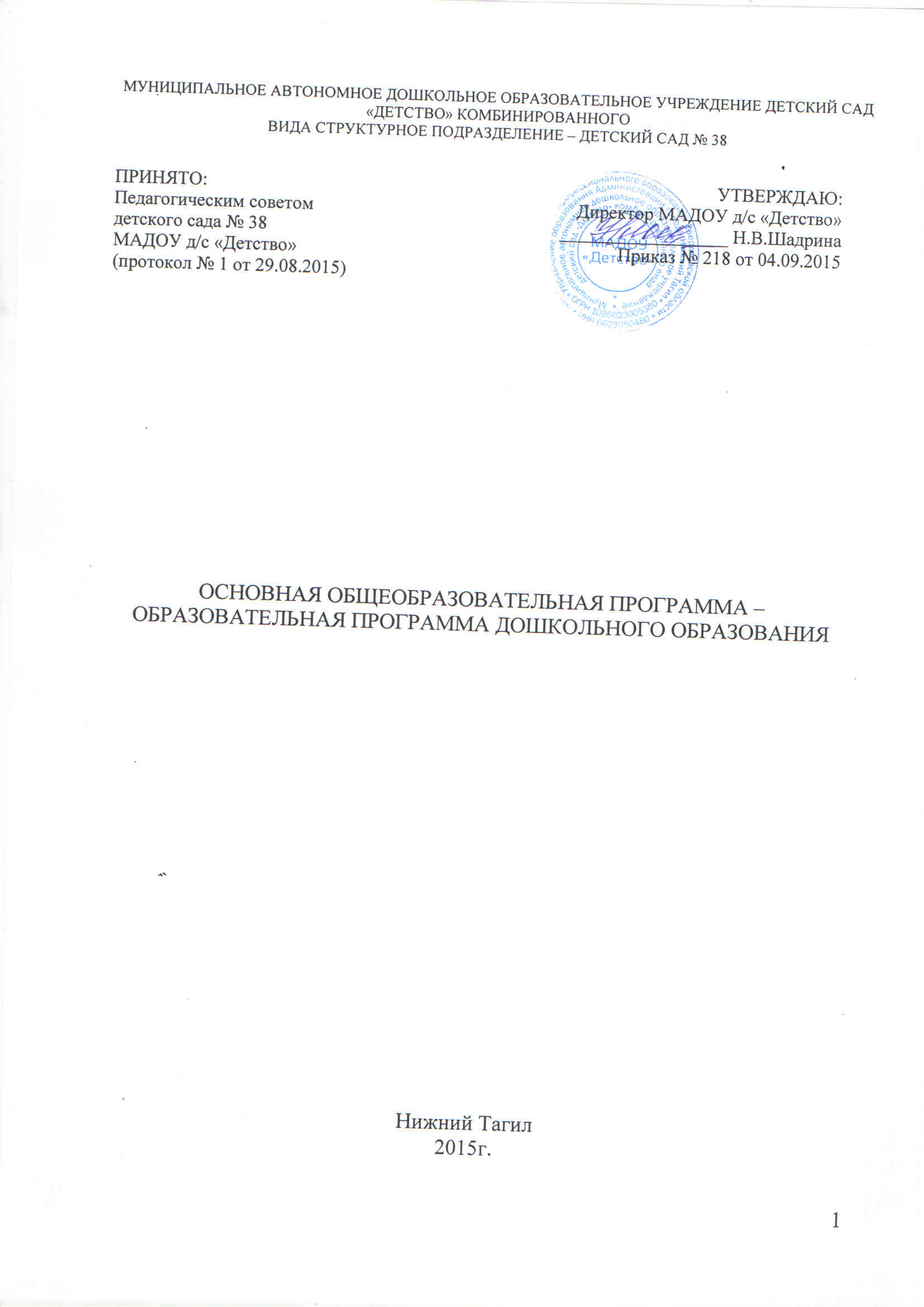 СодержаниеАналитическая запискаПолное наименование ДОУ:     Муниципальное автономное   дошкольное образовательное учреждение детский сад «Детство»  структурное подразделение детский сад № 38.Тип: Дошкольное образовательное учреждение. Вид: Детский сад  для детей раннего возрастаОрганизационно-правовая форма: Муниципальное автономное  учреждение.Лицензия: Регистрационный № лицензии МАДОУ детский сад «Детство»  15119 от 10.02.2012 года серия 66 №003539 выдана Министерством общего и профессионального образования Свердловской области,  выдана бессрочно.Фактический адрес: 622051, Свердловская область, г. Нижний Тагил, ул. Ленинградский проспект, 49 а Телефон 8 (3435) 33-06-27, электронный адрес: 38@detstvo-nt.ruЮридический адрес: 622052 Свердловская область, г. Нижний Тагил, улица Бобкова,6 Заведующий  д/с: Резникова Анастасия АндреевнаСтарший воспитатель: Соловьева Ирина ПавловнаДиректор: Шадрина Надежда ВикторовнаУчредитель: Управление образования Администрации г. Нижний Тагил.Место нахождения Учредителя: 622001 Свердловская область, г. Нижний Тагил, пр. Ленина, 31, тел (факс): 41-30-13Здание детского сада типовое, двухэтажное, рассчитано на 85 мест. Количество групп  5.Режим работы ДОУ Пятидневная рабочая неделя с 7.00 до 19.00. Нерабочие дни – суббота, воскресенье, а также праздничные дни, установленные законодательством Российской Федерации.I Целевой раздел1. Обязательная часть1.1. Пояснительная записка1.1.1. Цели и задачи реализации Программы.         Направленность ООП отражает формирование общей культуры, развитие физических, интеллектуальных, нравственных, эстетических и личностных качеств, формирование предпосылок учебной деятельности, сохранение и укрепление здоровья детей дошкольного возраста.Основная общеобразовательная программа МАДОУ д/с «Детство» комбинированного вида д/с  № 38 для детей раннего возраста разработана в соответствии с Законами РФ и документами Правительства РФ: - Конституция РФ ст.7, 9, 12, 14, 17, 18, 28, 30,32, 33 - Федеральный закон «Об образовании в Российской Федерации» № 273-ФЗ от 29.12.2012;Документами Федеральных служб: - «Санитарно-эпидемиологические требования к устройству, содержанию и организации режима работы дошкольных образовательных организаций. СанПиН 2.4.1.3049-13»  (Постановление Главного государственного санитарного врача РФ от 15.05.2013 № 26);Нормативно-правовыми документами Минобразования России: - Приказ Министерства образования и науки РФ от 30.08.2013 г. № 1014
«Об утверждении Порядка организации и осуществления образовательной деятельности по основным общеобразовательным программам - образовательным программам дошкольного образования»; - Приказ Министерства образования и науки России от 17.10.2013 №1155 «Об утверждении федерального государственного образовательного стандарта дошкольного образования».    Основная общеобразовательная программа  разработана на основе примерной  основной образовательной программы дошкольного образования, одобренной решением федерального учебно-методического объединения по общему образованию (протокол от 20 мая 2015 года № 2/15)  с использованием образовательной программы дошкольного образования  «От рождения до школы» под редакцией  Н.Е. Вераксы, Т.С. Комаровой, М.А. Васильевой, 2015г.Цель программы: Проектирование социальных ситуаций развития ребенка и развивающей предметно-пространственной среды, обеспечивающих позитивную социализацию, мотивацию и поддержку индивидуальности детей через общение, игру, познавательно-исследовательскую деятельность и другие формы активности.     Задачи программы:  охрана и укрепление физического и психического здоровья детей, в том числе их эмоционального благополучияобеспечение равных возможностей для полноценного развития каждого ребёнка в период дошкольного детства независимо от места проживания, пола, нации, языка, социального статусасоздание благоприятных условий развития детей в соответствии с их возрастными и индивидуальными особенностями и склонностями, развитие способностей и творческого потенциала каждого ребёнка как субъекта отношений с самим собой, другими детьми, взрослыми и миром;объединение обучения и воспитания в целостный образовательный    процесс на основе духовно-нравственных и социокультурных ценностей    и принятых в обществе правил и норм поведения в интересах человека,    семьи, общества;формирование общей культуры личности детей, развитие их социальных, нравственных,   эстетических, интеллектуальных, физических качеств, инициативности,   самостоятельности и ответственности ребёнка, формирование предпосылок   учебной деятельности;формирование социокультурной среды, соответствующей возрастным и индивидуальным особенностям детей; обеспечение психолого-педагогической поддержки семьи и повышение    компетентности родителей (законных представителей) в вопросах развития    и образования, охраны и укрепления здоровья детей; единство подходов к воспитанию детей в условиях дошкольного образовательного учреждения и семьи;соблюдение в работе детского сада и начальной школы преемственности, исключающей умственные и физические перегрузки в содержании образования детей дошкольного возраста, обеспечивающей отсутствие давления предметного обучения.вариативность использования образовательного материала, позволяющая развивать творчество в соответствии с интересами и наклонностями каждого ребенка. полноценное развитие детей раннего возраста, охрана и укрепление физического и психического здоровья детей раннего возраста, в том числе их эмоционального благополучия.1.1.2. Принципы и подходы к формированию ПрограммыВ основе данной программы лежат принципы в соответствии со Стандартом и ПООП.В соответствии со Стандартом Программа построена на следующих принципах:1. Поддержка разнообразия детства. Современный мир характеризуется возрастающим многообразием и неопределенностью, отражающимися в самых разных аспектах жизни человека и общества. Многообразие социальных, личностных, культурных, языковых, этнических особенностей, религиозных и других общностей, ценностей и убеждений, мнений и способов их выражения, жизненных укладов особенно ярко проявляется в условиях Российской Федерации – государства с огромной территорией, разнообразными природными условиями, объединяющего многочисленные культуры, народы, этносы. Возрастающая мобильность в обществе, экономике, образовании, культуре требует от людей умения ориентироваться в этом мире разнообразия, способности сохранять свою идентичность и в то же время гибко, позитивно и конструктивно взаимодействовать с другими людьми, способности выбирать и уважать право выбора других ценностей и убеждений, мнений и способов их выражения. Принимая вызовы современного мира, Программа рассматривает разнообразие как ценность, образовательный ресурс и предполагает использование разнообразия для обогащения образовательного процесса. Организация выстраивает образовательную деятельность с учетом региональной специфики, социокультурной ситуации развития каждого ребенка, его возрастных и индивидуальных особенностей, ценностей, мнений и способов их выражения.2. Сохранение уникальности и самоценности детства как важного этапа в общем развитии человека. Самоценность детства – понимание детства как периода жизни значимого самого по себе, значимого тем, что происходит с ребенком сейчас, а не тем, что этот этап является подготовкой к последующей жизни. Этот принцип подразумевает полноценное проживание ребенком всех этапов детства (младенческого, раннего и дошкольного детства), обогащение (амплификацию) детского развития.3. Позитивная социализация ребенка предполагает, что освоение ребенком культурных норм, средств и способов деятельности, культурных образцов поведения и общения с другими людьми, приобщение к традициям семьи, общества, государства происходят в процессе сотрудничества со взрослыми и другими детьми, направленного на создание предпосылок к полноценной деятельности ребенка в изменяющемся мире.4. Личностно-развивающий и гуманистический характер взаимодействия взрослых (родителей (законных представителей), педагогических и иных работников Организации) и детей. Такой тип взаимодействия предполагает базовую ценностную ориентацию на достоинство каждого участника взаимодействия, уважение и безусловное принятие личности ребенка, доброжелательность, внимание к ребенку, его состоянию, настроению, потребностям, интересам. Личностно-развивающее взаимодействие является неотъемлемой составной частью социальной ситуации развития ребенка в организации, условием его эмоционального благополучия и полноценного развития. 5. Содействие и сотрудничество детей и взрослых, признание ребенка полноценным участником (субъектом) образовательных отношений. Этот принцип предполагает активное участие всех субъектов образовательных отношений – как детей, так и взрослых – в реализации программы. Каждый участник имеет возможность внести свой индивидуальный вклад в ход игры, занятия, проекта, обсуждения, в планирование образовательного процесса, может проявить инициативу. Принцип содействия предполагает диалогический характер коммуникации между всеми участниками образовательных отношений. Детям предоставляется возможность высказывать свои взгляды, свое мнение, занимать позицию и отстаивать ее, принимать решения и брать на себя ответственность в соответствии со своими возможностями. 6. Сотрудничество Организации с семьей. Сотрудничество, кооперация с семьей, открытость в отношении семьи, уважение семейных ценностей и традиций, их учет в образовательной работе являются важнейшим принципом образовательной программы. Сотрудники Организации должны знать об условиях жизни ребенка в семье, понимать проблемы, уважать ценности и традиции семей воспитанников. Программа предполагает разнообразные формы сотрудничества с семьей как в содержательном, так и в организационном планах. 7. Сетевое взаимодействие с организациями социализации, образования, охраны здоровья и другими партнерами, которые могут внести вклад в развитие и образование детей, а также использование ресурсов местного сообщества и вариативных программ дополнительного образования детей для обогащения детского развития. Программа предполагает, что Организация устанавливает партнерские отношения не только с семьями детей, но и с другими организациями и лицами, которые могут способствовать обогащению социального и/или культурного опыта детей, приобщению детей к национальным традициям (посещение театров, музеев, освоение программ дополнительного образования), к природе и истории родного края; содействовать проведению совместных проектов, экскурсий, праздников, посещению концертов, а также удовлетворению особых потребностей детей, оказанию психолого-педагогической и/или медицинской поддержки в случае необходимости (центры семейного консультирования и др.). 8. Индивидуализация дошкольного образования предполагает такое построение образовательной деятельности, которое открывает возможности для индивидуализации образовательного процесса, появления индивидуальной траектории развития каждого ребенка с характерными для данного ребенка спецификой и скоростью, учитывающей его интересы, мотивы, способности и возрастно-психологические особенности. При этом сам ребенок становится активным в выборе содержания своего образования, разных форм активности. Для реализации этого принципа необходимы регулярное наблюдение за развитием ребенка, сбор данных о нем, анализ его действий и поступков; помощь ребенку в сложной ситуации; предоставление ребенку возможности выбора в разных видах деятельности, акцентирование внимания на инициативности, самостоятельности и активности ребенка.9. Возрастная адекватность образования. Этот принцип предполагает подбор педагогом содержания и методов дошкольного образования в соответствии с возрастными особенностями детей. Важно использовать все специфические виды детской деятельности (игру, коммуникативную и познавательно-исследовательскую деятельность, творческую активность, обеспечивающую художественно-эстетическое развитие ребенка), опираясь на особенности возраста и задачи развития, которые должны быть решены в дошкольном возрасте. Деятельность педагога должна быть мотивирующей и соответствовать психологическим законам развития ребенка, учитывать его индивидуальные интересы, особенности и склонности.10. Развивающее вариативное образование. Этот принцип предполагает, что образовательное содержание предлагается ребенку через разные виды деятельности с учетом его актуальных и потенциальных возможностей усвоения этого содержания и совершения им тех или иных действий, с учетом его интересов, мотивов и способностей. Данный принцип предполагает работу педагога с ориентацией на зону ближайшего развития ребенка (Л.С. Выготский), что способствует развитию, расширению как явных, так и скрытых возможностей ребенка.11. Полнота содержания и интеграция отдельных образовательных областей. В соответствии со Стандартом Программа предполагает всестороннее социально-коммуникативное, познавательное, речевое, художественно-эстетическое и физическое развитие детей посредством различных видов детской активности. Деление Программы на образовательные области не означает, что каждая образовательная область осваивается ребенком по отдельности, в форме изолированных занятий по модели школьных предметов. Между отдельными разделами Программы существуют многообразные взаимосвязи: познавательное развитие тесно связано с речевым и социально-коммуникативным, художественно-эстетическое – с познавательным и речевым и т.п. Содержание образовательной деятельности в одной конкретной области тесно связано с другими областями. Такая организация образовательного процесса соответствует особенностям развития детей раннего и дошкольного возраста.12. Инвариантность ценностей и целей при вариативности средств реализации и достижения целей Программы. Стандарт и Программа задают инвариантные ценности и ориентиры, с учетом которых Организация должна разработать свою основную образовательную программу и которые для нее являются научно-методическими опорами в современном мире разнообразия и неопределенности. При этом Программа оставляет за Организацией право выбора способов их достижения, выбора образовательных программ, учитывающих многообразие конкретных социокультурных, географических, климатических условий реализации Программы, разнородность состава групп воспитанников, их особенностей и интересов, запросов родителей (законных представителей), интересов и предпочтений педагогов и т.п. Образовательная программа формируется с учётом особенностей базового уровня системы общего образования с целью формирования общей культуры личности воспитанников, развития их социальных, нравственных, эстетических, интеллектуальных, физических качеств, инициативности, самостоятельности и ответственности ребёнка, формирования предпосылок учебной деятельности.Для успешной реализации Программы должны обеспечиваются следующие психолого-педагогические условия: ● уважение педагогов к человеческому достоинству воспитанников, формирование и поддержка их положительной самооценки, уверенности в собственных возможностях и способностях;● использование в образовательном процессе форм и методов работы с детьми, соответствующих их возрастным и индивидуальным особенностям (недопустимость, как искусственного ускорения, так и искусственного замедления развития детей);● построение образовательного процесса на основе взаимодействия взрослых с детьми, ориентированного на интересы и возможности каждого ребёнка и учитывающего социальную ситуацию его развития;● поддержка педагогами положительного, доброжелательного отношения детей друг к другу и взаимодействия детей друг с другом в разных видах деятельности; ● поддержка инициативы и самостоятельности детей в специфических для них видах деятельности;● возможность выбора детьми материалов,  видов активности, участников совместной деятельности и общения;● защита детей от всех форм физического и психического насилия; ● поддержка Организацией и педагогами родителей дошкольников в воспитании детей, охране и укреплении их здоровья, вовлечение семей воспитанников непосредственно в образовательный процесс.1.1.3. Значимые для разработки и реализации Программы, характеристики особенностей детей  дошкольного возраста.Общее количество групп – 5. По наполняемости группы соответствуют требованиям СанПин, порядок комплектования групп  регламентируется Уставом МАДОУ детский сад «Детство».От 1,6 до 2 лет -17 детей, от 2 до 3 лет - 68:группа № 1 - 1 первая младшая группа от 2 до 3 лет;группа № 2 - ранний возраст от 1,6 до 2 лет;группа № 3 - 1 первая младшая группа от 2 до 3 лет;группа № 4 - 1 первая младшая группа от 2 до 3 лет;группа № 5 - 1 первая младшая группа от 2 до 3 лет.Детей с ОВЗ нет.Контингент воспитанников в целом социально благополучный. Преобладают дети из русскоязычных  и полных семей, дети из семей рабочих. Большая часть семей имеют одного или двух детей, имеются многодетные и неполные семьи. Природное культурно-историческое социальное экономическое своеобразие местности предопределяет отбор, содержание с учётом региональных особенностей, усвоение которого позволяет ребёнку адаптироваться к условиям жизни в ближайшем социуме.Социально-демографические особенности осуществления образовательного процесса определились в ходе ознакомления с семьями воспитанников на основе анкетирования и опроса. Характеристики особенностей развития детей раннего и дошкольного возраста.1.1.4. Планируемые результаты освоения ПрограммыРезультаты освоения программы представлены в виде целевых ориентиров дошкольного образования, которые представляют собой социально - нормативные возрастные характеристики возможных достижений ребенка на этапе завершения уровня дошкольного образования.Реализация образовательных целей и задач Программы направлена на достижение целевых ориентиров дошкольного образования, которые описаны как основные характеристики развития ребенка. Основные характеристики развития ребенка представлены в виде изложения возможных достижений воспитанников на разных возрастных этапах дошкольного детстваЦелевые ориентиры  в раннем возрастеДля достижения прогнозируемых (ожидаемых) результатов предусмотрены разнообразные организационные формы воспитания и обучения малышей: общение, игра, совместная продуктивная деятельность, а также занятия, которые предполагается проводить ежедневно (по два занятия в день, утром и вечером).Целевые ориентиры на этапе завершения дошкольного образованияСтепень реального развития этих характеристик и способности ребенка их проявлять к моменту перехода на следующий уровень образования могут существенно варьировать у разных детей в силу различий в условиях жизни и индивидуальных особенностей развития конкретного ребенка.Программа строится на основе общих закономерностей развития личности детей дошкольного возраста с учетом сенситивных периодов в развитии.Дети с различными недостатками в физическом и/или психическом развитии могут иметь качественно неоднородные уровни речевого, познавательного и социального развития личности. Поэтому целевые ориентиры основной образовательной программы Организации, реализуемой с участием детей с ограниченными возможностями здоровья (далее - ОВЗ), должны учитывать не только возраст ребенка, но и уровень развития его личности, степень выраженности различных нарушений, а также индивидуально-типологические особенности развития ребенка.Целевые ориентиры, представленные в Программе:не подлежат непосредственной оценке;не являются непосредственным основанием оценки как итогового, так и промежуточного уровня развития детей; не являются основанием для их формального сравнения с реальными достижениями детей;не являются основой объективной оценки соответствия установленным требованиям образовательной деятельности и подготовки детей; не являются непосредственным основанием при оценке качества образования. Программой предусмотрена система мониторинга динамики развития детей, динамики их образовательных достижений, основанная на методе наблюдения и включающая:– педагогические наблюдения, педагогическую диагностику, связанную с оценкой эффективности педагогических действий с целью их дальнейшей оптимизации;– детские портфолио, фиксирующие достижения ребенка в ходе образовательной деятельности; – карты развития ребенка; – различные шкалы индивидуального развития. 1.2.ЧАСТЬ, ФОРМИРУЕМАЯ   УЧАСТНИКАМИ ОБРАЗОВАТЕЛЬНЫХ ОТНОШЕНИЙ.1.2.1.Пояснительная запискаУспешное развитие личности возможно только в социальной, культурной, природно-климатической среде определенной территории, что становится возможным при единстве целей, ценностей, межличностных отношений, видов деятельности, сфер общения  отдельного человека, семьи.     Современные тенденции развития социокультурной ситуации ориентируют общественное внимание к региональным особенностям образовательного пространства. В сфере  образования формируются новые тенденции, отражающие  с одной стороны, закономерности мирового педагогического процесса, с другой национально-региональные особенности, обусловленные историческими, демографическими, экономическими, этнокультурными  факторами, менталитетом народа. Данная часть учитывает образовательные потребности, интересы и мотивы детей, членов их семей и педагогов, ориентирована на специфику национальных, социокультурных и иных условий, в которых осуществляется образовательная деятельность, сложившимися традициями, а также возможности педагогического коллектива. Анализ контингента родителей и анализ контингента педагогов.    Растет процент количества родителей с высшим образованием, что во многом определяет их роль в образовательном процессе в детском саду, а это одно из главных условий  в реализации основной общеобразовательной программы дошкольного учреждения в соответствии с ФГОС ДО  – взаимодействие с семьями детей по реализации основной общеобразовательной программы дошкольного образования.Дети посещают ДОУ из семей:Увеличился процент многодетных семей, уменьшился - с одним родителем.     Образовательный процесс в д/с № 38 обеспечивают 13 педагогов.   Педагогический стаж до 5 лет  (6 чел) имеют 46 %   педагогов, до 10 лет  -  (1 чел) 8 % педагогов, свыше 10 лет  (1 чел) -  8 % педагогов, до 20 лет (2 чел.) - 15 %, более 20 лет (3 чел) - 23  % педагогов.  Высшее образование имеют  31 % педагогов, средне – специальное имеют 69 % педагогов. Все педагоги обучились по образовательной программе: «Проектирование деятельности педагога дошкольного образования в соответствии с федеральным государственным образовательным стандартом дошкольного образования». 40 % педагогов имеют публикации опыта педагогической деятельности.1.2.2. Цели и задачи реализации Программы (части, формируемой участниками образовательных отношений)    На основании изучения родительской потребности через анкетирование были определены следующие парциальные программы, части формируемой участниками образовательных отношений.  Необходимость парциальной программы «Расти здоровым малыш» (П.А.Павлова, И.В.Горбунова) для детей раннего возраста  обусловлена тем, что по данным анкетирования родителей (60% родителей), особую тревогу вызывает то, что дети раннего возраста часто болеют. Педагогический коллектив ДОО обозначает проблему работы в данном направлении как отсутствие планомерной системы работы по оздоровлению детей раннего возраста.В области художественно - эстетического развития используем парциальную программу развития музыкальности у детей раннего возраста «Малыш» В.А. Петровой.Одним из приоритетных направлений ДОУ является реализация проектной деятельности по познавательному, речевому развитию детей раннего возраста.Цели программ: - развитие музыкальных способностей детей третьего года жизни во всех доступных им видах музыкальной деятельности, приобщение на раннем этапе дошкольного детства к миру музыкальной культуры, высоким духовным ценностям. - создать условия в детском учреждении, при которых возможно полное удовлетворение основных потребностей ребенка, сохранение его физического и психического здоровья, становление полноценной личности.Цели Программы достигаются через решение следующих задач:- формирование основ музыкальной культуры дошкольников, слышать, любить и понимать музыку,        -обеспечение эмоционально-психологического благополучия, охраны и  укрепления здоровья детей.- укреплять здоровье, через оптимизацию роста и развитию опорно-двигательного аппарата; формирование правильной осанки; профилактике плоскостопия; развитию и функциональному совершенствованию органов дыхания, кровообращения, сердечно - сосудистой и нервной систем организма; - обеспечение познавательного развития детей раннего возраста.1.2.3.Принципы и подходы:    При реализации задач  учитываются следующие принципы:• принцип природосообразности предполагает учет индивидуальных физических и психических особенностей ребенка, его самодеятельность (Направленность на развитие творческой активности), задачи образования реализуются в определенных природных, климатических, географических условиях, оказывающих существенное влияние на организацию и результативность воспитания и обучения ребенка;• принцип вариативности обеспечивает возможность выбора содержания образования, форм и методов воспитания, и обучения с ориентацией на интересы и возможности каждого ребенка и учета социальной ситуации его развития;• принцип индивидуализации опирается на то, что позиция ребенка, входящего в мир и осваивающего его как новое для себя пространство, изначально творческая. Ребенок наблюдая за взрослым, подражая ему, учится у него, но при этом выбирает то, чему ему хочется подражать и учиться. Таким образом, ребенок не является «прямым наследником» (то есть продолжателем чьей-то деятельности, преемником образцов, которые нужно сохранять и целостно воспроизводить), а творцом, то есть тем, кто может сам что-то создать. Освобождаясь от подражания, творец не свободен от познания, созидания, самовыражения, самостоятельной деятельности.принцип учета индивидуальных и возрастных особенностей детей;1.2.4. Значимые  для разработки и реализации Программы характеристики:      Одним из приоритетных направлений ДОУ является реализация проектной деятельности по познавательному, речевому развитию детей раннего возраста. В рамках реализации Концепции развития математического образования в РФ, для повышения уровня развития математических способностей дошкольников реализуется проект «Математика-это интересно». Создан уголок по познавательному развитию «Развивай-ка».Интеграция образовательных областей познавательного и художественно-эстетического развития направлена на реализацию проекта «С конструктором Лего в увлекательный мир математики». Созданы условия для работы в группах уголков «Легомир».    Создана развивающая предметно-пространственная среда, включающая игровые пространства в группах, дидактические и наглядные материалы для образовательной и самостоятельной деятельности детей раннего возраста.   Предусмотрена система работы с родителями по данному вопросу, использование различных форм и методов организации образовательной деятельности с учетом индивидуальных и возрастных особенностей детей1.2. 5. Планируемый результат освоения программы:- ребенок ориентирован на сотрудничество, дружелюбен, приязненно расположен к людям, способен участвовать в общих делах, совместных действиях, деятельности с другими детьми и взрослыми; способен понимать состояние и поступки других людей, выбирать адекватные способы поведения в социальной ситуации и уметь преобразовывать ее с целью оптимизации общения с окружающими.- ребенок проявляет познавательную активность, способность и готовность расширять собственный опыт за счет удовлетворения потребности в новых знаниях, переживать радость открытия нового; умение использовать разнообразные источники получения информации для удовлетворения интересов, получения знаний и содержательного общения;ребенок признает здоровье как наиважнейшую ценность человеческого бытия, проявляет готовность заботиться о своем здоровье и здоровье окружающих, соблюдать правила безопасности жизнедеятельности, самостоятельно и эффективно решать задачи, связанные с поддержанием, укреплением и сохранением здоровья в рамках адекватной возрасту жизнедеятельности и общении;- ребенок проявляет эмоциональную отзывчивость при участии в социально значимых делах, событиях, отражает свои впечатления о малой родине в предпочитаемой деятельности, охотно участвует в общих делах социально-гуманистической направленности; выражает желание в будущем трудиться на благо родной страны, защищать Родину, стараться решить некоторые социальные проблемы;-ребенок способен воспринимать музыкальные произведенияII  Содержательный  раздел Образовательная деятельность учреждения по реализации ПрограммыОсуществлять социально-коммуникативное, познавательное, речевое, художественно-эстетическое и физическое развитие воспитанников:Освоение воспитанниками ДОУ   образовательной программы дошкольного образования «От рождения до школы».Реализация дополнительных образовательных программ дошкольного образования следующей направленности:Программа  воспитания и развития детей до 3 лет «Кроха» под редакцией Г.Г.Григорьевой -  используем по работе с родителями и работе клуба «Молодой семьи».   Программа «Малыш» ООО Центр Гармония, г. Москва  - по музыкальному воспитанию детей младшего возраста, «Расти здоровым малыш» (П.А.Павлова, И.В.Горбунова) Особенности осуществления образовательного процессаУчастники образовательной деятельности: дети, родители (законные представители), педагогические работники ДОУ.Образовательная деятельность  в ДОУ осуществляется  на русском языке.Образовательная деятельность строится на адекватных возрасту формах работы с детьми, при этом основной формой и ведущим видом деятельности является игра. Содержание образовательной деятельности направлено на реализацию задач пяти образовательных областей: социально-коммуникативное, познавательное, речевое, художественно-эстетическое и физическое развитие воспитанников.Конкретное содержание образовательных областей зависит от возрастных и индивидуальных особенностей воспитанников и может реализовываться в различных видах деятельности:- в раннем возрасте (1,5 – 3 года):   - предметная деятельность и игры с составными и динамическими игрушками, - экспериментирование с материалами и веществами (песок, вода, тесто и пр.), - общение со взрослыми и совместные игры со сверстниками под руководством взрослого;  - самообслуживание и действия с бытовыми предметами-орудиями (ложка, совок, лопатка и пр.);  - восприятие смысла музыки, сказок, стихов, рассматривание картинок,  - двигательная активность.Формы организации образовательной деятельности:Количество и продолжительность  образовательной  деятельности, объём образовательной нагрузки (включая реализацию дополнительных образовательных программ)  устанавливаются  годовым календарным учебным графикам, составленным с учётом санитарно-гигиенических норм и требований (СанПиН 2.4.1.3049-13).Образовательная деятельность, осуществляемая в ходе режимных  моментов:Общий объём самостоятельной деятельности соответствует требованиям действующих СанПиН (не менее 3-4 часов в день)Формы реализации образовательной деятельности:Интеграция различных видов детской деятельности с использованием разнообразных форм и методов работыМодель  организации образовательной деятельности в ДОУ  в соответствии с направлениями развития воспитанниковОсвоение воспитанниками ДОУ примерной основной образовательной программы  дошкольного образования «От рождения до школы».2.1.1 Описание образовательной деятельности в соответствии  с  направлениями развития ребёнка,  представленными в пяти образовательных областяхот 2 месяцев до 3лет В соответствии с законом Российской Федерации «Об образовании» в дошкольные учреждения принимаются дети начиная с 2 месяцев. Однако авторы сочли необходимым в Программе представить материал начиная с рождения ребенка. Это позволяет полнее раскрыть специфику младенческого возраста. При этом, в силу возрастной специфики и особенностей развития малышей от рождения до 2 лет, разделы для младенческой группы и первой группы раннего возраста структурно отличаются от разделов для дошкольных групп. Это различие обусловлено трудностью разделения процессов ухода, воспитания и обучения для детей этой возрастной категории. Поэтому весь программный материал по раннему возрасту выделен в отдельный раздел.Задачи воспитания и обученияПродолжать укреплять здоровье детей, закалять их, развивать основные виды движений. Создавать условия, способствующие развитию двигательной активности. Предупреждать утомление детей.В режимных процессах формировать простейшие навыки самостоятельности, опрятности, аккуратности.Расширять ориентировку детей в ближайшем окружении, пополнять запас понимаемых слов и активный словарь, развивать потребность в речевом общении. Формировать умение понимать слова, обозначающие названия предметов, действия. Формировать умение понимать простые предложения, небольшие рассказы. Содействовать формированию умения выражать словами, а затем короткими предложениями свои потребности и желания, отвечать на вопросы взрослого. Использовать окружающую обстановку и общение с ребенком для развития его восприятия, мышления, внимания, памяти. Формировать умение действовать с игрушками, предметами ближайшего окружения в соответствии с их особенностями и назначением; подражать игровым действиям взрослого, отображать в игре по подражанию, образцу знакомые жизненные ситуации.Развивать познавательную и двигательную активность детей во всех видах игр.Формировать навыки культуры поведения: здороваться, прощаться, благодарить. Поощрять доброжелательное отношение ребенка к сверстникам, побуждать запоминать их имена. Побуждать к сочувствию и отзывчивости. Воспитывать бережное отношение к растениям и животным.Развивать эстетическое восприятие. Привлекать внимание детей к запахам, звукам, форме, цвету, размеру резко контрастных предметов.Формировать умение рассматривать картинки, иллюстрации. Развивать интерес к музыке, поддерживать радостное состояние при прослушивании произведения. Расширять музыкальные впечатления, обогащать слуховой опыт ребенка. Развивать понимание взаимосвязи музыки и движений. Побуждать к подражанию певческим интонациям взрослого, к простейшим ритмическим движениям под музыку.Поощрять самостоятельную деятельность детей. В предметно-игровой деятельности показывать детям правильные способы действий, поддерживать познавательную активность, заинтересованность, побуждать к самостоятельности и экспериментированию с разнообразными дидактическими материалами.Формировать игровые действия с разнообразными сюжетными игрушками, умение использовать предметы-заместители.Учить играть, не мешая сверстникам.Формировать умение играть вместе, сдерживать свои желания. Формировать способности попросить, подождать.Воспитание при проведении 
режимных процессовРежимные процессы (кормление, укладывание на сон, подъем, сборы на прогулку и возвращение с нее, проведение гигиенических процедур) занимают существенную часть времени бодрствования. Дети нуждаются в терпеливом обучении и непосредственной помощи взрослого.Воспитывать культурно-гигиенические навыки и навыки самообслуживания. Поддерживать стремление детей к самостоятельности. Соблюдать принцип постепенности включения каждого ребенка в режимный процесс. (За стол усаживать только по 2–3 человека, не умеющих есть самостоятельно. Остальные дети в это время продолжают играть. И так далее.)Детей первой подгруппы приучать к тому, что перед едой и по мере загрязнения им обязательно моют руки. Учить малышей есть ложкой густую пищу, к 1 году 6 месяцам — и суп. Приучать есть разнообразную пищу, пользоваться салфеткой (с помощью взрослого), после еды благодарить взрослых (как умеют).Детей второй подгруппы продолжать учить мыть руки перед едой и по мере загрязнения, пользоваться личным полотенцем, с частичной помощью взрослого съедать положенную порцию. Закреплять умение пользоваться салфеткой, после еды благодарить взрослых, задвигать стул.Содействовать активному участию детей в процессах, связанных с прогулкой и сном. К 1 году 7 месяцам приучать раздеваться с небольшой помощью взрослого (снимать шапку, валенки, рейтузы, расстегнутые туфли, шорты и колготки). К 2 годам под контролем взрослого выполнять отдельные действия: снимать и надевать перечисленные одежду и обувь в определенном порядке.Приучать детей к опрятности, аккуратности. К 2 годам учить с помощью взрослого пользоваться носовым платком, приводить в порядок одежду, прическу, аккуратно и в определенной последовательности складывать одежду, ставить на место обувь. Учить бережно относиться к вещам. Обращать внимание детей на порядок в группе.Способствовать выработке навыка регулировать собственные физиологические отправления (к 2 годам).Воспитывать элементарные навыки культуры поведения. Закреплять навыки поведения, соответствующие нормам и правилам: садиться за стол с чистыми руками, правильно вести себя за столом; спокойно разговаривать в группе, не шуметь в спальне; слушать взрослого, выполнять его указания, откликаться на его просьбы. Формировать желание оказывать посильную помощь воспитателю в группе и на участке; в домашних условиях — членам семьи, соседям. Продолжать учить детей понимать слова «хорошо», «плохо», «нельзя», «можно», «нужно» и действовать в соответствии с их значением; приучать здороваться, прощаться, благодарить.Формировать умение обращать внимание на играющего рядом товарища, понимать его состояние, сочувствовать плачущему. Приучать не мешать сверстнику, не отнимать игрушки, делиться ими, уметь подождать.Формировать умение бережно относиться ко всему живому: не рвать цветы и листья, не ходить по газонам, не обижать животных, ласково обращаться с ними, защищать их. Положительное отношение к окружающему должно носить действенный характер: нужно учить детей поливать растения, кормить животных и птиц.Расширять ориентировку в окружающей среде. Формировать умение свободно ориентироваться в группе (приемной, спальне). Знакомить с назначением помещений группы, с местами хранения личных вещей, местом ребенка за столом. Знакомить с дорогой от дома до детской площадки.Развивать понимание речи. У детей первой подгруппы расширять запас понимаемых слов: названий часто употребляемых предметов обихода (мыло, носовой платок, расческа и т. п.), простейших бытовых действий (раздеваться, умываться и др.), названий частей тела.У детей второй подгруппы закреплять умение понимать слова, обозначающие предметы обихода, их назначение, цвет, размер, местоположение (высоко, низко). Помогать детям запоминать цепочку разворачивающихся по подсказке взрослого действий (взять мыло, вымыть руки с мылом и вытереть их и др.).Развивать активную речь. Развивать умение детей первой подгруппы произносить простые по звуковому составу слова, фразы, состоящие из двух слов («дай мне», «на» и др.).Побуждать детей второй подгруппы к замене облегченных слов полными; напоминать названия предметов одежды, обуви, мебели, отдельных действий с ними. Содействовать формированию умения выражать просьбы, желания, впечатления короткими предложениями, состоящими из трех и более слов (к 2 годам).Воспитание в играх-занятиях В целях планомерного воздействия на развитие детей проводить специальные игры-занятия. Приучать детей слушать взрослого, следить за тем, что он делает и показывает, подражать его словам и действиям, выполнять задания.С детьми второго года жизни рекомендуется проводить по 2 занятия в день: с каждой подгруппой по 10 занятий в неделю. Игры-занятия с детьми первой подгруппы проводятся во второй период бодрствования, с детьми второй подгруппы — в утренний и вечерний периоды бодрствования.С детьми в возрасте 1 года — 1 года 6 месяцев игры-занятия проводятся по подгруппам (по 2–4 человека). Длительность игры-занятия 3–6 минут. Детей в возрасте 1 года 6 месяцев — 2 лет можно объединять по 4–6 человек в зависимости от вида игры-занятия. Продолжительность игры-занятия 6–10 минут.Перечень основных игр-занятий 
на пятидневную неделюРазвитие речи От 1 года до 1 года 6 месяцевПонимание речи. Расширять запас понимаемых слов. Развивать умение по слову взрослого находить и показывать на картинках игрушки, предметы одежды, посуды, основные части своего тела и сюжетных игрушек, частично называть их.Развивать умение понимать слова, обозначающие части тела человека (руки, ноги, голова), части лица (рот, глаза, уши); бытовые и игровые действия (умываться, гулять); цвета предметов (красный, синий), контрастные размеры (большой, маленький), формы (кубик, кирпичик, шар, призма).Приучать детей понимать простые по конструкции и содержанию фразы, которыми взрослый сопровождает показ игрушек, свои действия.Активная речь. Совершенствовать умение детей подражать звукосочетаниям и словам. Пополнять активный словарь названиями известных действий (спи, иди, упал и т. п.).Развивать умение показывать и называть изображенные на картинке знакомые предметы в статическом положении (к 1 году 3 месяцам) и их же в действии (к 1 году 6 месяцам).Формировать умение отвечать на вопросы «Кто это?», «Что делает?».Побуждать переходить от общения с помощью жестов и мимики к общению с помощью доступных речевых средств. Развивать умение произносить по подражанию предложения из двух слов.От 1 года 6 месяцев до 2 летПонимание речи. Расширять запас понимаемых слов, обозначающих части тела ребенка и его лица.Называть детям цвет предметов (красный, синий, желтый, зеленый), размер (большой, маленький), форму (кубик, кирпичик, крышапризма), состояние (чистый, грязный), а также место нахождения предмета (здесь, там); временные (сейчас) и количественные (один и много) отношения (к концу года).Закреплять умение детей с помощью взрослого подбирать знакомые предметы по цвету.Развивать умение понимать слова, обозначающие способы передвижения животных (летает, бегает и т. п.), способы питания (клюет, лакает и т. п.), голосовые реакции (мяукает, лает и т. п.); способы передвижения человека (идет, бежит и т. п.).Развивать умение понимать предложения с предлогами в, на.Развивать умение узнавать и показывать знакомые предметы независимо от их размера и цвета (мяч большой и маленький, красный и синий и т. п.); соотносить одно и то же действие с несколькими предметами (кормить можно куклу, мишку, слоника и т. п.).Содействовать пониманию сюжетов небольших инсценировок с игрушками, спектаклей кукольного театра о событиях, знакомых детям по личному опыту.Активная речь. Поощрять замену звукоподражательных слов общеупотребительными (вместо ав-ав — собака и т. п.).Предлагать образцы правильного произношения слов, побуждать детей к подражанию.Продолжать расширять и обогащать словарный запас: существительными, обозначающими названия игрушек, одежды, обуви, посуды, наименования транспортных средств; глаголами, обозначающими бытовые (есть, умываться и т. п.), игровые (катать, строить и т. п.) действия, действия, противоположные по значению (открывать — закрывать, снимать — надевать и т. п.); прилагательными, обозначающими цвет, величину предметов; наречиями (высоко, низко, тихо).Формировать умение детей составлять фразы из трех и более слов, правильно употреблять грамматические формы; согласовывать существительные и местоимения с глаголами; употреблять глаголы в настоящем и прошедшем времени; использовать предлоги (в, на). Предлагать образцы употребления вопросительных слов (кто, что, куда, где). Способствовать формированию интонационной выразительности речи.Способствовать развитию потребности детей в общении посредством речи. Подсказывать им поводы для обращения к взрослым и сверстникам (попроси; поблагодари; предложи; посмотри, кто пришел, и скажи нам и т. д.).Приобщение 
к художественной литературеПриучать слушать и понимать короткие, доступные по содержанию народные песенки, потешки, сказки, а также авторские произведения (проза, стихи). Сопровождать чтение (рассказывание) показом картинок, игрушек. Приучать детей слушать хорошо знакомые произведения без наглядного сопровождения. Предоставлять возможность повторять вслед за взрослым некоторые слова стихотворного текста и выполнять несложные действия, о которых говорится в поэтическом произведении. Обращать внимание на интонационную выразительность речи детей.Примерный список литературы для чтения представлен в Приложении.Развитие движений Создавать условия, побуждающие детей к двигательной активности; содействовать развитию основных движений. Учить ходить в прямом направлении, сохраняя равновесие и постепенно включая движения рук; влезать на стремянку и слезать с нее; подлезать, перелезать; отталкивать предметы при бросании и катании; выполнять движения совместно с другими детьми.От 1 года до 1 года 6 месяцевХодьба и упражнения в равновесии. Ходьба стайкой в прямом направлении по лежащей на полу дорожке. Ходьба с помощью взрослого вверх по доске, приподнятой одним концом от пола на 10–15 см (ширина доски 25 см, длина 1,5–2 м), и вниз до конца. Подъем на опрокинутый вверх дном ящик (50×50×10 см) и спуск с него. Перешагивание через веревку, положенную на землю, или палку, приподнятую от пола на 5–10 см.Ползание, лазанье. Ползание на расстояние до 2 м, подлезание под веревку (высота 50 см), пролезание в обруч (диаметр 50 см). Лазанье по лесенке-стремянке вверх и вниз (высота 1 м).Катание, бросание. Катание мяча (диаметр 25 см) вперед (из исходного положения сидя, стоя). Бросание мяча (диаметр 6–8 см) вниз, вдаль.От 1 года 6 месяцев до 2 летХодьба и упражнения в равновесии. Ходьба стайкой, ходьба по доске (ширина 20 см, длина 1,5–2 м), приподнятой одним концом от пола на 15–20 см. Подъем на опрокинутый вверх дном ящик (50×50×60 см) и спуск с него. Перешагивание через веревку или палку, приподнятую от пола на 12–18 см.Ползание, лазанье. Перелезание через бревно (диаметр 15–20 см), подлезание под веревку, поднятую на высоту 35–40 см, пролезание в обруч (диаметр 45 см). Лазанье по лесенке-стремянке вверх и вниз (высота 1,5 м). Катание, бросание. Катание мяча (диаметр 20–25 см) в паре с взрослым, катание по скату и перенос мяча к скату. Бросание мяча (диаметр 6–8 см) правой и левой рукой на расстояние 50–70 см.Общеразвивающие упражнения. В положении сидя на скамейке поднимание рук вперед и опускание их, отведение за спину. В положении сидя повороты корпуса вправо и влево с передачей предмета.В положении стоя полунаклоны вперед и выпрямление; при поддержке взрослого полунаклоны вперед, перегибаясь через палку (40–45 см от пола). Приседания с поддержкой взрослого.Подвижные игрыФормировать у детей устойчивое положительное отношение к подвижным играм. Ежедневно проводить подвижные игры с использованием игрушки и без нее. С детьми 1 года — 1 года 6 месяцев подвижные игры проводятся индивидуально. С детьми старше 1 года 6 месяцев — индивидуально и по подгруппам (2–3 человека). Развивать основные движения детей (ходьба, ползание и лазанье, катание и бросание мяча).Формировать умение двигаться стайкой в одном направлении, не мешая друг другу. Развивать умение внимательно слушать взрослого, действовать по сигналу.Примерный список подвижных игр«Догони мяч», «Передай мяч», «Доползи до погремушки», «Догони собачку», «Маленькие и большие», «Поймай бабочку», «Где пищит мышонок?» и др.Самостоятельные игры детей с игрушками, стимулирующими двигательную активность: с каталками, тележками, автомобилями и пр.Игры-занятия 
с дидактическим материаломОт 1 года до 1 года 6 месяцевПродолжать обогащать сенсорный опыт детей. Обучать детей действиям с предметами: нанизывать на стержень пирамидки 2—3 кольца одинакового размера, собирать с помощью взрослого в определенной последовательности пирамидку на конусной основе, состоящую из 2—3 колпачков разных размеров; собирать пирамидку из четырех колец двух контрастных размеров; открывать и закрывать одноместную матрешку, вкладывать меньшие предметы в большие и вынимать их.Совершенствовать разнообразные действия с предметами (открывать — закрывать, нанизывать — снимать, прокатывать, втыкать, шнуровать, накладывать), ориентируясь на их величину (большой, маленький), цвет (красный, синий). Учить действовать с различными дидактическими игрушками (шаробросы, дидактические коробки, грибки и втулочки со столиками к ним и т. д.).Игры-занятия со строительным материалом (настольным, напольным). Знакомить детей с некоторыми формами (кубик, кирпичик, призма), «опредмечивая» их (призма — крыша). Совместно с взрослым обыгрывать постройки с использованием сюжетных игрушек.От 1 года 6 месяцев до 2 лет Продолжать обогащать сенсорный опыт детей. Развивать умение различать предметы по величине: с помощью взрослого собирать пирамидку из 4–5 колец (от большого к маленькому), из 4–5 колпачков.Формировать умение подбирать крышки (круглые, квадратные) к коробочкам и шкатулкам соответствующих форм; собирать двухместные дидактические игрушки (матрешки, бочонки), составлять разрезные картинки из двух частей (пирамидка, яблоко и др.).Упражнять в соотнесении плоскостных фигур (круг, квадрат, треугольник, прямоугольник) с отверстиями дидактической коробки.Проводить дидактические игры на развитие слухового внимания («Кто в домике живет?», «Кто нас позвал?» и т. д.).Развивать умение различать четыре цвета (красный, синий, желтый, зеленый); по предложению взрослого отбирать предметы определенного цвета.Использовать специальные дидактические пособия: помогать детям соотносить цвет и форму грибочков и втулочек с цветовым полем, плоскостные и объемные предметы с фигурными отверстиями коробок и столиков. Предоставлять возможность самостоятельно играть с дидактическими игрушками, мелким и крупным строительным материалом.Игры-занятия со строительным материалом (настольным, напольным). Продолжать знакомить детей с некоторыми формами (кубик, кирпичик, призма, цилиндр), «опредмечивая» их (цилиндр — столбик, труба). Знакомить со способами конструирования — прикладыванием, накладыванием. Побуждать совместно с взрослым обыгрывать постройки, использовать для игр сюжетные игрушки. Формировать умение пользоваться знакомыми формами строительного материала и элементами пластмассовых конструкторов при сооружении собственных разнообразных построек. В летнее время на прогулке проводить игры с природными материалами. Сочетать игры с песком с играми со строительным материалом, игры с водой — с сюжетными играми. Развивать умение выкладывать камешками, ракушками, шишками изображенные взрослым на песке знакомые фигуры. Поощрять самостоятельное включение детьми в сюжетные игры природного материала в качестве предметов-заместителей (листик — тарелка).Музыкальное воспитаниеСоздавать у детей радостное настроение при пении, движениях и игровых действиях под музыку. Вызывать эмоциональный отклик на музыку с помощью самых разнообразных приемов (жестом, мимикой, подпеванием, движениями), желание слушать музыкальные произведения. Неоднократно повторять с детьми произведения, с которыми их знакомили ранее (на первом году жизни и в течение этого года). Примерный музыкальный репертуар представлен в Приложении.От 1 года до 1 года 6 месяцевПриобщать к веселой и спокойной музыке, формировать умение различать на слух звучание разных по тембру музыкальных инструментов (барабан, флейта или дудочка).Содействовать пониманию детьми содержания понравившейся песенки, помогать подпевать (как могут, умеют). Постепенно формировать умение заканчивать петь вместе с взрослым.Развивать умение ходить под музыку, выполнять простейшие плясовые движения (пружинка, притопывание ногой, переступание с ноги на ногу, прихлопывание в ладоши, помахивание погремушкой, платочком; кружение, вращение руками — «фонарики»). В процессе игровых действий вызывать желание передавать движения, связанные с образом (птичка, мишка, зайка).От 1 года 6 месяцев до 2 лет Начинать развивать у детей музыкальную память. Вызывать радость от восприятия знакомого музыкального произведения, желание дослушать его до конца. Помогать различать тембровое звучание музыкальных инструментов (дудочка, барабан, гармошка, флейта), показывать инструмент (один из двух или трех), на котором взрослый исполнял мелодию.При пении стимулировать самостоятельную активность детей (звукоподражание, подпевание слов, фраз, несложных попевок и песенок).Продолжать совершенствовать движения под музыку, учить выполнять их самостоятельно.Развивать умение детей вслушиваться в музыку и с изменением характера ее звучания изменять движения (переходить с ходьбы на притопывание, кружение). Помогать чувствовать характер музыки и передавать его игровыми действиями (мишка идет, зайка прыгает, птичка клюет). Праздники, музыкальные игры, 
развлеченияПриобщать детей к сюжетным музыкальным играм. Формировать умение перевоплощаться при восприятии музыки, которая сопровождает игру. Вызывать радость, чувство удовлетворения от игровых действий.Показывать детям простейшие по содержанию спектакли.Образовательная область 
«Социально-коммуникативное развитие»«Социально-коммуникативное развитие направлено на усвоение норм и ценностей, принятых в обществе, включая моральные и нравственные ценности; развитие общения и взаимодействия ребенка с взрослыми и сверстниками; становление самостоятельности, целенаправленности и саморегуляции собственных действий; развитие социального и эмоционального интеллекта, эмоциональной отзывчивости, сопереживания, формирование готовности к совместной деятельности со сверстниками, формирование уважительного отношения и чувства принадлежности к своей семье и к сообществу детей и взрослых в Организации; формирование позитивных установок к различным видам труда и творчества; формирование основ безопасного поведения в быту, социуме, природе» (см. пункт 2.6. ФГОС ДО).Основные цели и задачи Социализация, развитие общения, нравственное воспитание. Усвоение норм и ценностей, принятых в обществе, воспитание моральных и нравственных качеств ребенка, формирование умения правильно оценивать свои поступки и поступки сверстников. Развитие общения и взаимодействия ребенка с взрослыми и сверстниками, развитие социального и эмоционального интеллекта, эмоциональной отзывчивости, сопереживания, уважительного и доброжелательного отношения к окружающим.Формирование готовности детей к совместной деятельности, развитие умения договариваться, самостоятельно разрешать конфликты со сверстниками.Ребенок в семье и сообществе. Формирование образа Я, уважительного отношения и чувства принадлежности к своей семье и к сообществу детей и взрослых в организации; формирование гендерной, семейной принадлежности.Самообслуживание, самостоятельность, трудовое воспитание. Развитие навыков самообслуживания; становление самостоятельности, целенаправленности и саморегуляции собственных действий. Воспитание культурно-гигиенических навыков. Формирование позитивных установок к различным видам труда и творчества, воспитание положительного отношения к труду, желания трудиться. Воспитание ценностного отношения к собственному труду, труду других людей и его результатам. Формирование умения ответственно относиться к порученному заданию (умение и желание доводить дело до конца, стремление сделать его хорошо).Формирование первичных представлений о труде взрослых, его роли в обществе и жизни каждого человека.Формирование основ безопасности. Формирование первичных представлений о безопасном поведении в быту, социуме, природе. Воспитание осознанного отношения к выполнению правил безопасности.Формирование осторожного и осмотрительного отношения к потенциально опасным для человека и окружающего мира природы ситуациям. Формирование представлений о некоторых типичных опасных ситуациях и способах поведения в них.Формирование элементарных представлений о правилах безопасности дорожного движения; воспитание осознанного отношения к необходимости выполнения этих правилСОДЕРЖАНИЕ ПСИХОЛОГО-ПЕДАГОГИЧЕСКОЙ РАБОТЫСоциализация, развитие общения, 
нравственное воспитание 2-3 годаФормировать у детей опыт поведения в среде сверстников, воспитывать чувство симпатии к ним. Способствовать накоплению опыта доброжелательных взаимоотношений со сверстниками, воспитывать эмоциональную отзывчивость (обращать внимание детей на ребенка, проявившего заботу о товарище, поощрять умение пожалеть, посочувствовать). Воспитывать отрицательное отношение к грубости, жадности; развивать умение играть не ссорясь, помогать друг другу и вместе радоваться успехам, красивым игрушкам и т. п.Воспитывать элементарные навыки вежливого обращения: здороваться, прощаться, обращаться с просьбой спокойно, употребляя слова «спасибо» и «пожалуйста». Формировать умение спокойно вести себя в помещении и на улице: не шуметь, не бегать, выполнять просьбу взрослого. Воспитывать внимательное отношение и любовь к родителям и близким людям. Приучать детей не перебивать говорящего взрослого, формировать умение подождать, если взрослый занят.Ребенок в семье и сообществеОбраз Я. Формировать у детей элементарные представления о себе, об изменении своего социального статуса (взрослении) в связи с началом посещения детского сада; закреплять умение называть свое имя.Формировать у каждого ребенка уверенность в том, что его, как и всех детей, любят, о нем заботятся; проявлять уважительное отношение к интересам ребенка, его нуждам, желаниям, возможностям. Семья. Воспитывать внимательное отношение к родителям, близким людям. Поощрять умение называть имена членов своей семьи. Детский сад. Развивать представления о положительных сторонах детского сада, его общности с домом (тепло, уют, любовь и др.) и отличиях от домашней обстановки (больше друзей, игрушек, самостоятельности и т. д.). Обращать внимание детей на то, в какой чистой, светлой комнате они играют, как много в ней ярких, красивых игрушек, как аккуратно заправлены кроватки. На прогулке обращать внимание детей на красивые растения, оборудование участка, удобное для игр и отдыха.Развивать умение ориентироваться в помещении группы, на участке.Самообслуживание, самостоятельность,
трудовое воспитание Воспитание культурно-гигиенических навыков. Формировать привычку (сначала под контролем взрослого, а затем самостоятельно) мыть руки по мере загрязнения и перед едой, насухо вытирать лицо и руки личным полотенцем.Учить с помощью взрослого приводить себя в порядок; пользоваться индивидуальными предметами (носовым платком, салфеткой, полотенцем, расческой, горшком). Формировать умение во время еды правильно держать ложку.Самообслуживание. Учить детей одеваться и раздеваться в определенном порядке; при небольшой помощи взрослого снимать одежду, обувь (расстегивать пуговицы спереди, застежки на липучках); в определенном порядке аккуратно складывать снятую одежду. Приучать к опрятности.Общественно-полезный труд. Привлекать детей к выполнению простейших трудовых действий: совместно с взрослым и под его контролем расставлять хлебницы (без хлеба), салфетницы, раскладывать ложки и пр. Приучать поддерживать порядок в игровой комнате, по окончании игр расставлять игровой материал по местам.Уважение к труду взрослых. Поощрять интерес детей к деятельности взрослых. Обращать внимание на то, что и как делает взрослый (как ухаживает за растениями (поливает) и животными (кормит); как дворник подметает двор, убирает снег; как столяр чинит беседку и т.д.), зачем он выполняет те или иные действия. Учить узнавать и называть некоторые трудовые действия (помощник воспитателя моет посуду, приносит еду, меняет полотенца).Формирование основ безопасностиБезопасное поведение в природе. Знакомить с элементарными правилами безопасного поведения в природе (не подходить к незнакомым животным, не гладить их, не дразнить; не рвать и не брать в рот растения и пр.).Безопасность на дорогах. Формировать первичные представления о машинах, улице, дороге. Знакомить с некоторыми видами транспортных средств.Безопасность собственной жизнедеятельности. Знакомить с предметным миром и правилами безопасного обращения с предметами.Знакомить с понятиями «можно — нельзя», «опасно».Формировать представления о правилах безопасного поведения в играх с песком и водой (воду не пить, песком не бросаться и т. д.).Социализация, развитие общения, нравственное воспитаниеСамообслуживание, самостоятельность, трудовое воспитание Формирование основ безопасностиОбразовательная область «Познавательное развитие»«Познавательное развитие предполагает развитие интересов детей, любознательности и познавательной мотивации; формирование познавательных действий, становление сознания; развитие воображения и творческой активности; формирование первичных представлений о себе, других людях, объектах окружающего мира, о свойствах и отношениях объектов окружающего мира (форме, цвете, размере, материале, звучании, ритме, темпе, количестве, числе, части и целом, пространстве и времени, движении и покое, причинах и следствиях и др.), о малой родине и Отечестве, представлений о социокультурных ценностях нашего народа, об отечественных традициях и праздниках, о планете Земля как общем доме людей, об особенностях ее природы, многообразии стран и народов мира» (см. пункт 2.6. ФГОС ДО).Основные цели и задачи Формирование элементарных математических представлений. Формирование элементарных математических представлений, первичных представлений об основных свойствах и отношениях объектов окружающего мира: форме, цвете, размере, количестве, числе, части и целом, пространстве и времени.Развитие познавательно-исследовательской деятельности. Развитие познавательных интересов детей, расширение опыта ориентировки в окружающем, сенсорное развитие, развитие любознательности и познавательной мотивации; формирование познавательных действий, становление сознания; развитие воображения и творческой активности; формирование первичных представлений об объектах окружающего мира, о свойствах и отношениях объектов окружающего мира (форме, цвете, размере, материале, звучании, ритме, темпе, причинах и следствиях и др.). Развитие восприятия, внимания, памяти, наблюдательности, способности анализировать, сравнивать, выделять характерные, существенные признаки предметов и явлений окружающего мира; умения устанавливать простейшие связи между предметами и явлениями, делать простейшие обобщения.Ознакомление с предметным окружением. Ознакомление с предметным миром (название, функция, назначение, свойства и качества предмета); восприятие предмета как творения человеческой мысли и результата труда. Формирование первичных представлений о многообразии предметного окружения; о том, что человек создает предметное окружение, изменяет и совершенствует его для себя и других людей, делая жизнь более удобной и комфортной. Развитие умения устанавливать причинно-следственные связи между миром предметов и природным миром.Ознакомление с социальным миром. Ознакомление с окружающим социальным миром, расширение кругозора детей, формирование целостной картины мира. Формирование первичных представлений о малой родине и Отечестве, представлений о социокультурных ценностях нашего народа, об отечественных традициях и праздниках. Формирование гражданской принадлежности; воспитание любви к Родине, гордости за ее достижения, патриотических чувств. Формирование элементарных представлений о планете Земля как общем доме людей, о многообразии стран и народов мира. Ознакомление с миром природы. Ознакомление с природой и природными явлениями. Развитие умения устанавливать причинно-следственные связи между природными явлениями. Формирование первичных представлений о природном многообразии планеты Земля.Формирование элементарных экологических представлений. Формирование понимания того, что человек — часть природы, что он должен беречь, охранять и защищать ее, что в природе все взаимосвязано, что жизнь человека на Земле во многом зависит от окружающей среды. ПОЗНАВАТЕЛЬНОЕ РАЗВИТИЕФормирование элементарных математических представлений, развитие познавательно-исследовательской деятельности, ознакомление с предметным окружением, ознакомление с социальным миром, ознакомление с миром природы.ПОЗНАВАТЕЛЬНОЕ РАЗВИТИЕОбразовательная область «Речевое развитие»«Речевое развитие включает владение речью как средством общения и культуры; обогащение активного словаря; развитие связной, грамматически правильной диалогической и монологической речи; развитие речевого творчества; развитие звуковой и интонационной культуры речи, фонематического слуха; знакомство с книжной культурой, детской литературой, понимание на слух текстов различных жанров детской литературы; формирование звуковой аналитико-синтетической активности как предпосылки обучения грамоте».                            Основные цели и задачиРазвитие речи. Развитие свободного общения с взрослыми и детьми, овладение конструктивными способами и средствами взаимодействия с окружающими.Развитие всех компонентов устной речи детей: грамматического строя речи, связной речи — диалогической и монологической форм; формирование словаря, воспитание звуковой культуры речи.Практическое овладение воспитанниками нормами речи.Художественная литература. Воспитание интереса и любви к чтению; развитие литературной речи.Воспитание желания и умения слушать художественные произведения, следить за развитием действия.Образовательная область «РЕЧЕВОЕ РАЗВИТИЕ» «Развитие речи»Образовательная область «ХУДОЖЕСТВЕННО-ЭСТЕТИЧЕСКОЕ РАЗВИТИЕ» «Художественно-эстетическое развитие предполагает развитие предпосылок ценностно-смыслового восприятия и понимания произведений искусства (словесного, музыкального, изобразительного), мира природы; становление эстетического отношения к окружающему миру; формирование элементарных представлений о видах искусства; восприятие музыки, художественной литературы, фольклора; стимулирование сопереживания персонажам художественных произведений; реализацию самостоятельной творческой деятельности детей (изобразительной, конструктивно-модельной, музыкальной и др.)». Формирование интереса к эстетической стороне окружающей действительности, эстетического отношения к предметам и явлениям окружающего мира, произведениям искусства; воспитание интереса к художественно - творческой деятельности.Развитие эстетических чувств детей, художественного восприятия, образных представлений, воображения, художественно-творческих способностей.Развитие детского художественного творчества, интереса к самостоятельной творческой деятельности (изобразительной, конструктивно-модельной, музыкальной и др.); удовлетворение потребности детей в самовыражении.Приобщение к искусству. Развитие эмоциональной восприимчивости, эмоционального отклика на литературные и музыкальные произведения, красоту окружающего мира, произведения искусства.Приобщение детей к народному и профессиональному искусству (словесному, музыкальному, изобразительному, театральному, к архитектуре) через ознакомление с лучшими образцами отечественного и мирового искусства; воспитание умения понимать содержание произведений искусства.Формирование элементарных представлений о видах и жанрах искусства, средствах выразительности в различных видах искусства.Изобразительная деятельность. Развитие интереса к различным видам изобразительной деятельности; совершенствование умений в рисовании, лепке, аппликации, прикладном творчестве.Воспитание эмоциональной отзывчивости при восприятии произведений изобразительного искусства.Воспитание желания и умения взаимодействовать со сверстниками при создании коллективных работ.Конструктивно-модельная деятельность. Приобщение к конструированию; развитие интереса к конструктивной деятельности, знакомство с различными видами конструкторов.Воспитание умения работать коллективно, объединять свои поделки в соответствии с общим замыслом, договариваться, кто какую часть работы будет выполнять.Музыкальная деятельность. Приобщение к музыкальному искусству; развитие предпосылок ценностно-смыслового восприятия и понимания музыкального искусства; формирование основ музыкальной культуры, ознакомление с элементарными музыкальными понятиями, жанрами; воспитание эмоциональной отзывчивости при восприятии музыкальных произведений.Развитие музыкальных способностей: поэтического и музыкального слуха, чувства ритма, музыкальной памяти; формирование песенного, музыкального вкуса.Воспитание интереса к музыкально-художественной деятельности, совершенствование умений в этом виде деятельности.Развитие детского музыкально-художественного творчества, реализация самостоятельной творческой деятельности детей; удовлетворение потребности в самовыражении.Приобщение к искусствуОбразовательная область 
«Физическое развитие»«Физическое развитие включает приобретение опыта в следующих видах деятельности детей: двигательной, в том числе связанной с выполнением упражнений, направленных на развитие таких физических качеств, как координация и гибкость; способствующих правильному формированию опорно-двигательной системы организма, развитию равновесия, координации движения, крупной и мелкой моторики обеих рук, а также с правильным, не наносящим ущерба организму, выполнением основных движений (ходьба, бег, мягкие прыжки, повороты в обе стороны), формирование начальных представлений о некоторых видах спорта, овладение подвижными играми с правилами; становление целенаправленности и саморегуляции в двигательной сфере; становление ценностей здорового образа жизни, овладение его элементарными нормами и правилами (в питании, двигательном режиме, закаливании, при формировании полезных привычек и др.)» (см. пункт 2.6. ФГОС ДО).Основные цели и задачиФормирование начальных представлений о здоровом образе жизни. Формирование у детей начальных представлений о здоровом образе жизни.Физическая культура. Сохранение, укрепление и охрана здоровья детей; повышение умственной и физической работоспособности, предупреждение утомления.Обеспечение гармоничного физического развития, совершенствование умений и навыков в основных видах движений, воспитание красоты, грациозности, выразительности движений, формирование правильной осанки.Формирование потребности в ежедневной двигательной деятельности. Развитие инициативы, самостоятельности и творчества в двигательной активности, способности к самоконтролю, самооценке при выполнении движений. Развитие интереса к участию в подвижных и спортивных играх и физических упражнениях, активности в самостоятельной двигательной деятельности; интереса и любви к спорту.Физическая культураФормирование начальных представлений о здоровом образе жизни           Всероссийский  физкультурно-спортивный  комплекс  «Готов к труду и обороне», содержит в себе не только тесты для определения уровня физической подготовленности (силовых, скоростных, координационных способностей, выносливости, гибкости), но и предъявляет требования к выполнению целостных двигательных действий прикладного характера, которые пригодятся любому человеку в практической жизни. Кроме того, в комплексе указаны необходимый объем и формы двигательной активности в соответствии с возрастом человека. Первая ступень ГТО начинается с возраста 6 лет, именно в дошкольном возрасте закладывается основа для физического развития, здоровья и характера человека в будущем. В связи с преемственностью между детским садом и школой, с введением сдачи норм ГТО в школьную программу, именно дошкольное образование ориентирует детей на сдачу комплекса ГТО в дошкольном возрасте.Организация Всероссийского физкультурно-спортивного комплекса готов к труду и обороне (ГТО) в дошкольном учреждении  осуществляется в соответствии с нормативными документами в области дошкольного образования и физической культуры:Для реализации этой модели предусматривается создание следующих условий:  нормативно-правовое и ресурсное обеспечение.ОСНОВНЫЕ ЦЕЛИ И ЗАДАЧИ ВФСК  ГТОВ ДОШКОЛЬНОЙ ОРГАНИЗАЦИИЦель:-  гармоничное физическое развитие;- создание у детей мотивации заниматься физической культурой и спортом, ознакомление со спортивными достижениями страны, высокими личными достижениями людей, ставших славой России в условиях внедрения ВФСК (ГТО); развитие физической культуры и формирование интереса к спорту, основ здорового образа жизни  в условиях внедрения Всероссийского физкультурно - спортивного комплекса «ГТО»Задачи: Особенности физического развития детей  I младшей группы Возраст от 2 до 3 летТретий год жизни – важный этап в развитии ребенка. Темп физического развития замедляется, но организм в целом крепнет, движения совершенствуются. Однако опорно-двигательный аппарат развит сравнительно слабо, двигательный опыт небольшой, движения часто непреднамеренны, направления их случайны, эмоциональные проявления неустойчивы, активное торможение плохо развито. Ребёнок ещё не умеет самостоятельно регулировать скорость, силу и амплитуду движений. Всё это необходимо учитывать при организации работы по физическому воспитанию.Основной задачей обучения является формирование умения действовать совместно – на основе подражания воспитателю или в соответствии с его указаниями. В этой группе проводятся три занятия в неделю. Обучая детей движениям, воспитатель показывает и объясняет их, а дети, подражая ему, выполняют. Упражнения проводятся в основном в игровой форме.В первой младшей группе детей строят в колонну по одному, в шеренгу, в круг, врассыпную – сначала подгруппами, потом всей группой. Построение происходит с помощью воспитателя по зрительным ориентирам.       Общеразвивающие упражнения дети могут выполнять стоя врассыпную или в кругу.Особенностью формирования у детей двигательных навыков на данном возрастном этапе является многократное повторение одних и тех же движений.С первой младшей группы в режим дня включается утренняя гимнастика длительностью 4-5 минут. В содержание входят строевые упражнения, ходьба, бег, подскоки, три-четыре общеразвивающие упражнения, разученных на занятии. Важно, чтобы дети делали гимнастику с желанием, интересом, чтобы испытывали радость от движений. Недопустимо принуждать их заниматься утренней гимнастикой.Взрослый должен поддерживать двигательную активность детей, поощряя самостоятельное использование ими атрибутов для игр. Руководство самостоятельной двигательной деятельностью детей осуществляется с учётом их индивидуальных особенностей. Физическое развитие:Направления физического развития:         Содержание психолого-педагогической работы в области «Физическое развитие» направленные на реализацию ВФСК ГТО.Комплекс мер, направленных на подготовку и сдачу нормативов ВФСК ГТОРазработан комплекс мер и приёмов, направленных на подготовку и сдачу нормативов ВФСК ГТО в детском саду № 38: информирование родителей о реализации плана мероприятий комплекса ГТО посредством выступления педагогов на данную тему на родительских собраниях, выпуска буклетов и информационных листовок, оформления стендов и родительских уголков групп.  Мониторинговые процедуры, обеспечивающие внедрение ГТО. Мониторинг будет проводиться в 2 этапа: 1 этап – сентябрь и 2 этап – февраль. По результатам 1-го этапа мониторинга выявляются проблемы физической подготовки воспитанников. После 2-го этапа, анализируем работу педагогов, организация и проведение мероприятий спортивной направленности.Ожидаемый результат Повышение интереса детей, их родителей и сотрудников к физическим упражнениям и спорту; Повышение интереса детей, их родителей и сотрудников ДОУ к здоровому образу жизни; Снижение уровня заболеваемости и количества дней, пропущенных ребенком по болезни; Повышение уровня физического развития детей с ослабленным здоровьем; Выявление физической и психологической предрасположенности дошкольника к какому-либо виду спортаПоказатели достижения области «Физического развития»детей раннего возрастаСистема физкультурно-оздоровительной работы в ДОУОрганизация двигательного режимаДля укрепления здоровья детей  осуществляется  систематическая работа по развитию двигательных навыков и умений, которая определена следующей схемой.Распределение профилактических и оздоровительных мероприятий в режиме дняЗакаливание является эффективным средством укрепления здоровья детей, так как повышает защитные средства организма, повышаем иммунитета.Схема профилактических педагогических мероприятий2.1.2. Описание  форм, способов, методов и средств реализации Программы Формы, способы, методы и средства реализации Программы используются с учетом возрастных и индивидуальных особенностей детей, специфики их образовательных потребностей и интересов.Реализация Программы обеспечивается на основе     форм, способов, методов и средств, представленной в образовательной программе, методических пособиях, соответствующих принципам и целям Стандарта и  выбираемых с учетом  многообразия конкретных социокультурных, географических, климатических условий реализации Программы, возраста воспитанников, состава групп,  особенностей и интересов детей, запросов родителей (законных представителей). Формы, способы, методы организации образовательной деятельности: - образовательные предложения для целой группы (занятия),  - различные виды игр, в том числе свободная игра, игра-исследование, ролевая, и др. виды игр, подвижные и традиционные народные игры; - взаимодействие и общение детей и взрослых и/или детей между собой; - проекты различной направленности, прежде всего исследовательские;           - праздники,  социальные акции т.п., а также использование образовательного потенциала  режимных моментов. Все формы вместе и каждая в отдельности могут быть реализованы через сочетание организованных взрослыми и самостоятельно инициируемых свободно выбираемых детьми видов деятельности.Формы, способы, методы и средства обеспечивают активное участие ребенка в образовательном процессе в соответствии со своими возможностями и интересами, личностно-развивающем характером  взаимодействия  и общения и др.При подборе форм, методов, способов реализации Программы для достижения  планируемых результатов, описанных в Стандарте в форме целевых ориентиров и представленных в разделе  Программы, и развития в пяти образовательных областях  учитываем общие характеристики возрастного развития детей и задачи развития для каждого возрастного периода.                                           Младенческий и ранний возрастФормирование базового доверия к миру, к людям, к себе – ключевая задача периода раннего развития ребенка в период младенческого и раннего возраста. Важнейшая задача взрослых – создать и поддерживать позитивные и надежные отношения, в рамках которых обеспечивается развитие надежной привязанности и базовое доверие к миру как основы здорового психического и личностного развития (Б.Боулби, Э.Эриксон, М.И.Лисина, Д.Б. Эльконин, О.А.Карабанова и др.). При этом ключевую роль играет эмоционально насыщенное общение ребенка со взрослым (М.И. Лисина).С возрастом число близких взрослых увеличивается. В этих отношениях ребенок находит безопасность и признание, и они вдохновляют его исследовать мир и быть открытым для нового. Значение установления и поддержки позитивных надежных отношений в контексте реализации Программы сохраняет свое значение на всех возрастных ступенях.Личностно-развивающее взаимодействие со взрослым предполагает индивидуальный подход к каждому ребенку: учет его возрастных и индивидуальных особенностей, характера, привычек, предпочтений. При таком взаимодействии в центре внимания взрослого находится личность ребенка, его чувства, переживания, стремления, мотивы. Оно направлено на обеспечение положительного самоощущения ребенка, на развитие его способностей и расширение возможностей для их реализации. Это может быть достигнуто только тогда, когда в Организации или в семье создана атмосфера доброжелательности и доверия между взрослыми и детьми, когда каждый ребенок испытывает эмоциональный комфорт, имеет возможность свободно выражать свои желания и удовлетворять потребности. Такое взаимодействие взрослых с ребенком является важнейшим фактором развития эмоциональной, мотивационной, познавательной сфер ребенка, личности ребенка в целом.Особое значение для данного возрастного периода имеет поддержка потребности в поиске, развитие предпосылок ориентировочно-исследовательской активности ребенка.Младенческий возраст (2-12 месяцев)В первом полугодии жизни ребенка основными задачами образовательной деятельности являются создание условий для:– развития надежной привязанности как условия здорового психического и личностного развития на протяжении жизни;– развития базового доверия к миру;– развития эмоционального (ситуативно-личностного) общения младенца со взрослым;– познавательной активности по отношению к предметному окружению и предпосылок ориентировочно-исследовательской активности;– физического развития ребенка.В ходе эмоционального общения на данном возрастном этапе закладываются  потенциальные возможности дальнейшего развития ребенка, создается основа для формирования таких личностных характеристик, как положительное самоощущение, инициативность, любознательность, доверие и доброжелательное отношение к окружающим людям. В области социально-коммуникативного развитияВзрослый удовлетворяет потребность ребенка в общении и социальном взаимодействии: обращается к ребенку с улыбкой, ласковыми словами, бережно берет на руки, поглаживает, отвечает на его улыбку и вокализации, реагирует на инициативные проявления ребенка, поощряет их. Создает условия для положительного самовосприятия ребенка: обращается по имени, хвалит, реагирует на проявления недовольства ребенка, устраняет его причину (пеленает, переодевает, кормит и др.), успокаивает.Способствует предречевому развитию ребенка: сопровождает ласковой речью все свои действия в ходе режимных моментов, комментирует действия ребенка, называет предметы, игрушки, организует эмоциональные игры, напевает песенки.В области познавательного развитияВзрослый создает условия для обогащения ребенка новыми впечатлениями, поддерживает проявления любознательности: помещает в поле зрения и досягаемости ребенка игрушки и предметы разной формы, величины, цвета, фактуры, звучания; после того, как младенцу исполнится 3 месяца, вкладывает игрушку ему в ручку; время от времени носит ребенка на руках, показывает и называет предметы, находящиеся в помещении.В области физического развитияВзрослый способствует росту, укреплению здоровья, мышечного тонуса, развитию движений ребенка: организует питание, правильный режим сна и бодрствования, прогулок; проводит гимнастику, массаж и пр. Во втором полугодии основные задачи образовательной деятельности состоят в создании условий:– развития предметно-манипулятивной и познавательной активности;– ситуативного-действенного общения ребенка со взрослым;– развития речи;– приобщения к художественно-эстетическим видам деятельности;– развития первых навыков самообслуживания;– физического развития.В области социально-коммуникативного развитияВзрослый удовлетворяет потребность ребенка в общении и социальном взаимодействии: играет с ребенком, используя различные предметы. При этом активные действия ребенка и взрослого чередуются. Взрослый показывает образцы действий с предметами; создает предметно-развивающую среду для самостоятельной игры-исследования; поддерживает инициативу ребенка в общении и предметно-манипулятивной активности, поощряет его действия.Способствует развитию у ребенка позитивного представления о себе и положительного самоощущения: подносит к зеркалу, обращая внимание ребенка на детали его внешнего облика, одежды; учитывает возможности ребенка, обращает внимание на достижения ребенка, высказывая радость и поощряя их.Взрослый способствует развитию у ребенка интереса и доброжелательного отношения к другим детям; создает безопасное пространство для взаимодействия детей, насыщая его разнообразными предметами, наблюдает за активностью детей в этом пространстве, проявлениями интереса детей друг к другу, взаимодействием детей, называет детей по имени, комментируя происходящее. На этой стадии развития ребенок еще не может понять интересы другого ребенка, не может делиться игрушкой и/или не брать чужую игрушку. Такие требования к ребенку на этом возрастном этапе не выдвигаются. Задача взрослого – предотвращать возможные конфликты, отвлекая детей, переключая внимание конфликтующих на более интересные объекты или занятия.Взрослый также поддерживает стремление ребенка к самостоятельности в овладении навыками самообслуживания: поощряет попытки ребенка самостоятельно держать ложку, зачерпывать из тарелки пищу, пить из чашки и т. п.В области познавательного развитияВзрослый способствует развитию любознательности ребенка: обогащает окружающую ребенка среду предметами, которые можно исследовать и/или с которыми можно экспериментировать (разбирать на части, соединять и разъединять детали, складывать, выкладывать, извлекать звуки и пр.). Это могут быть предметы различной величины, формы, с разнообразной поверхностью, разного цвета (дерево, пластмасса, бумага, ткань, губка, шерсть, веревка и т. п.), позволяющие ребенку знакомиться с их физическими свойствами; игрушки, стимулирующие развитие памяти (исчезновение и появление предметов); игрушки и предметы, производящие шумы, позволяющие ребенку обнаружить первые причинно-следственные связи (погремушки, колокольчики и т. п.). На регулярных прогулках взрослый наблюдает за проявлениями детского любопытства, интереса к природным объектам, разделяя детское удивление и интерес, называя объекты, которые привлекают внимание детей, вместе с ребенком рассматривает камешки, листья, цветы и т. п. В области речевого развитияВ процессе взаимодействия с ребенком взрослый внимательно относится к попыткам ребенка выразить свои желания, потребности и интересы, тем самым поощряя начало активной речи. Он пытается понять, чего хочет ребенок, и вербализирует то, что тот хочет «сказать» или спросить. В ходе общения и игр взрослый стимулирует понимание ребенком речи: комментирует собственные действия и действия ребенка, называет окружающие предметы, читает детские стихи, поет песенки, показывает картинки, рассказывает, что на них изображено. Организует игры, включающие ритмические стихи и движения.В области художественно-эстетического развития Взрослый организует предметно-пространственную среду, заполняя ее необходимыми оборудованием, предметами и материалами – музыкальными инструментами, репродукциями картин, бумагой, мелками, карандашами, красками и т. п. Взрослый организует прослушивание детьми фрагментов музыкальных произведений; демонстрирует звучание детских музыкальных инструментов, побуждает пританцовывать и/или позволяет детям свободно двигаться под музыку. Взрослый рассматривает вместе с ребенком картинки, репродукции картин; показывает короткие инсценировки с куклами, пальчиковыми игрушками; рисует в присутствии детей, побуждая их тем самым к собственной изобразительной деятельности; предоставляет детям возможность использовать все материалы для самовыражения и/или экспериментирования с ними: извлекать звуки из инструментов, чиркать каракули мелками или карандашами, экспериментировать с красками и т. п. В области физического развитияВзрослый способствует прежде всего двигательному развитию, организует полноценное питание, режим дня, включающий сон и регулярное пребывание на свежем воздухе, время от времени проводит массаж.Развитию крупной и мелкой моторики на данном этапе следует придавать особое значение.В области крупной моторикиВзрослый поощряет самостоятельную активность и развитие свободного движения; организует безопасную предметно-пространственную среду, способствующую развитию свободной двигательной активности, самостоятельному перемещению ребенка в помещении, попыткам делать первые шаги. Для развития здоровой пространственной координации и двигательного аппарата ребенка важно, чтобы ребенок учился перемещению в пространстве и прямостоянию самостоятельно, без активного вмешательства взрослых. Необходимо предоставлять ребенку возможность развиваться по индивидуальной траектории моторного развития. Большинство детей активно ползают, но существует множество детей, пропускающих фазу активного ползания и двигающихся по-другому. Следует также помнить, что сроки развития прямостояния у разных детей сильно варьируются в возрастном диапазоне от 10 месяцев до 1,5 и более лет. Искусственное ускорение этого процесса, беспокойство родителей (законных представителей) и неадекватные требования могут нанести ребенку вред.В области мелкой моторикиВзрослый насыщает среду предметами изразнообразных материалов (дерева, пластмассы, материи, шерсти и т. п.) различной величины и формы, ощупывание которых способствует развитию мелкой моторики ребенка, учитывая требования по обеспечению безопасности жизни и здоровья детей. Развитию мелкой моторики способствует также экспериментирование с карандашами, мелками и т. п..Ранний возраст (1-3 года)Социально-коммуникативное развитиеВ области социально-коммуникативного развития основными задачами образовательной деятельности являются создание условий для: – дальнейшего развития общения ребенка со взрослыми;– дальнейшего развития общения ребенка с другими детьми;– дальнейшего развития игры – дальнейшего развития навыков самообслуживания. В сфере развития общения со взрослымВзрослый удовлетворяет потребность ребенка в общении и социальном взаимодействии, поощряя ребенка к активной речи. Взрослый не стремится искусственно ускорить процесс речевого развития. Он играет с ребенком, используя различные предметы, при этом активные действия ребенка и взрослого чередуются; показывает образцы действий с предметами; создает предметно-развивающую среду для самостоятельной игры-исследования; поддерживает инициативу ребенка в общении и предметно-манипулятивной активности, поощряет его действия.Способствует развитию у ребенка позитивного представления о себе и положительного самоощущения: подносит к зеркалу, обращая внимание ребенка на детали его внешнего облика, одежды; учитывает возможности ребенка, поощряет достижения ребенка, поддерживает инициативность и настойчивость в разных видах деятельности.Взрослый способствует развитию у ребенка интереса и доброжелательного отношения к другим детям: создает безопасное пространство для взаимодействия детей, насыщая его разнообразными предметами, наблюдает за активностью детей в этом пространстве, поощряет проявление интереса детей друг к другу и просоциальное поведение, называя детей по имени, комментируя (вербализируя) происходящее. Особое значение в этом возрасте приобретает вербализация различных чувств детей, возникающих в процессе взаимодействия: радости, злости, огорчения, боли и т. п., которые появляются в социальных ситуациях. Взрослый продолжает поддерживать стремление ребенка к самостоятельности в различных повседневных ситуациях и при овладении навыками самообслуживания. В сфере развития социальных отношений и общения со сверстникамиВзрослый наблюдает за спонтанно складывающимся взаимодействием детей между собой в различных игровых и/или повседневных ситуациях; в случае возникающих между детьми конфликтов не спешит вмешиваться; обращает внимание детей на чувства, которые появляются у них в процессе социального взаимодействия; утешает детей в случае обиды и обращает внимание на то, что определенные действия могут вызывать обиду. В ситуациях, вызывающих позитивные чувства, взрослый комментирует их, обращая внимание детей на то, что определенные ситуации и действия вызывают положительные чувства удовольствия, радости, благодарности и т. п. Благодаря этому дети учатся понимать собственные действия и действия других людей в плане их влияния на других, овладевая таким образом социальными компетентностями.В сфере развития игрыВзрослый организует соответствующую игровую среду, в случае необходимости знакомит детей с различными игровыми сюжетами, помогает освоить простые игровые действия (покормить куклу, помешать в кастрюльке «еду»), использовать предметы-заместители, поддерживает попытки ребенка играть в роли (мамы, дочки, врача и др.), организуют несложные сюжетные игры с несколькими детьми.В сфере социального и эмоционального развитияВзрослый грамотно проводит адаптацию ребенка к Организации, учитывая привязанность детей к близким, привлекает родителей (законных представителей) или родных для участия и содействия в период адаптации. Взрослый, первоначально в присутствии родителей (законных представителей) или близких, знакомится с ребенком и налаживает с ним эмоциональный контакт. В период адаптации взрослый следит за эмоциональным состоянием ребенка и поддерживает постоянный контакт с родителями (законными представителями); предоставляет возможность ребенку постепенно, в собственном темпе осваивать пространство и режим Организации, не предъявляя ребенку излишних требований. Ребенок знакомится с другими детьми. Взрослый же при необходимости оказывает ему в этом поддержку, представляя нового ребенка другим детям, называя ребенка по имени, усаживая его на первых порах рядом с собой. Также в случае необходимости взрослый помогает ребенку найти себе занятия, знакомя его с пространством Организации, имеющимися в нем предметами и материалами. Взрослый поддерживает стремление детей к самостоятельности в самообслуживании (дает возможность самим одеваться, умываться и пр., помогает им), поощряет участие детей в повседневных бытовых занятиях; приучает к опрятности, знакомит с правилами этикета.Познавательное развитиеВ сфере познавательного развития основными задачами образовательной деятельности являются создание условий для:– ознакомления детей с явлениями и предметами окружающего мира, овладения предметными действиями;– развития познавательно-исследовательской активности и познавательных способностей. В сфере ознакомления с окружающим миромВзрослый знакомит детей с назначением и свойствами окружающих предметов и явлений в группе, на прогулке, в ходе игр и занятий; помогает освоить действия с игрушками-орудиями (совочком, лопаткой и пр.). В сфере развития познавательно-исследовательской активности и познавательных способностейВзрослый поощряет любознательность и исследовательскую деятельность детей, создавая для этого насыщенную предметно-развивающую среду, наполняя ее соответствующими предметами. Для этого можно использовать предметы быта – кастрюли, кружки, корзинки, пластмассовые банки, бутылки,  а также грецкие орехи, каштаны, песок и воду. Взрослый с вниманием относится к проявлению интереса детей к окружающему природному миру, к детским вопросам, не спешит давать готовые ответы, разделяя удивление и детский интерес. Речевое развитиеВ области речевого развития основными задачами образовательной деятельности являются создание условий для: – развития речи у детей в повседневной жизни;– развития разных сторон речи в специально организованных играх и занятиях.В сфере развития речи в повседневной жизниВзрослые внимательно относятся к выражению детьми своих желаний, чувств, интересов, вопросов, терпеливо выслушивают детей, стремятся понять, что ребенок хочет сказать, поддерживая тем самым активную речь детей. Взрослый не указывает на речевые ошибки ребенка, но повторяет за ним слова правильно. Взрослый использует различные ситуации для диалога с детьми, а также создает условия для развития общения детей между собой. Он задает открытые вопросы, побуждающие детей к активной речи; комментирует события и ситуации их повседневной жизни; говорит с ребенком о его опыте, событиях из жизни, его интересах; инициирует обмен мнениями и информацией между детьми.В сфере развития разных сторон речиВзрослые читают детям книги, вместе рассматривают картинки, объясняют, что на них изображено, поощряют разучивание стихов; организуют речевые игры, стимулируют словотворчество; проводят специальные игры и занятия, направленные на обогащение словарного запаса, развитие грамматического и интонационного строя речи, на развитие планирующей и регулирующей функций речи.Художественно-эстетическое развитиеВ области художественно-эстетического развития основными задачами образовательной деятельности являются создание условий для: – развития у детей эстетического отношения к окружающему миру;– приобщения к изобразительным видам деятельности;– приобщения к музыкальной культуре;– приобщения к театрализованной деятельности.В сфере развития у детей эстетического отношения к окружающему мируВзрослые привлекают внимание детей к красивым вещам, красоте природы, произведениям искусства, вовлекают их в процесс сопереживания по поводу воспринятого, поддерживают выражение эстетических переживаний ребенка. В сфере приобщения к изобразительным видам деятельностиВзрослые предоставляют детям широкие возможности для экспериментирования с материалами – красками, карандашами, мелками, пластилином, глиной, бумагой и др.; знакомят с разнообразными простыми приемами изобразительной деятельности; поощряют воображение и творчество детей.В сфере приобщения к музыкальной культуреВзрослые создают в Организации и в групповых помещениях музыкальную среду, органично включая музыку в повседневную жизнь. Предоставляют детям возможность прослушивать фрагменты музыкальных произведений, звучание различных, в том числе детских музыкальных инструментов, экспериментировать с инструментами и звучащими предметами. Поют вместе с детьми песни, побуждают ритмично двигаться под музыку; поощряют проявления эмоционального отклика ребенка на музыку.В сфере приобщения детей к театрализованной деятельностиВзрослые знакомят детей с театрализованными действиями в ходе разнообразных игр, инсценируют знакомые детям сказки, стихи, организуют просмотры театрализованных представлений. Побуждают детей принимать посильное участие в инсценировках, беседуют с ними по поводу увиденного.Физическое развитиеВ области физического развития основными задачами образовательной деятельности являются создание условий для: – укрепления здоровья детей, становления ценностей здорового образа жизни;– развития различных видов двигательной активности;– формирования навыков безопасного поведения.В сфере укрепления здоровья детей, становления ценностей здорового образа жизниВзрослые организуют правильный режим дня, приучают детей к соблюдению правил личной гигиены, в доступной форме объясняют, что полезно и что вредно для здоровья.В сфере развития различных видов двигательной активностиВзрослые организую пространственную среду с соответствующим оборудованием – как внутри помещений Организации, так и на внешней ее территории (горки, качели и т. п.) для удовлетворения естественной потребности детей в движении, для развития ловкости, силы, координации и т. п. Проводят подвижные игры, способствуя получению детьми радости от двигательной активности, развитию ловкости, координации движений, правильной осанки. Вовлекают детей в игры с предметами, стимулирующие развитие мелкой моторики.В сфере формирования навыков безопасного поведенияВзрослые создают в Организации безопасную среду, а также предостерегают детей от поступков, угрожающих их жизни и здоровью. Требования безопасности не должны реализовываться за счет подавления детской активности и препятствования деятельному исследованию мира.Формы работы по образовательным областям  В детском саду используются фронтальные, групповые, индивидуальные формы организованного обучения.Основной формой организации обучения является  образовательная деятельность (ОД). Образовательная деятельность организуется и проводится педагогами в соответствии с основной общеобразовательной Программой ДОУ. ОД проводятся с детьми всех возрастных групп детского сада. В режиме дня каждой группы определяется время проведения ОД, в соответствии с «Санитарно-эпидемиологических требований к устройству, содержанию и организации режима работы ДОУ.Образовательная деятельность организуется по всем направлениям воспитательно-образовательной работы с детьми: по ознакомлению с окружающим, по развитию речи, по музыкальному воспитанию, экспериментированию с предметами и материалами, формированию элементарных математических представлений, по физической культуре.         Требования к организации образовательной деятельностиГигиенические требования:образовательная деятельность проводятся в чистом проветренном, хорошо освещенном помещении;воспитатель, постоянно следит за правильностью позы ребенка, не допускать переутомления детей на занятиях. предусматривать чередование различных видов деятельности детей не только на различных занятиях, но и на протяжении одного занятия.Дидактические требованияточное определение образовательных задач ОД, ее место в общей системе образовательной деятельности;творческое использование при проведении ОД всех дидактических принципов в единстве;определять оптимальное содержание ОД в соответствии с программой и уровнем подготовки детей;выбирать наиболее рациональные методы и приемы обучения в зависимости от дидактической цели ОД;обеспечивать познавательную активность детей и развивающий характер ОД, рационально соотносить словесные, наглядные и практические методы с целью занятия;наблюдать за достижениями детей.Организационные требованияиметь в наличие продуманный план проведения ОД;четко определить цель и дидактические задачи ОД;грамотно подбирать и рационально использовать различные средства обучения, в том число ТСО, ИКТ;поддерживать необходимую дисциплину и организованность детей при проведении ОД.ОД в ДОУ не должна проводиться по школьным технологиям; ОД следует проводить в определенной системе, связывать их с повседневной жизнью детей (знания, полученные на занятиях, используются в свободной деятельности); организации процесса обучения полезна интеграция содержания, которая позволяет сделать процесс обучения осмысленным, интересным для детей и способствует эффективности развития. С этой целью проводятся интегрированные и комплексные занятия.                          Формы организации обучения в повседневной жизниНа протяжении дня воспитатель имеет возможность осуществлять обучение при использовании разнообразных форм организации детей, имеют место фронтальные формы обучения:прогулка, которая состоит из:  - наблюдений за природой, окружающей жизнью;  - подвижных игр;  - труда в природе и на участке;   - самостоятельной игровой деятельности;экскурсии;игры:- сюжетно-отобразительные; - дидактические игры; - игры-драматизации; - спортивные досуги;труд:- коллективный;- хозяйственно-бытовой; - художественный труд;развлечения, праздники;экспериментирование;проектная деятельность;чтение художественной литературы;беседы;показ кукольного театра;вечера-досуги.2.1.3. Особенности образовательной деятельности разных видов и культурных практикВиды образовательной деятельностиОсобенностью организации образовательной деятельности является ситуационный подход.Образовательная ситуация протекает в конкретный временной период образовательной деятельности. Особенностью образовательной ситуации является появление образовательного результата (продукта) в ходе специально организованного взаимодействия воспитателя и ребенка. Такие продукты могут быть как материальными (рассказ, рисунок, поделка, коллаж, экспонат для выставки), так и нематериальными (новое знание, образ, идея, отношение, переживание). Ориентация на конечный продукт определяет технологию создания образовательных ситуаций. Преимущественно образовательные ситуации носят комплексный характер и включают задачи, реализуемые в разных видах деятельности на одном тематическом содержании.Назначение образовательных ситуаций состоит в систематизации, углублении, обобщении личного опыта детей: в освоении новых, более эффективных способов познания и деятельности; в осознании связей и зависимостей, которые скрыты от детей в повседневной жизни и требуют для их освоения специальных условий. Успешное и активное участие в образовательных ситуациях подготавливает детей к будущему школьному обучению.Образовательные ситуации могут включаться в образовательную деятельность в режимных моментах. Они направлены на закрепление имеющихся у детей знаний и умений, их применение в новых условиях, проявление ребенком активности, самостоятельности и творчества.Непосредственно образовательная деятельность основана на организации педагогом видов деятельности, заданных ФГОС дошкольного образования.Игровая деятельность является ведущей деятельностью ребенка дошкольного возраста. В организованной образовательной деятельности она выступает в качестве основы для интеграции всех других видов деятельности ребенка дошкольного возраста. В младшей и средней группах детского сада игровая деятельность является основой решения всех образовательных задач.Игровая деятельность представлена в образовательном процессе в разнообразных формах — это дидактические и сюжетно-дидактические, развивающие, подвижные игры, игры-путешествия, игровые проблемные ситуации, игры-инсценировки, игры-этюды и пр.Коммуникативная деятельность направлена на решение задач, связанных с развитием свободного общения детей и освоением всех компонентов устной речи, освоение культуры общения и этикета, воспитание толерантности, подготовки к обучению грамоте (в старшем дошкольном возрасте).Познавательно-исследовательская деятельность включает в себя широкое познание детьми объектов живой и неживой природы, предметного и социального мира (мира взрослых и детей, деятельности людей, знакомство с семьей и взаимоотношениями людей, городом, страной и другими странами), безопасного поведения, освоение средств и способов познания (моделирования, экспериментирования), сенсорное и математическое развитие детей.Восприятие художественной литературы и фольклора организуется как процесс слушания детьми произведений художественной и познавательной литературы, направленный на развитие читательских интересов детей, способности восприятия литературного текста и общения по поводу прочитанного. Чтение может быть организовано как непосредственно чтение (или рассказывание сказки) воспитателем вслух и как прослушивание аудиозаписи.Конструирование и изобразительная деятельность детей представлена разными видами художественно-творческой (рисование, лепка, аппликация) деятельности. Художественно-творческая деятельность неразрывно связана со знакомством детей с изобразительным искусством, развитием способности художественного восприятия.Музыкальная деятельность организуется в процессе музыкальных занятий, которые проводит музыкальный руководитель в специально оборудованном помещении.Двигательная деятельность организуется в процессе занятий физической культурой.Образовательная деятельность, осуществляемая в ходе режимных моментов, требует особых форм работы в соответствии с реализуемыми задачами воспитания, обучения и развития ребенка. В режимных процессах, в свободной детской деятельности воспитатель создает по мере необходимости дополнительно развивающие проблемно-игровые или практические ситуации, побуждающие дошкольников применить имеющийся опыт, проявить инициативу, активность для самостоятельного решения возникшей задачи.Образовательная деятельность, осуществляемая в утренний отрезок времени, включает: - наблюдения; - индивидуальные игры и игры с небольшими подгруппами детей (дидактические, развивающие, сюжетные, музыкальные, подвижные и пр.); - создание практических, игровых, проблемных ситуаций и ситуаций общения, сотрудничества, гуманных проявлений, заботы о малышах в детском саду, проявлений эмоциональной отзывчивости ко взрослым и сверстникам; - трудовые поручения (сервировка столов к завтраку, уход за комнатнымирастениями и пр.); - беседы и разговоры с детьми по их интересам; - рассматривание дидактических картинок, иллюстраций, просмотр видеоматериалов разнообразного содержания; - индивидуальную работу с детьми в соответствии с задачами разных образовательных областей; - двигательную деятельность детей, активность которой зависит от содержания организованной образовательной деятельности в первой половине дня; - работу по воспитанию у детей культурно-гигиенических навыков и культурыздоровья.Образовательная деятельность, осуществляемая во время прогулки, включает: - подвижные игры и упражнения, направленные на оптимизацию режима двигательной активности и укрепление здоровья детей; - наблюдения за объектами и явлениями природы, направленные наустановление разнообразных связей и зависимостей в природе, воспитание отношения к ней; - экспериментирование с объектами неживой природы; - сюжетно-ролевые и конструктивные игры (с песком, со снегом, с природным материалом); - элементарную трудовую деятельность детей на участке детского сада; - свободное общение воспитателя с детьми.Под культурной практикой в образовании понимаются:«разнообразные, основанные на текущих и перспективных интересах ребенка виды самостоятельной деятельности, поведения и складывающиеся пространства организации собственного действия и опыта;поиск и апробацию (постоянные и единичные пробы) новых способов и форм деятельности и поведения в целях удовлетворения самых разнообразных познавательных и прагматических потребностей;стихийное автономное приобретение различного опыта общения и взаимодействия с людьми (работа в различных командах и общественных структурах) – взрослыми, сверстниками и младшими детьми;приобретение нравственного и эмоционального опыта сопереживания, помощи, защиты, альтруизма, эмпатии, гордости, радости, печали и т.д.».Комплексный интегративный характер культурных практик:освоение социокультурных норм и образцов деятельности; получение опыта работы и суммирование личных результатов и достижений; приобретение опыта презентации личных результатов и достижений на разных уровнях сообщества.      Для становления универсальных культурных умений у дошкольников, ведется работа над формированием особых культурных практик детской деятельности. Культурные практики детской деятельности в системе дошкольного образования - это тип организации и самоорганизации детской деятельности ребёнка, требующей и воспроизводящей определённый набор качеств на основе:  - правовых практик;  - практик свободы;  - практик культурной идентификации;  - практик целостности телесно-душевно-духовной организации детской деятельности;  - практик расширения возможностей детской деятельности. 
         Культурные практики вырастают на основе, с одной стороны, взаимодействия с взрослыми, а с другой стороны, и это не менее важно для развития ребёнка, на основе его постоянно расширяющихся самостоятельных действий (собственных проб, поиска, выбора, манипулирования предметами и действиям, фантазирования, наблюдения – изучения-исследования). На основе культурных практик ребёнка формируются его привычки, пристрастия, интересы и излюбленные занятия, а также в известной мере черты характера и стиль поведения. Главная особенность организации образовательной деятельности в детском саду на современном этапе – это не только повышение статуса игры, как основного вида деятельности детей дошкольного возраста, но и включение в процесс эффективных форм работы с детьми, таких как проектная деятельность, исследовательская деятельность, проблемно – поисковое обучение. 2.1.4. Способы и направления поддержки детской инициативы     Чтобы дети верили в себя, развивались и экспериментировали, взрослые – и педагоги, и родители, должны подкреплять детскую инициативу, даже когда она сопровождается ошибками, поскольку, развитие - это всегда что-то новое, а новое всегда сопровождается и ошибками в том числе. Способы поддержки инициативы детей: - создание условий для свободного выбора детьми деятельности, участников совместной деятельности; - создание условий для принятия детьми решений, выражения своих чувств и мыслей; - недирективную помощь детям, поддержку детской инициативы и самостоятельности в разных видах деятельности (игровой, исследовательской, проектной, познавательной и т.д.). Направления поддержки детской инициативы: - творческая инициатива – предполагает включенность ребенка в сюжетную игру как основную творческую деятельность, где развиваются воображение, образное мышление; - инициатива как целеполагание и волевое усилие – предполагает включенность ребенка в разные виды продуктивной деятельности – рисование, лепку, конструтивное моделирование, где развиваются произвольность, планирующая функция речи; - коммуникативная инициатива – предполагает включенность ребенка во взаимодействие со сверстниками, где развиваются эмпатия, коммуникативная функция речи; - познавательная инициатива – предполагает любознательность, включенность в экспериментирование, простую познавательно-исследовательскую  деятельность, где развиваются способности устанавливать пространственно-временные, причинно-следственные и родо-видовые отношения. 
Детская инициатива проявляется в свободной самостоятельной деятельности детей по выбору и интересам. Возможность играть, рисовать, конструировать, сочинять и пр. в соответствии с собственными интересами является важнейшим источником эмоционального благополучия ребенка в детском саду. Самостоятельная деятельность детей протекает преимущественно в утренний отрезок времени и во второй половине дня.Все виды деятельности ребенка в детском саду могут осуществляться в форме самостоятельной инициативной деятельности:   - самостоятельные сюжетно-ролевые, режиссерские и театрализованные игры; - развивающие и логические игры; - музыкальные игры и импровизации; - речевые игры, игры с буквами, звуками и слогами; - самостоятельная деятельность в книжном уголке; - самостоятельная изобразительная и конструктивная деятельность по выборудетей; - самостоятельные опыты и эксперименты и др.В развитии детской инициативы и самостоятельности воспитателю важно соблюдать ряд общих требований: - развивать активный интерес детей к окружающему миру, стремление к получению новых знаний и умений; - создавать разнообразные условия и ситуации, побуждающие детей к активному применению знаний, умений, способов деятельности в личном опыте; - постоянно расширять область задач, которые дети решают самостоятельно; постепенно выдвигать перед детьми более сложные задачи, требующие сообразительности, творчества, поиска новых подходов, поощрять детскую инициативу; - тренировать волю детей, поддерживать желание преодолевать трудности, доводить начатое дело до конца; - ориентировать дошкольников на получение хорошего результата; - своевременно обратить особое внимание на детей, постоянно проявляющих небрежность, торопливость, равнодушие к результату, склонных не завершать работу; - дозировать помощь детям. Если ситуация подобна той, в которой ребенок действовал раньше, но его сдерживает новизна обстановки, достаточно просто намекнуть, посоветовать вспомнить, как он действовал в аналогичном случае; - поддерживать у детей чувство гордости и радости от успешных самостоятельных действий, подчеркивать рост возможностей и достижений каждого ребенка, побуждать к проявлению инициативы и творчества.Способы поддержки детской инициативы- Поддерживать стремление научиться делать что-то и радостное ощущение возрастающей умелости - В ходе занятий и в повседневной жизни терпимо относиться к затруднениям ребенка, позволять ему действовать в своем темпе- Не критиковать результаты деятельности детей, а также их самих. Использовать в роли носителей критики ТОЛЬКО игровые персонажи, для которых создавались эти продукты. Ограничить критику исключительно результатами продуктивной деятельности - Учитывать индивидуальные особенности детей, стремиться найти подход к застенчивым, нерешительным, конфликтным, непопулярным детям - Уважать и ценить каждого ребенка независимо от его достижений, достоинств и недостатков - Создавать в группе положительный психологический микроклимат, в равной мере проявляя любовь и заботу ко всем детям: выражать радость при встрече, использовать ласку и теплое слово для выражения своего отношения к ребенку, проявлять деликатность и тактичность2.1.5.Современные педагогические технологии воспитания и обучения детей дошкольного возрастаВзаимодействие субъектов открытого образовательного процесса (дети, педагоги, родители) ДОО осуществляется на основе современных образовательных технологий: - здоровьесберегающие технологии - технологии исследовательской деятельности - технологии проектной деятельности - информационно-коммуникативные технологии - игровые технологии - личностно-ориентированные технологииЗдоровьесберегающие технологииМедико-профилактические технологииМедико-профилактическая деятельность обеспечивает сохранение и приумножение здоровья детей под руководством медицинского персонала ДОУ в соответствии с медицинскими требованиями и нормами с использованием медицинских средств.Задачи деятельности:1. Организация мониторинга здоровья детей и разработка рекомендаций по оптимизации детского здоровья.2. Организация и контроль питания детей, физического развития, закаливания.3. организация профилактических мероприятий, способствующих резистентности детского организма (иммунизация, полоскание горла противовоспалительными травами, щадящий режим в период адаптации и др.).4. Организация контроля и помощи в обеспечении требований санитарно-эпидемиологических нормативов – СанПиНов.5. Организация здоровьесберегающей среды в ДОУ.Мониторинг за состоянием здоровья детей и их физическим развитием осуществляется медицинскими работниками детского сада. Вся работа по физическому развитию детей строится с учётом их физической подготовленности и имеющихся отклонений в состоянии здоровья. Для этого на основании индивидуальных медицинских карт врач дошкольного учреждения составляет по каждой возрастной группе сводную схему, которая помогает воспитателям и медицинским работникам иметь чёткую картину о состоянии здоровья детей всей группы и каждого ребёнка в отдельности. Эта схема-анализ и конкретные рекомендации заносятся в групповой «Журнал здоровья» - индивидуальный маршрут ребёнка.Физкультурно-оздоровительные технологииФизкультурно-оздоровительные технологии направлены на физическое развитие и укрепление здоровья ребёнка.Задачи:1. Развитие физических качеств.2. Контроль двигательной активности и становление физической культуры дошкольников.3. Формирование правильной осанки, профилактика нарушений опорно-двигательного аппарата.4. Воспитание привычки повседневной физической активности.5. Оздоровление средствами закаливания.Физкультурно-оздоровительная деятельность осуществляется инструктором по физической культуре на занятиях по физическому воспитанию, а также педагогами через использование в образовательном процессе различных видов гимнастик, динамических пауз, проведение закаливающих мероприятий и пр.Технология обеспечения социально-психологического благополучия ребёнкаЗадача технологии – обеспечение эмоционального комфорта и позитивного психологического самочувствия ребёнка в процессе общения со сверстниками и взрослыми в детском саду, семье; обеспечение социально-эмоционального благополучия дошкольника, так как эмоциональный настрой, психическое благополучие, бодрое настроение детей является важным для их здоровья.Положением о медико-психолого-педагогической службе закреплено создание в дошкольном учреждении  целостной системы, обеспечивающей оптимальные условия для развития детей с учётом возрастных и индивидуальных особенностей, состояния соматического и психического здоровья. В данной системе взаимодействуют: диагностическое, консультативное, коррекционно-развивающее, лечебно-профилактическое и социальное направления.Технология здоровьесбережения и здоровьеобогащения педагоговЗадача – развитие культуры здоровья педагогов, в том числе культуры профессионального здоровья, развитие потребности к здоровому образу жизни.На улучшение здоровья малышей, их благоприятное физическое развитие влияет весь уклад жизни ребёнка в детском саду, заботливое и внимательное отношение к нему взрослых, высокое чувство ответственности всего коллектива за каждого воспитанника. Поэтому большое внимание в ДОУ уделяется подбору и расстановке кадров на группы с учётом их деловых качеств, опыта работы, психологической совместимости.  Помня о том, что результаты физического развития зависят, прежде всего, от профессиональной подготовки педагогов, их педагогических знаний, продумана система методической работы по совершенствованию профессионального мастерства педагогических работников. Технология исследовательской деятельностиИсследовательскую деятельность следует рассматривать как особый вид интеллектуально-творческой деятельности, организуемый в результате функционирования механизмов поисковой деятельности и строящийся на базе исследовательского поведения. Главная цель исследовательского обучения – формирование способностей самостоятельно и творчески осваивать (и перестраивать) новые способы деятельности в любой сфере человеческой культуры.Для того чтобы исследовательская деятельность вызывала у детей интерес, так же необходимо создавать проблемные ситуации, решая которые ребёнок будет открывать для себя что-то новое.Пути создания проблемных ситуаций, личностно значимых для ребёнка: - преднамеренное столкновение жизненных представлений детей с научными фактами, объяснить которые они не могут – не хватает знаний, жизненного опыта; - преднамеренное побуждение детей к решению новых задач старыми способами; - побуждение детей выдвигать гипотезы, делать предварительные выводы и обобщения.Педагогу, организуя исследовательскую деятельность детей, необходимо избегать отрицательной оценки детских идей; проявлять искренний интерес к любой деятельности ребёнка, уметь видеть за его ошибками работу мысли, поиск собственного решения; восстанавливать веру ребёнка в собственные силы, настойчивость в выполнении задания, доведении исследования до конца; подводить итоги исследования. Для осуществления процесса исследования важно оптимальное разделение детского коллектива на малые группы (по три-четыре человека). Исследовательская деятельность включает в себя: - поисковую активность и механизм её осуществления; - анализ полученных результатов; - оценку динамику ситуации на их основе; - прогнозирование дальнейшего её развития; - моделирование и реализацию своих будущих, предполагаемых действий – коррекцию исследовательского поведения.Необходимо организовывать деятельность ребёнка таким образом, чтобы она способствовала открытию знания самим ребёнком через творческий исследовательский поиск. В связи с этим у детей через специальные упражнения необходимо развивать определённые умения: - Видеть проблемы. - Выдвигать гипотезы, строить предположения. - Задавать вопросы.  - Оперировать понятиями «явление», «причина», «следствие», «событие», «зависимость», «различие», «возможность», «невозможность» и др. Без умения оперировать этими понятиями  не может быть абстрактного мышления. Овладеть ими нельзя без исследования живых фактов и явлений, без осмысления того, что можно увидеть своими глазами. - Классифицировать – деление понятий по определённому основанию на непересекающиеся классы. - Наблюдать. - Делать выводы и умозаключения.Главная цель исследовательского обучения – формирование способностей самостоятельно и творчески осваивать (и перестраивать) новые способы деятельности в любой сфере человеческой культуры.Для того чтобы исследовательская деятельность вызывала у детей интерес, так же необходимо создавать проблемные ситуации, решая которые ребёнок будет открывать для себя что-то новое.Пути создания проблемных ситуаций, личностно значимых для ребёнка: - преднамеренное столкновение жизненных представлений детей с научными фактами, объяснить которые они не могут – не хватает знаний, жизненного опыта; - преднамеренное побуждение детей к решению новых задач старыми способами; - побуждение детей выдвигать гипотезы, делать предварительные выводы и обобщения.Педагогу, организуя исследовательскую деятельность детей, необходимо избегать отрицательной оценки детских идей; проявлять искренний интерес к любой деятельности ребёнка, уметь видеть за его ошибками работу мысли, поиск собственного решения; восстанавливать веру ребёнка в собственные силы, настойчивость в выполнении задания, доведении исследования до конца; подводить итоги исследования. Для осуществления процесса исследования важно оптимальное разделение детского коллектива на малые группы (по три-четыре человека).Методы и приёмы организации экспериментально-исследовательской деятельности: - эвристические беседы; - постановка и решение вопросов проблемного характера; - наблюдения; - моделирование; - опыты; - фиксация результатов наблюдений, опытов, экспериментов, трудовой деятельности; - «погружение» в краски, звуки, запахи и образы природы; - подражание голосам и звукам природы; - использование художественного слова; - дидактические игры, игровые обучающие и творческие развивающие ситуации; - трудовые поручения, действия.Содержание исследовательской деятельности:Опыты (экспериментирование): - состояние и превращение вещества - движение воздуха, водыПутешествие по карте - стороны света - рельефы местности - природные и ландшафты и их обитатели - части света, их природные и культурные «метки»-символы.Путешествие по реке времени - прошлое и настоящее человечества (историческое время) в «метках» материальной цивилизации (например, Египет – пирамиды) - история жилища и его благоустройства - составление родового древаТЕМАТИЧЕСКОЕ ПЛАНИРОВАНИЕ РАБОТЫ С ДЕТЬМИ 2.1.6. Особенности взаимодействия педагогического коллективас семьями воспитанниковОсновные цели и задачиВажнейшим условием обеспечения целостного развития личности ребенка является развитие конструктивного взаимодействия с семьей.Ведущая цель — создание необходимых условий для формирования ответственных взаимоотношений с семьями воспитанников и развития компетентности родителей (способности разрешать разные типы социальнo - педагогических ситуаций, связанных с воспитанием ребенка); обеспечение права родителей на уважение и понимание, на участие в жизни детского сада. Родителям и воспитателям необходимо преодолеть субординацию, монологизм в отношениях друг с другом, отказаться от привычки критиковать друг друга, научиться видеть друг в друге не средство решения своих проблем, а полноправных партнеров, сотрудников. Основные задачи взаимодействия детского сада с семьей: изучение отношения педагогов и родителей к различным вопросам воспитания, обучения, развития детей, условий организации разнообразной деятельности в детском саду и семье; знакомство педагогов и родителей с лучшим опытом воспитания в детском саду и семье, а также с трудностями, возникающими в семейном и общественном воспитании дошкольников; информирование друг друга об актуальных задачах воспитания и обучения детей и о возможностях детского сада и семьи в решении данных задач; создание в детском саду условий для разнообразного по содержанию и формам сотрудничества, способствующего развитию конструктивного взаимодействия педагогов и родителей с детьми; привлечение семей воспитанников к участию в совместных с педагогами мероприятиях, организуемых в районе (городе, области); поощрение родителей за внимательное отношение к разнообразным стремлениям и потребностям ребенка, создание необходимых условий для их удовлетворения в семье. Основные направления и формы взаимодействия с семьейВзаимопознание и взаимоинформированиеУспешное взаимодействие возможно лишь в том случае, если детский сад знаком с воспитательными возможностями семьи ребенка, а семья имеет представление о дошкольном учреждении, которому доверяет воспитание ребенка. Это позволяет оказывать друг другу необходимую поддержку в развитии ребенка, привлекать имеющиеся педагогические ресурсы для решения общих задач воспитания. Прекрасную возможность для обоюдного познания воспитательного потенциала дают: специально организуемая социально-педагогическая диагностика с использованием бесед, анкетирования, сочинений; посещение педагогами семей воспитанников; организация дней открытых дверей в детском саду; разнообразные собрания-встречи, ориентированные на знакомство с достижениями и трудностями воспитывающих детей сторон. Целью первых собраний-встреч является разностороннее знакомство педагогов с семьями и семей воспитанников между собой, знакомство семей с педагогами. Для снятия барьеров общения желательно использовать специальные методы, вызывающие у родителей позитивные эмоции, ориентированные на развитие доверительных отношений с педагогами («Выбери дистанцию», «Ассоциативный ряд», «Язык фотографий», «Разговор без умолку» и др.). Такие собрания целесообразно проводить регулярно в течение года, решая на каждой встрече свои задачи. Необходимо, чтобы воспитывающие взрослые постоянно сообщали друг другу о разнообразных фактах из жизни детей в детском саду и семье, о состоянии каждого ребенка (его самочувствии, настроении), о развитии детско-взрослых (в том числе детско-родительских) отношений. Такое информирование происходит при непосредственном общении (в ходе бесед, консультаций, на собраниях, конференциях) либо опосредованно, при получении информации из различных источников: стендов, газет, журналов (рукописных, электронных), семейных календарей, разнообразных буклетов, интернет-сайтов (детского сада, органов управления образованием), а также переписки (в том числе электронной). Стенды. На стендах размещается стратегическая (многолетняя), тактическая (годичная) и оперативная информация. К стратегической относятся сведения о целях и задачах развития детского сада на дальнюю и среднюю перспективы, о реализуемой образовательной программе, об инновационных проектах дошкольного учреждения, а также о дополнительных образовательных услугах. К тактической информации относятся сведения о педагогах и графиках их работы, о режиме дня, о задачах и содержании воспитательно-образовательной работы в группе на год. Оперативная стендовая информация, предоставляющая наибольший интерес для воспитывающих взрослых, включает сведения об ожидаемых или уже прошедших событиях в группе (детском саду, районе): акциях, конкурсах, репетициях, выставках, встречах, совместных проектах, экскурсиях выходного дня и т. д. Поскольку данный вид информации быстро устаревает, ее необходимо постоянно обновлять.Стендовая информация вызывает у родителей больше интереса, если они принимают участие в ее подготовке, а также если она отвечает информационным запросам семьи, хорошо структурирована и эстетически оформлена (используются фотографии и иллюстративный материал). Для того чтобы информация (особенно оперативная) своевременно поступала к воспитывающим взрослым, важно дублировать ее на сайте детского сада, а также в семейных календарях.Непрерывное образование воспитывающих взрослыхВ современном быстро меняющемся мире родители и педагоги должны непрерывно повышать свое образование. Под образованием родителей международным сообществом понимается обогащение знаний, установок и умений, необходимых для ухода за детьми и их воспитания, гармонизации семейных отношений; выполнения родительских ролей в семье и обществе. При этом образование родителей важно строить не на императивном принципе, диктующем, как надо воспитывать детей, а на принципе личностной центрированности. Функцию просвещения родителей выполняет не только детский сад, но и его партнеры, в том числе организации, объединяющие родительскую общественность. Все более востребованными становятся правовое, гражданское, художественно-эстетическое, национально-патриотическое, медицинское просвещение. Сохраняет свою актуальность научное просвещение, ориентированное на ознакомление воспитывающих взрослых с достижениями науки и передовым опытом в области воспитания дошкольников.Какие бы культурно-просветительские программы ни выбрали взрослые, важно, чтобы просвещение ориентировало родителей и специалистов на саморазвитие и самосовершенствование. Основными формами просвещения могут выступать: конференции (в том числе и онлайн-конференции), родительские собрания (общие детсадовские, районные, городские, областные), родительские и педагогические чтения. Важно предоставлять родителям право выбора форм и содержания взаимодействия с партнерами, обеспечивающими их образование (социальным педагогом, психологом, старшим воспитателем, группой родителей и пр.), привлекать к участию в планировании и формировании содержания образовательных программ «родительской школы». Программы родительского образования важно разрабатывать и реализовывать исходя из следующих принципов: целенаправленности — ориентации на цели и приоритетные задачи образования родителей; адресности — учета образовательных потребностей родителей; доступности — учета возможностей родителей освоить предусмотренный программой учебный материал; индивидуализации — преобразования содержания, методов обучения и темпов освоения программы в зависимости от реального уровня знаний и умений родителей; участия заинтересованных сторон (педагогов и родителей) в инициировании, обсуждении и принятии решений, касающихся содержания образовательных программ и его корректировки. Основные формы обучения родителей: лекции, семинары, мастер-классы, тренинги, проекты, игры. Мастер-классы. Мастер-класс — особая форма презентации специалистом своего профессионального мастерства, с целью привлечения внимания родителей к актуальным проблемам воспитания детей и средствам их решения. Такими специалистами могут оказаться и сами родители, работающие в названных сферах. Большое значение в подготовке мастер-класса придается практическим и наглядным методам. Мастер-класс может быть организован сотрудниками детского сада, родителями, приглашенными специалистами (художником, режиссером, экологом и др.).Тренинг (по определению Б. Д. Карвасарского) — это совокупность психотерапевтических, психокоррекционных и обучающих методов, направленных на развитие навыков самопознания и саморегуляции, обучения и межперсонального взаимодействия, коммуникативных и профессиональных умений. В процессе тренинга родители активно вовлекаются в специально разработанные педагогом-психологом ситуации, позволяющие осознавать свои личностные ресурсы. Тренинги может проводить как психолог детского сада, так и приглашенный специалист.Совместная деятельность педагогов, родителей, детейОпределяющей целью разнообразной совместной деятельности в триаде «педагоги-родители-дети» является удовлетворение не только базисных стремлений и потребностей ребенка, но и стремлений и потребностей родителей и педагогов. Совместная деятельность воспитывающих взрослых может быть организована в разнообразных традиционных и инновационных формах (акции, ассамблеи, вечера музыки и поэзии, посещения семьями программных мероприятий семейного абонемента, организованных учреждениями культуры и искусства, по запросу детского сада; семейные гостиные, фестивали, семейные клубы, вечера вопросов и ответов, салоны, студии, праздники (в том числе семейные), прогулки, экскурсии, проектная деятельность, семейный театр).В этих формах совместной деятельности заложены возможности коррекции поведения родителей и педагогов, предпочитающих авторитарный стиль общения с ребенком; воспитания у них бережного отношения к детскому творчеству. Семейные художественные студии. Семейные художественные студии — это своего рода художественные мастерские, объединяющие семьи воспитанников для занятий творчеством в сопровождении педагога: художника, хореографа, актера. Творческое взаимодействие педагога, детей и родителей в студии может быть разнообразным по форме: совместные специально-организованные занятия; мастер-классы для родителей по рисунку, живописи, рукоделию (по выбору родителей); встречи с искусствоведами, художниками, мастерами декоративно-прикладного искусства; посещение музеев, художественных выставок.Семейные праздники. Традиционными для детского сада являются детские праздники, посвященные знаменательным событиям в жизни страны. Новой формой, актуализирующей сотворчество детей и воспитывающих взрослых, является семейный праздник в детском саду. Семейный праздник в детском саду — это особый день, объединяющий педагогов и семьи воспитанников по случаю какого-либо события. Таким особым днем может стать День матери, День отца, Новый год, День Победы, Международный День семьи (15 мая), Всероссийский День семьи, любви и верности (8 июля). Наиболее значимы семейные праздники для семей с детьми раннего возраста, так как малыши в возрасте до 3 лет лучше чувствуют себя, когда на празднике рядом с ними находятся родители. Семейный театр. На протяжении всей истории общественного дошкольного воспитания театральная деятельность развивалась без учета семейного опыта. Развитие партнерских отношений с семьей открывает новые возможности для развития театрализованной деятельности детей и взрослых в форме семейного театра. Семейный театр в детском саду как творческое объединение нескольких семей и педагогов (воспитателей, музыкального руководителя и руководителя театральной студии детского сада) может быть создан не только при участии педагогов, но и при поддержке работников культуры (режиссера и актеров театра). Семейный абонемент. Прекрасную возможность встречи с искусством способны предоставить семье детский сад и его партнеры — учреждения искусства и культуры, организующие встречу с искусством по заранее составленным программам воскресного (субботнего) семейного абонемента. Программы могут быть как комплексными, так и предметными, посвященными тому или иному виду искусства. Например, «Здравствуй, музыка!», «Чудо по имени театр», «В гостях у художника», «Музей и семья», «Семейные встречи в библиотеке» и др.Семейная ассамблея. Семейная ассамблея — форма досуга, объединяющая семьи воспитанников и педагогов учреждений образования, культуры и искусства с целью знакомства друг с другом, погружения в разнообразную совместную деятельность (художественно-продуктивную, коммуникативную, проектно-исследовательскую и пр.), привлекательную как для детей, так и для взрослых. Организаторами семейной ассамблеи могут выступить как отдельно взятый детский сад, так и несколько организаций: комитет по образованию, редакция газеты, вуз, музей, детская музыкальная школа и др. Проводить ассамблеи можно в любое время года, летом — желательно на открытом воздухе.Проектная деятельность. Все большую актуальность приобретает такая форма совместной деятельности, как проекты. Они меняют роль воспитывающих взрослых в управлении детским садом, в развитии партнерских отношений, помогают им научиться работать в «команде», овладеть способами коллективной мыслительной деятельности; освоить алгоритм создания проекта, отталкиваясь от потребностей ребенка; достичь позитивной открытости по отношению к коллегам, воспитанникам и родителям, к своей личности; объединить усилия педагогов, родителей и детей с целью реализации проекта.Идеями для проектирования могут стать любые предложения, направленные на улучшение отношений педагогов, детей и родителей, на развитие ответственности, инициативности, например, организация семейного летнего отдыха дошкольников, проведение Дня семьи в детском саду, создание сетевого интернет-сообщества воспитывающих взрослых и др. Семейный календарь. Интересные идеи для проектов рождаются благодаря семейному календарю, который может помочь родителям научиться планировать свою деятельность и находить время для взаимодействия и общения с ребенком.Семейный календарь может состоять из двух взаимосвязанных, взаимопроникающих частей: одна — сопровождающая инвариантная, предлагаемая детским садом для всех семей воспитанников; вторая — вариативная, проектируемая каждой семьей в логике своих потребностей и традиций. Сопровождающая инвариантная часть календаря, разрабатываемая педагогами с учетом воспитательно-образовательной работы в детском саду, может включать следующие сведения: о сезоне, а также о сезонных народных праздниках и рекомендации по их проведению в семье с учетом возраста детей; о всемирных, всероссийских государственных, областных, городских, районных праздниках и рекомендации по их проведению в семье с учетом возраста детей; о профессиональных праздниках, отмечаемых в семье, и рекомендации по организации с детьми бесед о профессиях; о мероприятиях, проводимых для семей воспитанников в детском саду (консультациях, заседаниях клуба и пр.); о репертуаре театров и рекомендации о проведении «дня театра» в семье; о музеях города и об организуемых выставках, рекомендации по проведению «дня музея» в семье; о концертах и рекомендации по их посещению вместе с ребенком; афоризмы о воспитании; рекомендации по организации разнообразной деятельности в семье — семейного чтения, семейных прогулок на природу, экскурсий в музей, на выставки, к достопримечательностям (погружение в историю и культуру района, города, села), художественной деятельности и т. п.Вторая, вариативная часть, планируемая семьей, может содержать следующие сведения: о семейных праздниках — днях рождения членов семьи, родных (именины), друзей семьи (в том числе друзей ребенка), а также о днях памяти в семье; о семейных прогулках, поездках и др.; о семейном отдыхе (отпуск родителей); о достижениях ребенка.Оформляя семейный календарь, педагоги и родители в полной мере могут проявить свои художественно-оформительские способности. Семейный календарь рождает у родителей и прародителей идеи будущих совместных дел в семье и детском саду.       Ведущие цели взаимодействия детского сада д/с №38 с семьей – создание условий для развития ответственных и взаимозависимых отношений с семьями воспитанников, обеспечивающих целостное развитие личности дошкольника, повышение компетентности родителей в области воспитания. Задачи построения взаимодействия с семьей:1. Изучение фактического социального, физического и психического развития ребенка в семье, установление доверительных отношений в ДОУ и семье каждого ребенка. 2. Обеспечение родителей минимумом педагогической и психологической информацией. 3. Реализация единого подхода к ребенку с целью его личностного развития. Условия успешной работы с родителями:  - изучение социального состава родителей, уровня образования, социального благополучия, выявление семей группа риска;  - дифференцированный подход к работе с родителями с учетом многоаспектной специфики каждой семьи;  - целенаправленность, систематичность, плановость;  - доброжелательность и открытость. Сотрудничество с родителями строится на основе следующих принципов:  - осознание, что только общими усилиями семьи и образовательного учреждения можно помочь ребенку;  - принятие каждого ребенка как уникальной личности;  - воспитание в детях уважительного отношения к родителям и педагогам;  - учет пожеланий и предложений родителей (высоко ценить их участие в жизни группы);  - рассматривать воспитание и развитие детей не как свод общих приемов, а как искусство диалога с конкретным ребенком и его родителями на основе знаний психологических особенностей возраста, с учетом предшествующего опыта ребенка, его интересов, способностей и трудностей;  - с уважением относится к тому, что создается самим ребенком;  - регулярно в процессе индивидуального общения с родителями обсуждать вопросы, связанные с воспитанием и развитием детей;  - проявлять понимание, деликатность, терпимость и такт, учитывать точку зрения родителейОсновные формы взаимодействия с семьей1. Знакомство с семьей: встречи-знакомства, анкетирование семей. 2. Информирование родителей о ходе образовательного процесса: дни открытых дверей, индивидуальные и групповые консультации, родительские собрания, оформление информационных стендов, организация выставок детского творчества, приглашение родителей на детские концерты и праздники, создание памяток, переписка по электронной почте. 3. Образование родителей: проведение родительских собраний, всеобучей, лекций, семинаров, семинаров-практикумов, проведение мастер-классов, тренингов. 4. Совместная деятельность: привлечение родителей к организации конкурсов, концертов, семейных праздников, прогулок, к участию в детской исследовательской и проектной деятельности. Просвещению родителей способствует оформление визуального ряда посредством создания и размещения стендов, альбомов, папок в раздевальных комнатах. Нетрадиционные формы организации общения педагогов и родителейСодержание работы с семьей по направлениям развития ребенка через образовательные областиПланирование на годСентябрьОктябрьНоябрьДекабрьЯнварьФевральМартАпрельМай2.2. СОДЕРЖАТЕЛЬНЫЙ РАЗДЕЛЧасть, формируемая участниками образовательных отношенийВ соответствии с ФГОС дошкольного образования (приказ МО и науки РФ № 1155 от 17.10.2013г.) организация образовательного процесса в ДОУ предполагает воспитание, обучение и развитие детей в  образовательной деятельности, осуществляемой в ходе режимных моментов и в свободной самостоятельной деятельности детей в течение всего дня. Образовательная деятельность в ДОУ осуществляется на основе тематического принципа построения образовательного процесса. Организационной основой реализации данного принципа при реализации программы является календарь праздников (событий), тематика которых ориентирована на все направления развития дошкольного возраста (познавательное, речевое, физическое, социально-коммуникативное, художественно-эстетическое) и посвящена различным сторонам человеческого бытия: явлениям нравственной жизни окружающей природе; миру искусства и литературы; традиционным для семьи, общества и государства праздничным событиям; событиям, формирующим чувство гражданской принадлежности и др. Единая тема отражается в организуемых воспитателем образовательных ситуациях детской практической, игровой, изобразительной деятельности, в музыке, в наблюдениях и общении.     Образовательный процесс в группах раннего возраста осуществляют воспитатели. В этом возрасте большой акцент делается на физическое, сенсорное и речевое развитие ребенка,  не в ущерб социально – эмоциональному, эстетическому, познавательному. Прежде всего педагоги  обеспечивают ребенку соответствующее возрастным показателям психомоторное развитие, достаточность словарного запаса для контактов со сверстниками, проложить путь к становлению интеллектуально – познавательной деятельности через совершенствование сенсорных способностей. Игры – занятия с детьми ясельного  возраста проводятся воспитателями в группах. Методика образовательной деятельности с детьми раннего возраста имеет свою специфику. Она связана с особенностями развития и поведения малышей:Образовательная деятельность проводится в игровой форме, с учетом решающего значения эмоционального фактора детей.Строго по подгруппам: число участников 3-5 детей второго года жизни и 6-8 детей третьего года жизни. Длительность занятия не должна превышать 8-10 минут, обязательно с включением двигательного задания.Важно повторение занятий, действия умения, знания приобретенные ребенком становятся устойчивыми не сразу и легко разрушаются. Тема повторяется, но с разным материалом; либо один и тот же материал, но меняется задание.      Развитие детей раннего возраста систематически контролируется воспитателем группы, старшей медицинской сестрой, заведующей. Цель контроля – определить фактический уровень развития ребенка и возрастной группы в целом; выявить правильность медико-педагогических воздействий, условий воспитания качество воспитательной работы. На основе критериев развития детей раннего возраста воспитателем заполняется индивидуальная карта развития ребенка, позволяющая обнаружить первоначальные отклонения в его развитии, поведении, своевременно скорректировать воспитательные воздействия.        Педагогическое просвещение родителей начинается задолго до прихода малыша в детский сад. Зная, что ребенок придет в его группу, воспитатель посещает его на дому. Знакомится с малышом и его родителями, узнает о его привычках и умениях, любимых игрушках, выясняет о том, где и в каких условиях развивался ребенок; рассказывает родителям, как постепенно подготовить малыша к посещению детского сада. Планирует совместную  работу с родителями по ослаблению адаптационного синдрома для малыша.        Работа по данной задаче продолжается после прихода ребенка в детский сад: родители знакомятся с условиями функционирования детского сада. Для них проводится обзорная экскурсия по детскому саду. Педагог уточняет индивидуальные особенности развития ребенка, проводит разъяснительную работу с родителями по преемственности методов ухода и воспитания, интересуется поведением и самочувствием ребенка дома после посещения детского сада, дает советы, постоянно создает положительный эмоциональный настрой ребенка на детский сад.       В первые дни посещения ребенком детского сада  время пребывания его в   группе сокращено.   Начиная с 2-х часов, продолжительность пребывания постепенно   увеличивается.    По необходимости или по желанию   предлагаем   родителям находиться в группе с малышом в течение нескольких дней, соблюдая гигиенические требования. Вариативные формы, способы, методы и средстваВ ДОУ –  выделено специальное время в процессе проведения режимных моментов, организована индивидуальная работа с детьми. Содержанием обучения в этом случае являются следующие виды деятельности: Ранний возрастИспользование интеграции детских видов деятельности делает образовательный процесс интересным и содержательным.  Интеграция образовательных областей обеспечивает достижение необходимого и достаточного уровня развития ребенка для успешного освоения им содержания дошкольного образования.             Процесс обучения детей в детском саду строится, опираясь на наглядность, а специальная организация развивающей среды способствует расширению и углублению представлений детей об окружающем мире. Образовательная деятельность осуществляется в соответствии с направлениями развития ребенка, представленными в пяти образовательных областях:  - социально-коммуникативное развитие;  -  познавательное развитие;  - речевое развитие;  - художественно-эстетическое развитие;  - физическое развитие. Цель, задачи и конкретное содержание образовательной деятельности по каждой образовательной области определяются целями и задачами Программы с учетом возрастных и индивидуальных особенностей детей и реализуются: - в процессе организованной образовательной деятельности с детьми (занятия),  - в ходе режимных моментов,  - в процессе самостоятельной деятельности детей в различных видах детской деятельности и во взаимодействии со взрослыми и сверстниками,  -  в процессе взаимодействия с семьями детей по реализации Программы.       Содержание образовательных областей реализуется в различных видах деятельности, специфических для каждого возраста (ФГОС ДО п.2.7.). Для детей раннего  возраста – это предметная деятельность, игры с составными и динамическими игрушками; экспериментирование с материалами и веществами (песок, вода, тесто и пр.), общение с взрослым и совместные игры со сверстниками под руководством взрослого, самообслуживание и действия с бытовыми предметами-орудиями (ложка, совок, лопатка и пр.), восприятие смысла музыки, сказок, стихов, рассматривание картинок, двигательная активность. Характеристика видов детской деятельности2.2.1.Описание образовательной деятельности по реализации парциальных образовательных Программ        Образовательная деятельность по парциальным образовательным Программам строится в соответствии с доминирующим направлением развития, определенным для каждой из них.         Цель, задачи и конкретное содержание образовательной деятельности определяются целями и задачами соответствующей парциальной образовательной Программы с учетом возрастных и индивидуальных особенностей детей и реализуются в течение всего времени пребывания детей в учреждении через совместную деятельность взрослых и детей, самостоятельную деятельность и при проведении режимных моментов, а также в процессе взаимодействия с семьями детей по реализации парциальной образовательной Программы. 
    В области физического развития используем парциальную программу «Расти здоровым, малыш». Цель программы «Расти здоровым, малыш!»: - создать условия в детском учреждении, при которых возможно полное удовлетворение основных потребностей ребенка, сохранение его физического и психического здоровья, становление полноценной личности.   Программа включает следующие разделы:- система комплексных мероприятий, направленных на сохранение, укрепление, формирование, физического здоровья ребенка;- обеспечение психологической безопасности личности;- развитие различных видов восприятия у ребенка раннего возраста;- организация пространственной предметно-развивающей среды     Начиная с раннего детства, в результате целенаправленного педагогического воздействия формируется физическое, психическое, социальное здоровье, другие качества личности необходимые для всестороннего развития личности. Базисный целевой ориентир оценки качества деятельности дошкольного образовательного учреждения определяется в соответствии с временными государственными стандартами дошкольного образования.      Одними из ценностных ориентиров, характеризующих качество дошкольного образования являются: - сохранение самоценности дошкольного детства, обеспечение благополучия ребенка, его комфортного пребывания в дошкольном образовательном учреждении; - готовность детского сада к сохранению здоровья ребенка, обеспечению коррекции недостатков развития     Миссия: Обеспечение радостного, счастливого проживания ребенком периода раннего детства и создание условий для полноценного развития, охраны и укрепления его здоровья.   Ведущие линии реализации1) Обеспечение здорового образа жизни, гарантии здоровья на основе современных медико-педагогических и здоровьесберегающих технологий. 2) Обеспечение социального благополучия ребенка 3) Обеспечение психического здоровья и всестороннего развития ребенка       В каждой группах имеется оборудование и инвентарь для двигательной активности детей и проведения закаливающих мероприятий. Для организации и проведения занятий по физическому развитию функционирует физкультурный зал, оснащенный необходимым спортивным оборудованием.Реализация программы:- поддерживать оптимальное функционирование организма ребенка раннего возраста; - повысить адаптивность к неблагоприятным факторам внешней среды; - сформировать основы здорового образа жизни, полезные привычки; - осознать свою жизнь в определенном социуме: сформировать одно из важнейших качеств – инициативность, проявление чувства «Я»; - обеспечить защиту, эмоциональный комфорт, интересное содержание жизни в детском саду Деятельность детского сада по сохранению, укреплению, формированию физического, психического здоровья детей раннего возраста и их развитию конкретизируется в четырех разделах программы. Первый раздел «Система комплексных мероприятий, направленных на сохранение, укрепление, формирование физического здоровья ребенка» позволяет преодолевать узко медицинский и узко педагогический подход к оздоровительной работе с детьми раннего возраста, включает организацию, специфику и методическое сопровождение ухода за детьми и воспитания основ здорового образа жизни, питания, сна, закаливания, физкультурно – оздоровительной и лечебно - оздоровительной работы, оценку эффективности физкультурно – оздоровительной работы по показателям: заболеваемости, динамики физического развития, уровня развития движений, уровня психического развития, адаптивных возможностей детей. При разработке содержания второго раздела «Обеспечение психологической безопасности личности ребенка» мы опираемся на анализ возможных обстоятельств, которые угрожают психологической безопасности ребенка в детском саду. Многовариантный режим комфортной для ребенка жизнедеятельности, система общей и индивидуальной психологической защиты, профилактика психоэмоционального напряжения (признаков стрессового состояния малыша) помогут создать в детском саду условия для обеспечения психологической безопасности ребенка. В третьем разделе «Развитие различных видов восприятия» раскрывается система мер (создание условий в детском саду для формирования различных видов восприятия, как начальной ступени познания окружающей действительности) способствующей формированию и стимулированию слухового, зрительного восприятия, осязания, обоняния, температурных представлений и чувства тяжести у детей раннего возраста. Четвертый раздел «Организация пространственной предметно – развивающей среды» раскрывает функции (информационную, побуждающую к активной детской деятельности) пространственно – предметного мира окружающей ребенка действительности, как развивающей средыОсобенности образовательной деятельности разных видов и культурных практикПриоритетное направление деятельности ДОУСистема физкультурно-оздоровительной работыЦель: Сохранение и укрепление здоровья детей, формирование у детей, педагогов и родителей ответственности в деле сохранения собственного здоровья.Основные направления  физкультурно-оздоровительной работы1. Создание условийорганизация здоровье сберегающей среды в ДОУобеспечение   благоприятного  течения   адаптациивыполнение   санитарно-гигиенического  режима2. Организационно-методическое и педагогическое направлениепропаганда ЗОЖ и методов оздоровления в коллективе детей, родителей и педагогов изучение передового педагогического, медицинского и социального опыта по оздоровлению детей, отбор и внедрение эффективных технологий и методиксистематическое повышение квалификации педагогических кадров составление планов оздоровленияопределение показателей   физического развития, двигательной подготовленности, объективных и субъективных критериев здоровья методами  диагностики.3. Физкультурно-оздоровительное направлениерешение оздоровительных задач всеми средствами физической культурыкоррекция отдельных отклонений в физическом и психическом здоровьеСистема оздоровительной работыЗдоровьесберегающие технологии	Концептуальные идеи и принципы: - обеспечение активной позиции детей в процессе получения знаний о здоровом образе жизни; - предупреждение вредных привычек; - обучению грамотной заботе о своем здоровье и формированию культуры здоровья детей.Образовательная деятельность в процессе самостоятельнойдеятельности детейСамостоятельная деятельность детей: - Рассматривание иллюстраций, картинок, альбомов  - Дидактические игры  - Сюжетно – отобразительные игры  - Игры с использованием спортивного инвентаря       В области художественно-эстетического развития используем парциальную программу развития музыкальности у детей раннего возраста «Малыш» Программа «Малыш» В. А. Петровой предусматривает развитие музыкальных способностей у детей только раннего возраста во всех доступных им видах музыкальной деятельности, способствуя приобщению детей к миру музыкальной культуры. Основу программы составляют произведения классического репертуара, богатый диапазон которого предполагает свободу выбора педагогом того или иного музыкального произведения с учетом уровня подготовки и развития конкретного ребенка. В программе значительно обновлен репертуар музыкальных игр. Издано и методическое пособие «Музыка – малышам». В пособии три раздела, каждый из которых посвящен музыкальному воспитанию детей определенного возраста. Первый – детям младенческого возраста (первый год жизни), второй и третий – музыкальному воспитанию детей второго и третьего года жизни.В каждом разделе определены:Характеристика возрастных особенностей;Задачи развития;Содержание и условия педагогической работы;Примерный музыкальный репертуар.      Музыкальный материал первых двух разделов включает слушание музыки, песни, музыкально-двигательный показ, пляски и игры. Автором большинства из них является Т. Бабаджан. Программа по музыкальному воспитанию детей раннего возраста особенно ценна, так как проходила совместно с ведущими специалистами (психологами, врачами, методистами, педагогами, группой актива музыкальных руководителей).    В третьем разделе, посвященному музыкальному воспитанию детей третьего года жизни, более подробно освещены все стороны музыкального воспитания детей и шире представлен музыкальный материал, даются методические советы и рекомендации.    В данное пособие включен музыкальный материал советских композиторов, построенных по принципу тождества и контраста, например: «Зайчик» Г. Фрида, «Зайка» Е. Тиличеевой, «Зайчики бегут по лесу» А. Гречанинова; «Зайцы» Е. Тиличеевой. К программе «Малыш» автором разработаны 24 дополнительных занятия по слушанию классической музыки и сделана подборка из 54 произведений. Очень важно, что произведения подобраны по принципу тематического контраста, использованы  сочинения различных композиторов: от Ж.-Ф. Рамо и И.С. Баха до Д. Шостаковича и Г. СвиридоваКаждое музыкальное занятие имеет четкое построение:музыкально-ритмическое движение;развитие чувства ритма, музицирование;пальчиковая гимнастика;слушание музыки;распевание, пение;пляски, игры, хороводы.Программа «Малыш» состоит из:Праздники в детском саду;Пение;Слушание музыки;Рассказ, иллюстрируемый музыкой;Музыкально – двигательные упражнения;Музыкальные игры;Сюжетные игры;Игры для детских утренников;Вечера развлечений;Слушание классической музыки;Сценарии кукольных театровПерспективный план организованной образовательной деятельностипо программе «Малыш»Слушание музыкиПение и подпеваниеМузыкально - двигательные упражненияПляски.Музыкальные игры.Слушание классической музыки(программа «Малыш», аудиокассета)Праздники и развлечения2.2.2. Описание вариативных форм, способов, методов и средствреализации парциальных образовательных Программ2.2.3 Особенности образовательной деятельности разных видов и культурных практикОбразовательная деятельность по реализации парциальных Программ «Расти здоровым,  малыш», «Малыш» осуществляется через организацию календарно – тематического планирования. Образовательная деятельность по реализации парциальных образовательных Программ способствует формированию у детей отдельных культурных практик. Парциальная образовательная Программа «Расти здоровым,  малыш», в большей степени способствует повышению эффективности освоения санитарно – гигиенических навыков и формированию начальных представлений о здоровом образе жизни детей раннего возраста.Парциальная образовательная Программа «Малыш» предусматривает развитие музыкальных способностей у детей только раннего возраста во всех доступных им видах музыкальной деятельности, способствуя приобщению детей к миру музыкальной культуры. 2.2.4. Способы и направления поддержки детской инициативы   Парциальная образовательная Программа «Расти здоровым,  малыш», направлена на оздоровление детей раннего возраста, поддержку ребёнка, его удовлетворение и потребности к здоровому образу жизни и питанию, сохранению и укреплению своего здоровья, а также снижению заболеваемости за счёт освоения санитарно – гигиенических навыков и оздоровления окружающей среды.     В основу программы «Малыш» легли произведения классического репертуара, богатый диапазон которого предполагает свободу выбора того или иного музыкального произведения с учётом уровня подготовки и развития конкретного ребёнка. Чтобы прививать детям интерес и любовь к музыке, важно использовать слушание классической музыки. Ребёнок очень восприимчив ко всему подлинному, прекрасному и поэтому уже в раннем возрасте важно воспитывать детей на шедеврах мирового искусства, расширять их представления о музыке разных времён и стилей.2.2.5. Особенности взаимодействия педагогического коллектива с семьями воспитанников      Основными формами взаимодействия с семьями в процессе реализации парциальных образовательных Программ являются: - информирование родителей о ходе образовательного процесса: индивидуальные и групповые консультации, оформление информационных стендов, организация выставок детского творчества, создание памяток; - совместная деятельность: привлечение родителей к участию в выставках, конкурсах, к участию в детской исследовательской деятельности, к сбору информационного и наглядного материала.  Великая ценность каждой семьи – здоровье детей. Вырастить ребенка сильным, здоровым, крепким – это естественное желание каждого родителя и одна из ведущих задач нашего дошкольного учреждения. Наш детский сад работает как открытая система для сотрудничества с родителями. Стремясь повысить родительскую компетентность, мы обращаем их внимание на следующие вопросы:уметь оценить ведущие показали роста и гармонического развития ребенка;обеспечить ребенку правильный режим дня, систематичность и регулярность двигательных занятий и активных игр как основы жизнедеятельности и полноценного развития малыша;для укрепления здоровья ребенка в семье важно использовать комплекс мероприятий по закаливанию, организации физического воспитания активного отдыха ребенка как можно раньше;с раннего возраста необходимо приучать ребенка к соблюдению основных элементов здорового образа жизни: выполнение правил гигиены, дружить с физкультурой, осознанно относиться к сохранению своего здоровья и окружающих.Чтобы организовать взаимодействие с семьями воспитанников по вопросам здоровьесбережения мы используем разные формы общения. Наибольшей популярностью среди родителей пользуются встречи с родителями из серии «Вам, родители!», клуб «Молодой семьи». Неформальная обстановка, возможность не только получить новые знания, но и поделиться своими педагогическими находками с другими, совместная деятельность со своим малышом – всё это привлекает многих мам и пап.Тематика и формы встреч разнообразны и отвечают запросам родителей: практикумы «родитель-ребёнок», посвящённые организации двигательной активности дошкольников, интерактивные семинары, консультации «Адаптация ребёнка к детскому саду», «Оздоровление детей раннего возраста», «Как подготовить ребёнка к детскому саду», «Закаливание детей раннего возраста» и т.д.   Целью работы  программы «Малыш» с родителями является привитие малышам любви к прекрасному искусству музыки. С этой целью мной разработан план взаимодействия с семьёй: 1) На собрании рассказать о целях и задачах музыкального воспитания детей третьего года жизни; необходимости слушания классической музыки и пения в семье2) По желанию родителей собрать аудиокассеты для записи классической музыки для слушания дома. К каждой кассете прилагается репертуар. 3) Консультации в папках - передвижках: - «Развитие музыкальных способностей детей третьего года жизни. Как развивать эти способности? - «Как правильно слушать музыку». - «Дед Мороз и ваш ребёнок». - Сценарии праздников для дома: «Ёлка», «День рождения малыша». 4) Выездной Дед Мороз на дом. 5) Анкета для родителей: Цель анкетирования: Выявить уровень музыкально - эстетического развития в семье, музыкальные предпочтения семьи. Благодаря анкетам наметить задачи и выйти на перспективу музыкального развития в данном возрасте. С помощью анкет мотивировать родителей к музыкально - эстетическому развитию в семье.III.  ОРГАНИЗАЦИОННЫЙ РАЗДЕЛОбязательная часть программы3.1. Материально-техническое обеспечениеМатериально-технические условия соответствуют санитарно-эпидемиологическим требованиям Постановление Главного государственного санитарного врача РФ от 15.05.2013г. №26  «Об утверждении СанПиН 2.4.1.3049-13 «Санитарно-эпидемиологические требования к устройству, содержанию и организации режима работы  дошкольных образовательных организаций».   В учреждении создана необходимая среда для осуществления образовательного и оздоровительного процесса.            Имеются следующие помещения и территории:- групповые комнаты  - физкультурный зал- музыкальный зал- медицинский блок- пищеблок                                                                                         - прогулочные площадки.    В учреждении есть  методический кабинет, в котором собраны дидактические игры и пособия, материалы для консультаций, библиотека с учебно - методической и периодической литературой.   Имеется компьютерное оборудование, выход в интернет: имеются 3 компьютера, 2 принтера,  магнитофоны, музыкальный центр.В каждой  группе ДОУ созданы условия  для самостоятельного активного и целенаправленного действия детей во всех видах деятельности:● условия для развития игровой деятельности (игровые уголки в соответствии с возрастом детей);● условия для развития двигательной  активности детей (физкультурные уголки);● условия для развития детского творчества (уголки изобразительной и конструктивной, театрализованной и музыкальной деятельности детей);● условия для развития познавательной активности и речи (пособия и материалы).Помещения детского сада оснащены пожарной сигнализацией и тревожной кнопкой. В детском саду соблюдаются мероприятия по охране труда, пожарной и антитеррористической безопасности, чрезвычайным ситуациям и ГО.В детском саду оформлены информационные стенды по ГО ЧС, которые включают в себя карту города с обозначением потенциально опасных объектов, составлена документация по охране труда, ГО, ЧС, ПБ, подобраны нормативно-правовые документы, журнал занятий по ГО и ликвидации последствий ЧС, сборник занятий по вопросам ГО, ЧС, ПБ. В каждой группе имеется коробка со средствами индивидуальной защиты. В течение года в детском саду проводились инструктажи, позволяющие персоналу владеть знаниями по охране труда и техники безопасности, правилами пожарной безопасности, действиям в чрезвычайных ситуациях;  мероприятия с детьми и родителями по профилактике терроризма и экстремизма, по пожарной безопасности, по безопасности дорожного движения: неделя и месяц безопасности, тренировки по эвакуации детей при ЧС, экскурсии, родительские собрания, выставки, памятки, буклеты, папки – передвижки, наглядная агитация и т.д.В холлах детского сада имеются планы эвакуации, назначены ответственные лица за безопасность. Территория по всему периметру ограждена металлическим забором. На входных дверях ДОУ и  в каждой группе установлен домофон.        Оснащенность помещений учреждения развивающей предметно-пространственной средой обеспечивает оптимальную реализацию образовательного потенциала пространства учреждения, пространства группы, пространства территории детского сада, материалов, оборудования и инвентаря для развития детей дошкольного возраста в соответствии с особенностями каждого возрастного этапа, охраны и укрепления их здоровья, учёта особенностей детей.В состав каждой группы входят: 1. Раздевальная (приемная) – предназначена для приема детей и хранения верхней одежды. Раздевальные оборудованы шкафами для верхней одежды детей и персонала. Шкафы для одежды и обуви оборудованы индивидуальными ячейками - полками для головных уборов и крючками для верхней одежды. Каждая индивидуальная ячейка маркируется (картинкой). В раздевальных предусмотрены условия для сушки верхней одежды и обуви детей. Также в приемной расположены информационные уголки для родителей, выполненные в едином стиле («Для вас, родители», «Будь здоров», «Меню», «Информация»), куда помещается информационный материал для родителей, консультации, рекомендации специалистов. 2. Групповая - предназначена для проведения игр, занятий и приема пищи. В групповых установлены столы и стулья по числу детей в группах. Стулья и столы - одной группы мебели и промаркированы. Подбор мебели для детей проводится с учетом роста детей. Каждая групповая оснащена мебелью для размещения игрового развивающего материала и для организации различных видов деятельности детей. Игрушки, безвредные для здоровья детей, отвечают санитарно-эпидемиологическим требованиям и имеют документы, подтверждающие безопасность, могут быть подвергнуты влажной обработке и дезинфекции. В каждой возрастной группе имеются оборудование, дидактические игры, пособия, методическая и художественная литература, необходимые для организации разных видов деятельности детей. Особенности организации развивающей предметно-пространственной среды - созданная в детском саду развивающая предметно-пространственная среда обеспечивает возможность организации различных видов детской деятельности. В дошкольном учреждении имеются необходимые для реализации образовательного процесса средства обучения, в том числе технические, соответствующие материалы (в том числе расходные), игровое, спортивное, оздоровительное оборудование и инвентарь. Организация развивающей предметно-пространственной среды в группе осуществляется с учётом основных направлений развития ребёнка раннего возраста. Обстановка в группах создана таким образом, чтобы предоставить ребёнку возможность самостоятельно делать выбор. Содержание развивающей среды соответствует интересам мальчиков и девочек. 3. Спальня – предназначена для организации дневного сна детей. В спальнях расставлены кровати. Дети обеспечены индивидуальными постельными принадлежностями, полотенцами, предметами личной гигиены. Имеют не менее 3 комплектов постельного белья и полотенец, 2 комплектов наматрасников из расчета на 1 ребенка. 4.Буфетная - предназначена для подготовки готовых блюд к раздаче и мытья столовой посуды. 5.Туалетная совмещенная с умывальной - здесь установлены умывальные раковины с подводкой горячей и холодной воды для детей, рядом с умывальниками установлены вешалки для детских полотенец, кроме того в туалетных установлены душевой поддон, умывальная раковина для персонала, шкаф для уборочного инвентаря. В туалетных для детей раннего возраста оборудованы шкаф (стеллаж) с ячейками для хранения индивидуальных горшков, слив для их обработки, душевой поддон.    Детская мебель и оборудование для помещений изготовлены из материалов, безвредных для здоровья детей и имеют документы, подтверждающие их происхождение и безопасность.     Музыкальный зал. Музыкальный зал предназначен для проведения музыкальных занятий с группами детей всех возрастов и индивидуальной работы, праздников, развлечений, спектаклей. В музыкальном зале в достаточном количестве имеются качественные музыкальные игрушки, инструменты, дидактические пособия. Представленное наличие театральных костюмов и атрибутов позволяет организовывать различные виды музыкально-художественной деятельности. Техническое оборудование музыкального зала соответствует современным требованиям: музыкальный зал оснащен пианино, музыкальным центром, проектором. Созданная развивающая музыкально-предметная среда не только позволяет успешно реализовать программу музыкального воспитания дошкольников, но и способствует реализации индивидуальных интересов, склонностей и потребностей детей. Физкультурный зал. Физкультурный зал детского сада занимает отдельное помещение и предназначен для проведения утренней гимнастики, занятий по физическому развитию, физкультурных досугов. Оборудование спортивного зала включает – комплекс детских тренажеров, в наличии имеются разнообразный спортивный инвентарь и спортивные атрибуты для физического развития детей. Отделка всех помещений детского сада соответствует санитарно-эпидемиологическим правилам и нормативам.  Медицинский блок. В состав медицинского блока входят – медицинский кабинет, процедурная, изолятор, туалетная комната. Кабинет оснащен необходимым оборудованием. Пищеблок. Пищеблок детского сада представляет собой набор производственных и складских помещений, оборудован необходимым технологическим, холодильным и моечным оборудованием. Технологическое оборудование, инвентарь, посуда, тара изготовлены из материалов, разрешенных для контакта с пищевыми продуктами. Весь кухонный инвентарь имеет маркировку, что позволяет исключить возможность контакта пищевого сырья и готовых к употреблению продуктов. Прачечная. Прачечная включает в себя помещения для стирки и глажения белья. Техническое обеспечение прачечной находится на высоком уровне.Территория детского сада включает:  5 прогулочных участков для детей. Для защиты детей от солнца и осадков на территории каждой прогулочной площадки установлены крытые веранды. Прогулочные площадки оборудованы малыми игровыми формами в соответствии с возрастом: песочницами, лесенками, домиками, и дрОснащение д/с по образовательным областям3.1.2 Обеспеченность методическими материалами и средствами воспитания и обученияУчебно-воспитательный процесс  строим  с использованием  основной образовательной программы дошкольного образования  «От рождения до школы»  под редакцией Н. Е. Вераксы, Т. С. Комаровой, М. А. Васильевой.-М.: МОЗАИКА-СИНТЕЗ, 2015. и методическими пособиями.3.1.3. Режим дня Режим жизни детей в детском саду строится в соответствии с Санитарно - эпидемиологическими требованиями к устройству, содержанию и организации режима работы дошкольных образовательных организаций 2.4.1.3049-13 от 15 мая 2013 г. № 26. Под режимом понимается научно обоснованный распорядок жизни, предусматривающий рациональное распределение во времени и последовательность различных видов деятельности и отдыха, В результате ритмического повторения всех составляющих элементов режима (питания, сна, игр, занятий, прогулок) у детей образуются прочные динамические стереотипы жизнедеятельности, облегчающие переход от одного ее вида к другому. Выполнение режима благотворно влияет на нервную систему ребенка и на протекание всех физиологических процессов в организме.Требования к режиму дня определяются психофизиологическими особенностями возраста, задачами воспитания, окружающими условиями.Основное требование к режиму - учет возрастных особенностей детей. В младших группах больше времени отводится на сон, одевание, раздевание, умывание и т. д. В процессе выполнения режима учитывается состояние здоровья детей, уровень их психического развития. Детям, ослабленным или перенесшим заболевание, увеличивается время на сон, пребывание на воздухе; вносятся необходимые изменения и в содержание воспитательно - образовательной работы.При составлении режима учитывается время года. Так, в летний период увеличивается время для пребывания детей на свежем воздухе, их поднимают утром раньше, а вечером укладывают спать позже.Необходимо учитывать также длительность пребывания детей в детском саду.Режим дня должен учитывать и время работы родителей. Правильно составленный режим дня имеет большое гигиеническое и педагогическое значение.Место, занимаемое той или иной деятельностью, и время, отведенное для нее в режиме, определяется возрастом детей. Так, в младших группах значительное время отводится на бытовые процессы. Холодный период годаРежим дня   теплый период года           (1г 6 мес. - 2 года)Режим дня   теплый период года              (от 2 до 3 лет)Режим дня определяет продолжительность организованной образовательной деятельности, количество и продолжительность прогулок, время, отведенное на дневной сон и на самостоятельную деятельность детей, а также на организацию приема пищи. Режим дня составляется на холодный и теплый период.Расписание ООД, учебный план (см. Приложение)3.1.4. Особенности традиций, праздников, мероприятий            Наличие традиционных событий, праздников, мероприятий в детском саду - является неотъемлемой частью в деятельности дошкольного учреждения, поскольку способствует повышению эффективности воспитательно­ образовательного процесса, создает комфортные условия для формирования личности каждого ребенка.           Традиции направлены прежде всего на сплочение коллектива детей, родителей и педагогов ДОУ, они играют большую роль в формировании и укреплении дружеских отношений между всеми участниками образовательных отношений.            Традиции помогают ребенку освоить ценности коллектива, способствуют чувству сопричастности сообществу людей, учат прогнозировать развитие событий и выбирать способы действия. Поэтому создание традиций в детском саду и их передача следующему поколению воспитанников - необходимая и нужная работа. Традиции, в которых дети принимают непосредственное участие вместе с родителями и с воспитателем, прочно откладываются в детской памяти и уже неразрывно связаны с детством, с воспоминанием о детском садике, как о родном общем доме, где каждый ребенок любим и уважаем. Также, одной из важных задач является создание таких традиций, которые нашли бы отклик не только среди педагогов, но и родителей, и были бы интересны детям. 
     В д/с № 38 в качестве традиционных определены следующие мероприятия:  проведение тематических праздничных утренников и развлечений –  («Праздник осени»), «Встреча Нового года», «Масленица», «Мамин праздник», «День Победы»; проведение физкультурно – музыкательных досугов и развлечений, кукольные театры; организация фотовыставок и тематических выставок рисунков и поделок, приуроченных к праздничным датам; день открытых дверей (для родителей). 3.1.5 Особенности организации развивающей предметно-пространственной  средыСозданная в учреждении развивающая предметно - пространственная среда отвечает следующим характеристикам: 1. Содержательная насыщенность - обеспечивается наличием в учреждении средств обучения и воспитания (в том числе технических), материалов, в том числе расходных игровых, спортивных, оздоровительного оборудования, инвентаря, соответствующих возрастным возможностям детей и содержанию Программы. Организация образовательного пространства и разнообразие материалов, оборудования и инвентаря (в здании и на участке) обеспечивают:  - игровую, познавательную, исследовательскую и творческую активность всех воспитанников, экспериментирование с доступными детям материалами (в том числе с песком и водой);  - двигательную активность, в том числе развитие крупной и мелкой моторики, участие в подвижных играх и соревнованиях;  - эмоциональное благополучие детей во взаимодействии с предметно-пространственным окружением;  - возможность самовыражения детей. 2. Трансформируемость пространства обеспечивает возможность изменений предметно-пространственной среды в зависимости от образовательной ситуации, в том числе от меняющихся интересов и возможностей детей. 3. Полифункциональность материалов обеспечивает возможность разнообразного использования составляющих предметной среды, в том числе детской мебели, матов, мягких модулей, ширм и т.д. 4. Вариативность среды обеспечивается наличием различных пространств в детском саду и в группах (для игры, конструирования, уединения и пр.), а также разнообразных материалов, игр, игрушек и оборудования, обеспечивающих свободный выбор детей. Игровой материал периодически сменяется, дополняется новыми предметами, стимулирующих игровую, двигательную, познавательную и исследовательскую активность детей. 5. Доступность среды определяет возможность свободного доступа для воспитанников всех помещений, где осуществляется образовательная деятельность; свободного доступа детей к играм, игрушкам, материалам, пособиям, обеспечивающим все основные виды детской активности. Необходимым условием является исправность и сохранность материалов и оборудования. 6. Безопасность предметно-пространственной среды определяется соответствием всех её элементов требованиям по обеспечению надёжности и безопасности их использования. Организация развивающей предметно-пространственной среды в группе осуществляется с учётом основных видов деятельности детей раннего возраста. Обстановка в группах создана таким образом, чтобы предоставить ребёнку возможность самостоятельно делать выборВ группах созданы следующие центры детской активности:    - Книжный уголок. Основные задачи книжного уголка: развитие познавательных и творческих способностей детей средствами детской художественной литературы; , умения обращаться с книгой.  -Уголок природы. Основные задачи уголка природы: формирование начал экологической культуры, развитие эмоциональной сферы.  - Уголок строительных игр. Основные задачи уголка строительных игр: развитие мелкой моторики рук, представлений о цвете, форме и ориентировки в пространстве.  - Уголок сюжетно - отобразительных игр. Задачи уголка сюжетно-отобразительных игр: обогащение жизненного опыта детей. - Музыкальный уголок. Задачи музыкального уголка: формирование интереса к музыке, знакомство с музыкальными инструментами.  - Уголок театрализации. Задачи уголка театрализации: формирование интереса к миру театра, театрализованным играм, обогащение игрового опыта детей, развитие творческих способностей, воображения, эмоциональной сферы.  - Уголок детского творчества. Задачи уголка детского творчества: формирование творческого потенциала детей, развитие интереса к изобразительной деятельности, формирование эстетического восприятия,  самостоятельности, активности.  - Физкультурно-оздоровительный уголок. Задачи физкультурно-оздоровительного уголка: развитие двигательной активности и физических качеств детей.  - Уголок уединения.  Задачи уголка уединения: обеспечение возможности уединения ребенка, возможности расслабиться, устранить беспокойство, возбуждение, скованность, снять эмоциональное и физическое напряжение, почувствовать себя защищенным. Детская мебель и оборудование для помещений изготовлены из материалов, безвредных для здоровья детей и имеют документы, подтверждающие их происхождение и безопасность. Отделка всех помещений детского сада соответствует санитарно-эпидемиологическим правилам и нормативам.  ОРГАНИЗАЦИОННЫЙ РАЗДЕЛ.Часть, формируемая участниками образовательных отношений.3.2.1. Материально-техническое обеспечениеМодель организации условий для развития и воспитания детей направлена на решение основной задачи: развитие у детей на основе разного образовательного содержания эмоциональной отзывчивости, способности к сопереживанию, готовности к проявлению гуманного отношения в детской деятельности, поведении, поступках через:- организацию развивающего пространства в группах- организацию совместной деятельности родителей и детей- использование разнообразных форм организации организованной образовательной деятельности- совместная деятельность взрослых и детей в утреннее и вечернее время.Социально-коммуникативное развитиеПомещение: игровые центрыОборудование:-игрушки, соответствующие возрастным и индивидуальным особенностям ребёнка;-Настольные  игры;-Атрибуты для театрализованных игр;-Уголки ряженья;- Настольные и напольные ширмы;- Мягкие модули.Познавательное развитиеПомещения: в группах центры познавательного развитияОборудование:- Развивающие игры;- Наглядные пособия;- Развивающие игры.Речевое развитиеПомещения: в группах центры речевого развитияОборудование:- Иллюстративный материал;- Развивающие игры;- Картотеки (загадок, пословиц, поговорок, артикуляционной  и пальчиковой гимнастики).Художественно-эстетическое развитиеПомещения: музыкальный зал, центры в группах, изостудияОборудование:-магнитофоны;- Детские музыкальные инструменты;- Ширмы;- Различные виды театров;- Методическая литература.Физическое развитиеПомещения: физкультурный  зал, центры в группах.Оборудование:- нетрадиционное оборудование;- Физкультурное оборудование;- Картотеки подвижных игр, физкультминуток;- Мягкие модули;- Магнитофон;- Методическая литература;- информационные стенды.3.2.2. Описание обеспеченности методическими материалами и средствами обучения и воспитанияМетодика образовательной деятельности с детьми раннего возраста имеет свою специфику. Она связана с особенностями развития и поведения малышей:Образовательная деятельность проводится в игровой форме, с учетом решающего значения эмоционального фактора детей.Строго по подгруппам: число участников 3-5 детей второго года жизни и 6-8 детей третьего года жизни. Длительность занятия не должна превышать 8-10 минут, обязательно с включением двигательного заданияОбеспеченность методическими материалами и средствами воспитания и обученияУчебно-воспитательный процесс  строим  с использованием  основной образовательной программы дошкольного образования  «От рождения до школы»  под редакцией Н. Е. Вераксы, Т. С. Комаровой, М. А. Васильевой.-М.: МОЗАИКА-СИНТЕЗ, 2015. и методическими пособиями.3.2.3. Распорядок  и режим дняОрганизация режима пребывания детей с учётом сезонных  особенностей    Холодный период года.  Группа раннего возраста с 2 до 3 лет.Группа раннего возраста.Теплый периодПримечание: На основании СанПиН 2.4.1.3049-13 от 15.05.2013 года рекомендуемая продолжительность прогулок  составляет 3-4 часа. Продолжительность прогулки определяется образовательной организацией в зависимости от климатических условий.3.2.4. Особенности традиций, праздников, мероприятий.В нашем детском саду существуют мероприятия, которые стали традиционными в жизни детей и родителей:- Прогулки, экскурсии.- Физкультурно-музыкальные досуги (проводятся 1 раз в месяц).- Музыкальные досуги (проводятся 1 раз в неделю)- Праздники.- Театрализованные представления.- Смотры и конкурсы.Коллектив д/с № 38 для детей раннего возраста создал условия для  удовлетворения запросов родителей по воспитанию, обучению и развитию детей раннего возраста, предоставляя качественные образовательные услуги, реализуя основную образовательную программу, осуществляя консультационную помощь и сотрудничество с семьями воспитанников. В настоящее время используются всевозможные методы и формы взаимодействия с родителями: наглядная пропаганда, родительские собрания, беседы и консультации, конференции родителей, устные журналы, анкетирование, дни открытых дверей, круглые столы, организация клуба «Молодой семьи», организация деловых игр.       В настоящее время актуальными задачами продолжают оставаться индивидуальная работа с семьёй, дифференцированный подход к семьям разного типа, забота о том, чтобы не упустить из поля зрения и влияния не только трудные семьи, но и не совсем благополучные  в каких – либо конкретных, но важных вопросах семьи.      В практике нашего ДОУ мы используем  следующие формы сотрудничества с семьёй:Индивидуальные:● Изучение опыта семейного воспитания. Знание особенностей и традиции семьи, стилей общения позволяет педагогам подходить к воспитанию ребёнка в ДОУ.● Индивидуальные беседы и консультации (н-р «Мы тоже имеем права»)● Анкеты для родителей● Опросники воспитателейНаглядные формы:● Выставки литературы, фотовыставки («Счастливое детство под мирным небом»), ● Показ детских работ, выставки детских работ («Рисуем в 4 руки»)● Педагогические информационные стенды● Библиотека для родителей● Папки – передвижки с материалами по различным вопросам● День открытых дверей. ● Положительной является такая форма, как переписка с родителями: в раздевальных комнатах установлены «почтовые» ящики. Родители могут анонимно высказать свои пожелания по работе с детьми, задают интересующие  их вопросы. Коллективные формы сотрудничества:● Общие и групповые собрания (Для более тесного контакта воспитателей и родителей собрания проводят за чашкой чая, родители становятся более открытыми, откровенными, лучше воспринимают советы педагога).● Коллективные консультации● Родители, особенно молодые нуждаются в приобретении практических навыков воспитания детей. Их приглашаем на семинары – практикумы. Эта форма даёт возможность рассказать о способах и приёмах обучения и показать их.● Субботники (совместная практическая деятельность д/с и родителей)● Конкурсы (Например проводили конкурс «Я, ты, он, она – вместе дружная семья». Главная задача – содействовать укреплению ДОУ и семьи.)● Совместные праздники (привлекаем родителей к совместному украшению групп, изготовлению атрибутов). Для родителей, которые не смогли побывать на празднике мы предлагаем видео-запись утренников и праздников.● В нашем ДОУ работает «Клуб молодой семьи». Мы разработали программу клуба, его визитную карточку, подборку занятий, опросники для родителей. Родители с удовольствием посещают клуб, узнают много нового, полезного. Занятия проводятся 1 раз в месяц в 17.00План работы клуба «Молодой семьи»3.2.5. Особенности организации развивающей предметно-пространственной  средыВажный аспект, характеризующий качество дошкольного образования. Для обеспечения подлинно творческого развития ребенка необходимо единство предметно - развивающей среды и содержательного общения, взрослых с детьми. Наличие подвижных и стационарных средств и объектов деятельности в условиях нашего образовательного учреждения создают каждому ребенку возможность самостоятельного выбора деятельности и условий ее реализации.    Наш детский сад оснащен оборудованием для детской деятельности в помещении и на участке. В группах имеется игровой материал для познавательного развития детей раннего и дошкольного возраста, музыкального развития, для продуктивной и творческой деятельности, для сюжетно-ролевых игр; игрушки и оборудование для игр во время прогулок; оборудование для физического, речевого, интеллектуального развития; игры, способствующие развитию у детей психических процессов. Созданы условия для совместной и индивидуальной активности детей.  Для организации образовательной деятельности в дошкольной образовательной организации  существуют следующие функциональные помещения:Физкультурный и музыкальный залы;Медицинский и процедурный кабинет.Развивающая предметно-пространственная среда содержательно-насыщенна, трансформируема, полифункциональна, вариативна, доступна и безопасна.Развивающая предметно-пространственная среда обеспечивает:- реализацию различных образовательных программ;- учет национально-культурных, климатических условий, в которых осуществляется образовательная деятельность; -учет индивидуальных и возрастных особенностей детей.      Во всех групповых помещениях оборудованы центры сюжетно - отобразительных игр. В данных центрах представлены игры, ориентированные на возрастные особенности детей, половую дифференциацию воспитанников. Учитываются в данных центрах и многообразие интересов детей   («Дом», «Семья»).    В  группах представлены игровые центры «Познавай-ка», способствующие  познавательному развитию, а также  «Сенсорный куб», «Пескограф»; игры, способствующие  сенсорному развитию детей. Все предлагаемые детям игры педагогически целесообразны, соответствуют требованиям программы и возрасту детей.     Игровые приёмы используются и на специально организованных занятиях: игровые сюжеты со сказочными персонажами, дидактические игры, включающие решение проблемных ситуаций.    Использование экспериментирования с водой и песком помогают эмоциональному благополучию детей раннего возраста.    В группах предусмотрено использование  разнообразных игровых модулей, уголков  Лего - конструктора, уголков ряженья и материалов для самостоятельной творческой деятельности.IV. Краткая презентация Программы    Образовательная Программа д/с № 38  разработана авторским коллективом учреждения самостоятельно и определяет содержание и организацию образовательной деятельности в учреждении. Программа сформирована как программа психолого - педагогической поддержки позитивной социализации и индивидуализации, развития личности детей раннего возраста. Цели программы: создание благоприятных условий для полноценного проживания ребенком дошкольного детства, формирование основ базовой культуры личности, всестороннее развитие психических и физических качеств в соответствии с возрастными и индивидуальными особенностями, подготовка к жизни в современном обществе, формирование предпосылок учебной деятельности; обеспечение безопасности жизнедеятельности дошкольника. Образовательная Программа д/с № 38 ориентирована на детей от 1 до 3 лет. Программа состоит из обязательной части и части, формируемой участниками образовательных отношений. Данные части являются взаимодополняющими. Обязательная часть Программы обеспечивает развитие детей в пяти взаимодополняющих образовательных областях:   - социально-коммуникативное развитие  - познавательное развитие  - речевое развитие  - художественно - эстетическое развитие  - физическое развитие.       Социально-коммуникативное развитие направлено на усвоение норм и ценностей, принятых в обществе, включая моральные и нравственные ценности; развитие общения и взаимодействия ребёнка со взрослыми и сверстниками; становление самостоятельности, целенаправленности и саморегуляции собственных действий; развитие социального и эмоционального интеллекта, эмоциональной отзывчивости, сопереживания, формирование готовности к совместной деятельности со сверстниками, формирование уважительного отношения и чувства принадлежности к своей семье и к сообществу детей и взрослых в учреждении; формирование позитивных установок к различным видам труда и творчества; формирование основ безопасного поведения в быту, социуме, природе.     Познавательное развитие предполагает развитие интересов детей, любознательности и познавательной мотивации; формирование познавательных действий, становление сознания; развитие воображения и творческой активности; формирование первичных представлений о себе, других людях, объектах окружающего мира, о свойствах и отношениях объектов окружающего мира (форме, цвете, размере, материале, звучании, ритме, темпе, количестве, числе, части и целом, пространстве и времени, движении и покое, причинах и следствиях и др.), о малой родине и Отечестве, представлений о социокультурных ценностях нашего народа, об отечественных традициях и праздниках, о планете Земля какобщемдоме людей, об особенностях её природы, многообразии стран и народов мира.      Речевое развитие включает владение речью как средством общения и культуры; обогащение активного словаря; развитие связной, грамматически правильной диалогической и монологической речи; развитие речевого творчества; развитие звуковой и интонационной культуры речи, фонематического слуха; знакомство с книжной культурой, детской литературой, понимание на слух текстов различных жанров детской литературы; формирование звуковой аналитико-синтетической активности как предпосылки обучения грамоте.     Художественно-эстетическое развитие предполагает развитие предпосылок ценностно-смыслового восприятия и понимания произведений искусства (словесного, музыкального, изобразительного), мира природы; становление эстетического отношения к окружающему миру; формирование элементарных представлений о видах искусства; восприятие музыки, художественной литературы, фольклора; стимулирование сопереживания персонажам художественных произведений; реализацию самостоятельной творческой деятельности детей (изобразительной, конструктивно-модельной, музыкальной и др.).      Физическое развитие включает приобретение опыта в следующих видах деятельности детей: двигательной, в том числе связанной с выполнением упражнений, направленных на развитие таких физических качеств, как координация и гибкость; способствующих правильному формированию опорно-двигательной системы организма, развитию равновесия, координации движения, крупной и мелкой моторики обеих рук, а также с правильным, не наносящем ущерба организму, выполнением основных движений (ходьба, бег, мягкие прыжки, повороты в обе стороны), формирование начальных представлений о некоторых видах спорта, овладение подвижными играми с правилами; становление целенаправленности и саморегуляции в двигательной сфере; становление ценностей здорового образа жизни, овладение его элементарными нормами и правилами (в питании, двигательном режиме, закаливании, при формировании полезных привычек и др.). В части Программы, формируемой участниками образовательных отношений, представлены парциальные образовательные (реализуются во второй половине дня). Реализация Программы осуществляется ежедневно:  - в процессе организованной образовательной деятельности с детьми (занятия),  - в ходе режимных моментов,  - в процессе самостоятельной деятельности детей в различных видах детской деятельности,  - в процессе взаимодействия с семьями детей по реализации Программы.     Для создания условий, обеспечивающих целостное развитие личности детей, в д/с № 38 осуществляется взаимодействие с семьями воспитанников: - знакомство с семьей:  анкетирование семей. - информирование родителей о ходе образовательного процесса: индивидуальные и групповые консультации, родительские собрания, оформление информационных стендов, организация выставок детского творчества, приглашение родителей на детские концерты и праздники, создание памяток и др. - образование родителей: проведение родительских собраний, всеобучей, проведение мастер-классов. - совместная деятельность: привлечение родителей к участию в конкурсах, выставках, к организации семейных праздников, семейного театра, к участию в детской исследовательской и проектной деятельности. Презентация Образовательной программы МАДОУ д/с «Детство» комбинированного вида СП – д/с № 38 представлена на сайте отдела «Детство».ПРИЛОЖЕНИЯМуниципальное автономное дошкольное образовательное учреждениедетский сад «Детство» комбинированного видаструктурное подразделение – детский сад № 38Принято:                                                                                      УТВЕРЖДАЮ: Решением Педагогического совета                                     Директор МАДОУ д/с  «Детство»МАДОУ д/с «Детство»                                                         Приказ № ____ от ___________структурного подразделения	                                                                                                              детского сада  № 38                                                               _____________ / Н.В.Шадрина/протокол № 1                                                                          «___» ____ 201_ годот «04»  09 2015 годаУчебный планна 2015 – 2016 учебный годМАДОУ д/с «Детство»комбинированного видаструктурное подразделение – детский сад № 38для детей раннего возрастаСогласовано:Заведующий д/с № 38_________/А.А. Резникова/«______» ______2015                                     Нижний Тагил2015Учебный план разрабатывается в соответствии сФедеральными документами:- Федеральный закон «Об образовании в Российской Федерации» № 273-ФЗ от 29.12.2012;Документами Федеральных служб: - «Санитарно-эпидемиологические требования к устройству, содержанию и организации режима работы дошкольных образовательных организаций. СанПиН 2.4.1.3049-13»  (Постановление Главного государственного санитарного врача РФ от 15.05.2013 № 26);Нормативно-правовыми документами Минобразования России: - Приказ Министерства образования и науки РФ от 30.08.2013 г. № 1014
«Об утверждении Порядка организации и осуществления образовательной деятельности по основным общеобразовательным программам - образовательным программам дошкольного образования»; - Приказ Министерства образования и науки России от 17.10.2013 №1155 «Об утверждении федерального государственного образовательного стандарта дошкольного образования».Программно-целевые основания, положенные в основу учебного планаОсновными задачами учебного  плана  образовательной деятельности являются:1.	Регулирование объема образовательной нагрузки.2.	Реализация Федеральных государственных образовательных стандартов к содержанию и организации  образовательного процесса в ДОУ.         Педагогический коллектив  детского сада № 38 для детей раннего возраста работает по комплексной программе МАДОУ д/с № 38 для детей раннего возраста и  парциальных программ: «Расти здоровым малыш» (П.А.Павлова, И.В.Горбунова); программы воспитания и развития детей до 3 лет «Кроха» под редакцией Г.Г.Григорьевой -  используем по работе с родителями и работе клуба «Молодой семьи», программы «Малыш» ООО Центр Гармония, г. Москва  - по музыкальному воспитанию детей младшего возраста.Данный выбор программ обеспечивает целостность образовательной работы и способствует целостному развитию личности ребенка дошкольного возраста по образовательным областям:- физическое развитие;- познавательно развитие;- речевое развитие;- социально-коммуникативное- художественно-эстетическое.Учебный план детского сада № 38  является нормативным актом, регламентирующим организацию образовательного процесса в  д/с № 38 с учетом специфики ДОУ, программно-методического, кадрового обеспечения; устанавливающим перечень образовательных областей и объем учебного времени, отводимого на проведение образовательной деятельности.     Д/с № 38 работает в режиме пятидневной рабочей недели, длительность пребывания детей в детском саду составляет 12 часов с 7.00 до 19.00.      В ДОУ функционирует 5 групп, укомплектованных из расчета площади групповой (игровой) – для  детей раннего возраста не менее 2,5 метров квадратных на 1 ребенка; из которых 1 группа для детей  (с 1 до 2 лет), 4 –  группы (дети с  2 до 3 лет).    Учебный год в  д/с № 38  начинается с 1 сентября 2015  г. и заканчивается 31.08.2016 г.  Образовательная деятельность, требующая повышенной познавательной активности и умственного напряжения детей, проводится в первую половину дня и в дни наиболее высокой работоспособности детей (вторник, среда). Для профилактики утомления образовательная деятельность познавательной направленности чередуется с образовательной деятельностью художественно-эстетического и физического  направления.  Для детей раннего возраста до 3 лет продолжительность  образовательной деятельности (ОД) составляет не более 8 - 10 мин. ОД осуществляется  в первую и во вторую половину дня. Максимально допустимый объем недельной образовательной нагрузки, включая реализацию дополнительных образовательных программ для детей дошкольного возраста соответствует СанПиН На  основе Учебного плана разработано Расписание образовательной деятельности на неделю,  не превышающее учебную нагрузку. В Расписании учтены психовозрастные возможности детей, продолжительность видов образовательной деятельности в день в каждой возрастной группе.Образовательная деятельность проводится с подгруппой детей или со всей группой. Предусматривается рациональное для детей каждого возраста чередование умственной и физической нагрузки.Учебный план  образовательной деятельности  д/с № 38на 2015-2016 учебный годУчебный план  образовательной деятельности детей на 2015-2016 учебный год   Д/с № 38ПРИНЯТО                                                                                                                                                                                                                                                                                            УтверждаюПедагогическим советом  д/с № 38	                                                                                                                                                                                                                                                    Заведующий  д/с № 38Протокол № 1 от «_4_»___09_2015  г	                                                                                                                                                                                                                                               для детей раннего возраста                                                                                                                                                                                                                                                                                                                                                                                      А.А. Резникова ________                                                                                                                                                                                                                                                                                      Распоряжение № 22от «31» 08 2015 г.Расписание организованной образовательной деятельности на 2015-2016 учебный годПланирование образовательного процесса                      № п/пОглавление2Аналитическая записка4I.ЦЕЛЕВОЙ РАЗДЕЛ.Обязательная часть Программы51.1Пояснительная записка 51.1.1Цели и задачи реализации Программы 61.1.2Принципы и подходы к формированию  Программы71.1.3Значимые для разработки  и реализации  Программы характеристики, в том числе характеристики особенностей развития детей раннего и дошкольного возраста.111.1.4Планируемые результаты освоения  Программы  151.2ЦЕЛЕВОЙ РАЗДЕЛ.Часть Программы, формируемая участниками образовательных отношений 181.2.1Пояснительная записка 181.2.2Цели и задачи реализации Программы191.2.3Принципы и подходы к формированию части  Программы, формируемой участниками образовательных отношений201.2.4Значимые для разработки  и реализации  Программы, формируемой участниками образовательных отношений, характеристики особенностей развития детей раннего и дошкольного возраста.211.2.5Планируемые результаты освоения  части Программы, формируемой участниками образовательных отношений22II.СОДЕРЖАТЕЛЬНЫЙ РАЗДЕЛ.Обязательная часть Программы232.1.1Описание образовательной деятельности модуля 252.1.2Формы, методы и средства612.1.3Особенности образовательной деятельности разных видов и культурных практик762.1.4Способы и направления поддержки детской инициативы822.1.5Особенности взаимодействия  педагогического коллектива с семьями воспитанников842.1.6Современные образовательные технологии воспитания и обучения детей дошкольного возраста922.2СОДЕРЖАТЕЛЬНЫЙ РАЗДЕЛ.Часть Программы, формируемая участниками образовательных отношений1052.2.1Описание образовательной деятельности  модуля 1122.2.2 Вариативные формы, способы, методы и средства 1242.2.3Особенности образовательной деятельности разных видов и культурных практик 1252.2.4Способы и направления поддержки детской инициативы1252.2.5Особенности взаимодействия  педагогического коллектива с семьями воспитанников126III.ОРГАНИЗАЦИОННЫЙ РАЗДЕЛОбязательная часть программы1273.1.1Материально-техническое обеспечение1273.1.2Описание обеспеченности  методическими материалами  и средствами обучения и воспитания.1403.1.3Распорядок дня (с учётом режима дня), учебный план, расписание ООД1423.1.4Особенности традиций, праздников, мероприятий1453.1.5Особенности организации предметно-пространственной развивающей среды147ОРГАНИЗАЦИОННЫЙ РАЗДЕЛ.Часть, формируемая участниками образовательных отношений.1493.2.1Материально-техническое обеспечение1493.2.2Описание обеспеченности  методическими материалами  и средствами обучения и воспитания.1513.2.2Распорядок дня (с учётом режима дня), учебный план, расписание ООД1523.3.3Особенности традиций, праздников, мероприятий1563.3.4Особенности организации предметно-пространственной развивающей среды158IV.Краткая презентация программы160Приложения163Возраст Возрастные особенности1-2 годаПостепенно совершенствуется ходьба, исчезает шаркающая походка. В подвижных играх и на музыкальных занятиях дети делают боковые шаги, медленно кружатся на месте. В простых подвижных играх и плясках дети начинают координировать свои движения. На втором году из отдельных действий складываются элементы, основа деятельности, свойственной дошкольному детству: предметная с характерным для нее сенсорным уклоном, конструктивная и сюжетно-ролевая игра (последнюю на втором году можно считать лишь отобразительной).      Интенсивно формируется речь, понимание речи окружающих опережает умение говорить. Дети усваивают названия предметов, действий, обозначения некоторых качеств и состояний. Важным приобретением речи и мышления является формирующаяся на втором году жизни способность обобщения. Активный словарь на протяжении года увеличивается неравномерно. К полутора годам он равен примерно 20-30 словам. После 1 года 8-10 месяцев происходит скачок, развивается активно используемый словарь. В нем много глаголов и существительных, встречаются простые прилагательные и наречия (тут, там, туда и т.д.), а также предлоги. Совершенствуется самостоятельность детей в предметно-игровой деятельности и самообслуживании.Малыш овладевает умением самостоятельно есть любую пищу, умываться и мыть руки, приобретает навыки опрятности.Расширяется ориентировка в ближайшем окружении. Знание того, как называются части помещения группы (мебель, одежда, посуда), помогает ребенку выполнять несложные (из одного, а к концу года из 2-3 действий) поручения взрослых, постепенно он привыкает соблюдать элементарные правила поведения, обозначаемые словами «можно», «нельзя», «нужно». Общение со взрослым носит деловой, объектно-направленный характер.      На втором году закрепляется и углубляется потребность общения со взрослым по самым разным поводам. При этом к двум годам дети постепенно переходят от языка жестов, мимики, выразительных звукосочетаний к выражению просьб, желаний, предложений с помощью слов и коротких фраз. Так речь становится основным средством общения со взрослым, хотя в этом возрасте ребенок охотно говорит только с близкими, хорошо знакомыми ему людьми.     На втором году жизни у детей сохраняется и развивается тип эмоционального взаимообщения. Однако опыт взаимообщения у детей невелик и основа его еще не сформирована.2-3 годаВ этот период закладывается фундамент для формирования новых психических образований, развиваются психические процессы, позволяющие малышу  перейти на следующую возрастную ступень.Продолжает развиваться  предметная деятельность, ситуативно-деловое общение ребёнка и взрослого; совершенствуется восприятие, речь, начальные формы произвольного поведения, игры, наглядно-действенное мышление. Развитие предметной деятельности связано с условием культурных способов действия с различными предметами. Развиваются соотносящие и орудийные действия.     Умение выполнять орудийные действия развивает произвольность, преобразуя натуральные формы активности в культурные на основе предлагаемой взрослыми модели, которая выступает в качестве не только объекта для подражания, но и образца, регулирующего собственную активность ребёнка.   В ходе совместной с взрослыми предметной деятельности продолжает развиваться понимание речи. Слово отделяется от ситуации и приобретает самостоятельное  значение. Дети продолжают осваивать названия окружающих предметов, учатся выполнять простые словесные просьбы взрослых в пределах видимой наглядной ситуации.Количество понимаемых слов значительно возрастает. Совершенствуется регуляция поведения в результате обращения взрослых к ребёнку, который начинает понимать не только инструкцию, но и рассказ взрослых.      Интенсивно развивается активная речь детей. К трём годам они осваивают основные грамматические структуры, пытаются строить простые предложения, в разговоре с взрослыми используют практически все части речи. Активный словарь достигает примерно 1 000 – 1 500 слов.      К концу третьего года жизни речь становится средством общения ребёнка со сверстниками. В этом возрасте у детей формируются новые виды деятельности: игра, рисование, конструирование.Игра носит процессуальный характер, главное в ней – действия, которые совершаются с игровыми предметами, приближёнными к реальности. В середине третьего года жизни появляются действия с предметами заместителями.     На третьем году жизни совершенствуются зрительные и слуховые ориентировки, что позволяет детям безошибочно выполнять ряд заданий: осуществлять выбор из 2-3 предметов по форме, величине и цвету; различать мелодии; петь.Совершенствуется слуховое восприятие, прежде всего фонематический слух.       К трём годам дети воспринимают все звуки родного языка, но произносят их с большими искажениями.Основной формой мышления становится наглядно-действенное. Её особенность заключается в том, что возникающее в жизни ребёнка проблемные ситуации разрешаются путём реального действия с предметами.       Для детей этого возраста характерна неосознанность мотивов, импульсивность и зависимость чувств и желаний от ситуации. Дети легко заражаются эмоциональным состоянием сверстников. Однако в этот период начинает складываться и произвольность поведения.Мышление у детей носит наглядно-действенный характер, познание окружающего мира происходит в процессе предметных манипуляций,  Формируются представления о цвете, форме, размере предметов, речевые навыки, Формируются навыки самообслуживания, культурно-гигиенические навыкиДети стремятся имитировать действия с различными орудиями труда  и инструментами, способны переносить действия с одного предмета на другой, что стимулирует участие малыша в игре и приводит к появлению функции замещения одного предмета другим.3-4  годаМышление носит наглядно-образный характер (от манипулирования объектами ребёнок способен перейти к манипулированию представлениями и образами), сфера познавательной деятельности сосредоточена на реальном предметном мире, непосредственно окружающем ребёнка, чтобы освоить материал, дети должны практически действовать,  у детей активизируются речевые навыки за счёт расширения словарного запаса, формируются начальные математические представления о количестве, величине, признаках и свойствах предметов,дети осваивают новые способы продуктивной, конструкторской деятельности.высшеенезаконченное/высшеесредне-спец.среднеенезаконченное/среднее514759240, 1 %2,7 %49,8%6,0 %1,4 %полныенеполныемногодетныеопекуны62158168 %22 %9 %1 %Образовательные областиОсновные целиФизическое развитие- Формирование начальных представлений о здоровом образе жизни.  - Физическая культура.Познавательноеразвитие - Формирование элементарных математических представлений - Развитие познавательно-исследовательской деятельности - Ознакомление с предметным окружением - Ознакомление с социальным миром. - Ознакомление с миром природыРечевое развитие - Развитие речи - Художественной литература Социально-коммуникативное развитие - Социализация, развитие общения, нравственное воспитание. - Ребенок в семье и обществе  - Самообслуживание, самостоятельность, трудовое воспитание. - Формирование основ безопасности. Художественно-эстетическоеразвитие - Приобщение к искусству - Изобразительная деятельность - Конструктивно-модельная деятельность - Музыкальная деятельностьВиды игр-занятийКоличествоРасширение ориентировки в окружающем и развитие речи3Развитие движений2Со строительным материалом1С дидактическим материалом2Музыкальное2Общее количество игр-занятий10Совместная деятельность детей и взрослыхСамостоятельная деятельность детейВзаимодействие с родителямиРассказывание, беседы направленные на расширение кругозора в части представлений о себе, принадлежности к семье, гендерной принадлежности, социуме.- просмотр фильмов, слайдов о принадлежности к мировому сообществу, нормы и правила взаимодействия с социумом- чтение художественной литературы данной тематики с последующей беседой- экспериментирование с веществами (рисование, лепка, аппликация и др.)- решение проблемных ситуаций, направленных на приобщение детей к элементарным общепринятым нормам и правилам взаимоотношения со сверстниками и взрослыми.Чтение книг (обучение хорошим поступкам)▪ Подвижные игры с правилами▪ Дидактические игры▪ Сюжетно - отобразительные игры1. Сюжетные самодеятельныеигрыСюжетно–отобразительные ТеатрализованныеИгры-экспериментированияИгры с природными
  объектамиИгры с игрушкамиИгры с животнымиРассматривание картин, сюжетных картинок, альбомов: о доме, семье, взаимодействию людей Клуб молодой семьи»Занятия: «Какие игрушки мне нужны»«Общение с ребёнком»Участие в субботникахСпонсорство родителей(пополнение игрушек и пособий в группах, по оснащению развивающей среды)Совместная деятельность детей и взрослыхСамостоятельная деятельность детейВзаимодействие с родителямиПоручения, задания по выполнению отдельных видов хозяйственно-бытового труда- наблюдения за трудом взрослых, экскурсии в прачечную, на кухню, в магазин и пр.- коллективная трудовая деятельность, труд в природедидактические игры соответствующей тематики- игровые упражнения, направленные на освоение детьми последовательности трудовых операций- продуктивная деятельность - освоение некоторых видов ручного труда - рассказывание, беседы направленные на формирование представлений о труде, профессиях, людях труда, желание трудиться, устанавливать взаимоотношения со взрослыми и сверстниками в процессе трудовой деятельностиСоздание условий, обеспечивающих процесс самообслуживания детей- просмотр альбомов, сюжетных картинок, картинок - сюжетно - отобразительные игры «Дом», «Больница», «Магазин» и др.- создание условий для организации самостоятельной трудовой деятельности детей с учётом возрастаКлуб молодой семьи»Занятия: «Какие игрушки мне нужны»«Общение с ребёнком»Участие в субботникахКонсультация «Как научить малыша шнуровать ботинки?»«Как научить ребёнка завязывать узел и бантик?»Совместная деятельность детей и взрослыхСамостоятельная деятельность детейВзаимодействие с родителямиПланирования по правилам дорожного движения- экскурсии, целевые наблюдения- просмотр мультфильмов- продуктивная деятельность (рисование, лепка, аппликация и др.) данной  тематики- дидактические игры и упражнения типа «Где прячутся опасности»- чтение художественной и познавательной литературы- беседы, рассказы воспитателя («случаи из жизни»)Рассматривание альбомов, открыток, буклетов и пр. на темы «Ядовитые растения и грибы», «Один дома», «Правила безопасности» и др.Клуб молодой семьи»Занятия: «Какие игрушки мне нужны»«Общение с ребёнком»Формирование элементарных математических представленийРазвитие познавательно-исследовательской деятельностиОзнакомление 
с предметным окружениемОзнакомление 
с социальным миромОзнакомление 
с миром природы   Количество. Привлекать детей к формированию групп однородных предметов. Учить различать количество предметов (один-много).    Величина. Привлекать внимание детей к предметам контрастных размеров и их обозначению в речи (большой дом – маленький домик, большая матрешка, маленькая матрешка, большие мячи – маленькие мячи т.д.).    Форма. Учить различать предметы по форме и называть их (кубик, кирпичик, шар и пр.).    Ориентировка в пространстве. Продолжать накапливать  у детей опыт практического освоения окружающего пространства (помещений группы и д/с).Расширять опыт ориентировки в частях собственного тела (голова, лицо, руки, ноги, спина).Учить двигаться за воспитателем в определенном направлении.Познавательно-исследовательская деятельность. Знакомить детей с обобщенными способами исследования разных объектов окружающей жизни. Стимулировать любознательность. Включать детей в совместные с взрослыми практические познавательные действия экспериментального характера.  Сенсорное развитие. Продолжать работу по обогащению непосредственного чувственного опыта детей в разных видах деятельности, постепенно включая все виды восприятия. Помогать обследовать предметы (цвет, величину, форму); побуждать включать движения рук по предмету в процесс знакомства с ним (обводить руками части предмета, гладить их ит.д.).Дидактические игры. Обогащать в играх с д/материалом сенсорный опыт детей (пирамидки (башенки) из 5-8 колец разной величины; «Геометрическая мозаика» (круг, треугольник, квадрат, прямоугольник); разрезные картинки (из 2-4 ч.), складные кубики (4-6 шт.); развивать аналитические способности (умение сравнивать соотносить, группировать, устанавливать тождество и различие однородных предметов по одному из сенсорных признаков – цвет, форма, величина). Д/игры на развитие внимания и памяти (Чего не стало?); слуховой дифференциации («Что звучит?) тактильных ощущений, температурных различий (чудесный мешочек, теплый - холодный, легкий – тяжелый) мелкой моторики руки (с пуговицами, крючками, молниями, шнуровкой)Вызвать интерес детей к предметам ближайшего окружения: игрушки, посуда, одежда, обувь, мебель, транспортные средства. Побуждать детей называть цвет, величину предметов, материал, из которого они сделаны (бумага, дерево, ткань, глина); сравнивать знакомые предметы (разные шапки, варежки, обувь и т. п.), подбирать предметы по тождеству (найди такой же, подбери пару), группировать их по способу использования (из чашки пьют и т. д.). Раскрывать разнообразные способы использования предметов.Способствовать реализации потребности ребенка в овладении действиями с предметами. Упражнять в установлении сходства и различия между предметами, имеющими одинаковое название (одинаковые лопатки; красный мяч — синий мяч; большой кубик — маленький кубик). Побуждать детей называть свойства предметов: большой, маленький, мягкий, пушистый и др. Способствовать появлению в словаре детей обобщающих понятий (игрушки, посуда, одежда, обувь, мебель и пр.). Напоминать детям название города (поселка), в котором они живут.Вызывать интерес к труду близких взрослых. Побуждать узнавать и называть некоторые трудовые действия (помощник воспитателя моет посуду, убирает комнату, приносит еду, меняет полотенца и т. д.). Рассказать, что взрослые проявляют трудолюбие, оно помогает им успешно выполнить трудовые действия.Знакомить детей с доступными явлениями природы.Учить узнавать в натуре, на картинках, в игрушках домашних животных (кошку, собаку, корову, курицу и др.) и их детенышей и называть их. Узнавать на картинке некоторых диких животных (медведя, зайца, лису и др.) и называть их.Вместе с детьми наблюдать за птицами и насекомыми на участке, за рыбками в аквариуме; подкармливать птиц.Учить различать по внешнему виду овощи (помидор, огурец, морковь и др.) и фрукты (яблоко, груша и др.).Помогать детям замечать красоту природы в разное время года.Воспитывать бережное отношение к животным. Учить основам взаимодействия с природой (рассматривать растения и животных, не нанося им вред; одеваться по погоде)Развитие речиРазвитие речиРазвитие речиРазвитие речиРазвитие речиПриобщение 
к художественной литературеРазвивающая речевая средаФормирование словаряЗвуковая культура речиГрамматический строй речиСвязная речьПриобщение 
к художественной литературеСпособствовать развитию речи как средства общения. Давать детям разнообразные поручения, которые дадут им возможность общаться со сверстниками и взрослыми («Загляни в раздевалку и расскажи мне, кто пришел», «Узнай у тети Оли и расскажи мне...», «Предупреди Митю... Что ты сказал Мите? И что он тебе ответил?»). Добиваться того, чтобы к концу третьего года жизни речь стала полноценным средством общения детей друг с другом. Предлагать для самостоятельного рассматривания картинки, книги, игрушки в качестве наглядного материала для общения детей друг с другом и воспитателем. Рассказывать детям об этих предметах, а также об интересных событиях (например, о повадках и хитростях домашних животных); показывать на картинках состояние людей и животных (радуется, грустит и т. д.).На основе расширения ориентировки детей в ближайшем окружении развивать понимание речи и активизировать словарь.Учить понимать речь взрослых без наглядного сопровождения. Развивать умение детей по словесному указанию педагога находить предметы по названию, цвету, размеру («Принеси Машеньке вазочку для варенья», «Возьми красный карандаш», «Спой песенку маленькому медвежонку»); называть их местоположение («Грибок на верхней полочке, высоко», «Стоят рядом»); имитировать действия людей и движения животных («Покажи, как поливают из леечки», «Походи, как медвежонок»).Обогащать словарь детей:существительными, обозначающими названия игрушек, предметов личной гигиены (полотенце, зубная щетка, расческа, носовой платок), одежды, обуви, посуды, мебели, спальных принадлежностей (одеяло, подушка, простыня, пижама), транспортных средств (автомашина, автобус), овощей, фруктов, домашних животных и их детенышей;глаголами, обозначающими трудовые действия (стирать, лечить, поливать), действия, противоположные по значению (открывать — закрывать, снимать — надевать, брать — класть), действия, характеризующие взаимоотношения людей (помочь, пожалеть, подарить, обнять), их эмоциональное состояние (плакать, смеяться, радоваться, обижаться);прилагательными, обозначающими цвет, величину, вкус, температуру предметов (красный, синий, сладкий, кислый, большой, маленький, холодный, горячий);наречиями (близко, далеко, высоко, быстро, темно, тихо, холодно, жарко, скользко).Способствовать употреблению усвоенных слов в самостоятельной речи детейУпражнять детей в отчетливом произнесении изолированных гласных и согласных звуков (кроме свистящих, шипящих и сонорных), в правильном воспроизведении звукоподражаний, слов и несложных фраз (из 2–4 слов).Способствовать развитию артикуляционного и голосового аппарата, речевого дыхания, слухового внимания.Формировать умение пользоваться (по подражанию) высотой и силой голоса («Киска, брысь!», «Кто пришел?», «Кто стучит?»).Учить согласовывать существительные и местоимения с глаголами, употреблять глаголы в будущем и прошедшем времени, изменять их по лицам, использовать в речи предлоги (в, на, у, за, под). Упражнять в употреблении некоторых вопросительных слов (кто, что, где) и несложных фраз, состоящих из 2–4 слов («Кисонька-мурысенька, куда пошла?»).Помогать детям отвечать на простейшие («Что?», «Кто?», «Что делает?») и более сложные вопросы («Во что одет?», «Что везет?», «Кому?», «Какой?», «Где?», «Когда?», «Куда?»).Поощрять попытки детей старше 2 лет 6 месяцев по собственной инициативе или по просьбе воспитателя рассказывать об изображенном на картинке, о новой игрушке (обновке), о событии из личного опыта.Во время игр-инсценировок учить детей повторять несложные фразы. Помогать детям старше 2 лет 6 месяцев драматизировать отрывки из хорошо знакомых сказок.Учить слушать небольшие рассказы без наглядного сопровожденияЧитать детям художественные произведения, предусмотренные программой для второй группы раннего возраста. Продолжать приучать детей слушать народные песенки, сказки, авторские произведения. Сопровождать чтение показом игрушек, картинок, персонажей настольного театра и других средств наглядности, а также учить слушать художественное произведение без наглядного сопровождения.Сопровождать чтение небольших поэтических произведений игровыми действиями. Предоставлять детям возможность договаривать слова, фразы при чтении воспитателем знакомых стихотворений. Поощрять попытки прочесть стихотворный текст целиком с помощью взрослого. Помогать детям старше 2 лет 6 месяцев играть в хорошо знакомую сказку.Продолжать приобщать детей к рассматриванию рисунков в книгах. Побуждать называть знакомые предметы, показывать их по просьбе воспитателя, приучать задавать вопросы: «Кто (что) это?», «Что делает?».Совместная с педагогом деятельностьСовместная с педагогом деятельностьСамостоятельная деятельность воспитанниковОбразовательная деятельность, осуществляемая в ходе режимных моментовОбразовательная деятельность, осуществляемая в ходе режимных моментовВзаимодействие с родителями и социальными партнёрами-  Дидактические игры на развитие речевых навыков, дидактические упражнения- Игры и упражнения, развивающие речевую активность.- пересказ текстов, рассказов, небольших литературных произведений- рассматривание картинок, составление рассказов по картинкам - пальчиковая гимнастика- игры на правила речевого этикета- подвижные игры с текстом, хороводные игры- игры-драматизации, инсценировки-  Дидактические игры на развитие речевых навыков, дидактические упражнения- Игры и упражнения, развивающие речевую активность.- пересказ текстов, рассказов, небольших литературных произведений- рассматривание картинок, составление рассказов по картинкам - пальчиковая гимнастика- игры на правила речевого этикета- подвижные игры с текстом, хороводные игры- игры-драматизации, инсценировки-  Игры и упражнения, развивающие речевую активность. Подбор литературы, пособий.Наборы картинок для каждого занятия в группах- настольно-печатные  игрыБеседы, беседы по наблюдениям за объектами окружающего мира, беседы в ходе опосредованного наблюдения (рассматривание игрушек, картин и пр.)-заучивание наизусть стихов, скороговорок, потешек, небылиц, составление загадок, отгадывание загадокБеседы, беседы по наблюдениям за объектами окружающего мира, беседы в ходе опосредованного наблюдения (рассматривание игрушек, картин и пр.)-заучивание наизусть стихов, скороговорок, потешек, небылиц, составление загадок, отгадывание загадок- тематические недели для родителей- посещение выставок, музея, библиотеки; - «Дни открытых дверей»- тематические праздники с участием родителейКлуб «Молодой семьи»Приобщение к художественной литературеПриобщение к художественной литературеПриобщение к художественной литературеПриобщение к художественной литературеПриобщение к художественной литературеПриобщение к художественной литературе- Беседы по прочитанным произведениям, обсуждение действий персонажей- заучивание стихов, песенок, потешек, закличек, скороговорок-  драматизация художественных произведений- дидактические игры, направленные на закрепление содержания сказок, последовательности в развёртывании действий- самостоятельная деятельность (рассматривание книг)- самостоятельная деятельность - рассматривание иллюстраций к художественным произведениям - продуктивная деятельность по прочитанным произведениям- настольно-печатные игры- самостоятельная деятельность (рассматривание книг)- самостоятельная деятельность - рассматривание иллюстраций к художественным произведениям - продуктивная деятельность по прочитанным произведениям- настольно-печатные игры- самостоятельная деятельность (рассматривание книг)- самостоятельная деятельность - рассматривание иллюстраций к художественным произведениям - продуктивная деятельность по прочитанным произведениям- настольно-печатные игрыЕжедневное чтение художественной литературы- рисование по прочитанному, лепка персонажей, изготовление аппликаций- настольные дидактические игры- изготовление книжек-малышек- просмотр театральных постановок, кукольных представлений КонсультацииВыставки литературы по возрастуБеседы с родителями.Выступления на родительских собраниях.Знакомство родителей с детской литературой.Приобщение к искусствуИзобразительная деятельностьИзобразительная деятельностьКонструктивно-модельная деятельностьМузыкальная деятельностьРисованиеЛепкаРазвивать художественное восприятие, воспитывать отзывчивость на музыку и пение, доступные пониманию детей произведения изобразительного искусства, литературы.Рассматривать с детьми иллюстрации к произведениям детской литературы. Развивать умение отвечать на вопросы по содержанию картинок.Знакомить с народными игрушками: дымковской, богородской, матрешкой, Ванькой-встанькой и другими, соответствующими возрасту детей.Обращать внимание детей на характер игрушек (веселая, забавная и др.), их форму, цветовое оформление.Развивать восприятие дошкольников, обогащать их сенсорный опыт путем выделения формы предметов, обведения их по контуру поочередно то одной, то другой рукой.Подводить детей к изображению знакомых предметов, предоставляя им свободу выбора.Обращать внимание детей на то, что карандаш (кисть, фломастер) оставляет след на бумаге, если провести по ней отточенным концом карандаша (фломастером, ворсом кисти). Учить следить за движением карандаша по бумаге.Привлекать внимание детей к изображенным ими на бумаге разнообразным линиям, конфигурациям. Побуждать задумываться над тем, что они нарисовали, на что это похоже. Вызывать чувство радости от штрихов и линий, которые дети нарисовали сами. Побуждать детей к дополнению нарисованного изображения характерными деталями; к осознанному повторению ранее получившихся штрихов, линий, пятен, форм.Развивать эстетическое восприятие окружающих предметов. Учить детей различать цвета карандашей, фломастеров, правильно называть их; рисовать разные линии (длинные, короткие, вертикальные, горизонтальные, наклонные), пересекать их, уподобляя предметам: ленточкам, платочкам, дорожкам, ручейкам, сосулькам, заборчику и др. Подводить детей к рисованию предметов округлой формы.Формировать правильную позу при рисовании (сидеть свободно, не наклоняться низко над листом бумаги), свободная рука поддерживает лист бумаги, на котором рисует малыш.Учить бережно относиться к материалам, правильно их использовать: по окончании рисования класть их на место, предварительно хорошо промыв кисточку в воде. Учить держать карандаш и кисть свободно: карандаш — тремя пальцами выше отточенного конца, кисть — чуть выше железного наконечника; набирать краску на кисть, макая ее всем ворсом в баночку, снимать лишнюю краску, прикасаясь ворсом к краю баночки. Вызывать у детей интерес к лепке. Знакомить с пластическими материалами: глиной, пластилином, пластической массой (отдавая предпочтение глине). Учить аккуратно пользоваться материалами.Учить дошкольников отламывать комочки глины от большого куска; лепить палочки и колбаски, раскатывая комочек между ладонями прямыми движениями; соединять концы палочки, плотно прижимая их друг к другу (колечко, бараночка, колесо и др.). Учить раскатывать комочек глины круговыми движениями ладоней для изображения предметов круглой формы (шарик, яблоко, ягода и др.), сплющивать комочек между ладонями (лепешки, печенье, пряники); делать пальцами углубление в середине сплющенного комочка (миска, блюдце). Учить соединять две вылепленные формы в один предмет: палочка и шарик (погремушка или грибок), два шарика (неваляшка) и т. п.Приучать детей класть глину и вылепленные предметы на дощечку или специальную заранее подготовленную клеенку.В процессе игры с настольным и напольным строительным материалом продолжать знакомить детей с деталями (кубик, кирпичик, трехгранная призма, пластина, цилиндр), с вариантами расположения строительных форм на плоскости.Продолжать учить детей сооружать элементарные постройки по образцу, поддерживать желание строить что-то самостоятельно. Способствовать пониманию пространственных соотношений. Учить пользоваться дополнительными сюжетными игрушками, соразмерными масштабам построек (маленькие машинки для маленьких гаражей и т. п.). По окончании игры приучать убирать все на место. Знакомить детей с простейшими пластмассовыми конструкторами.Учить совместно с взрослым конструировать башенки, домики, машины.Поддерживать желание детей строить самостоятельно. В летнее время способствовать строительным играм с использованием природного материала (песок, вода, желуди, камешки и т. п.).Воспитывать интерес к музыке, желание слушать музыку, подпевать, выполнять простейшие танцевальные движения.Слушание. Учить детей внимательно слушать спокойные и бодрые песни, музыкальные пьесы разного характера, понимать, о чем (о ком) поется, и эмоционально реагировать на содержание. Учить различать звуки по высоте (высокое и низкое звучание колокольчика, фортепьяно, металлофона).Пение. Вызывать активность детей при подпевании и пении. Развивать умение подпевать фразы в песне (совместно с воспитателем). Постепенно приучать к сольному пению.Музыкально-ритмические движения. Развивать эмоциональность и образность восприятия музыки через движения. Продолжать формировать способность воспринимать и воспроизводить движения, показываемые взрослым (хлопать, притопывать ногой, полуприседать, совершать повороты кистей рук и т. д.). Учить детей начинать движение с началом музыки и заканчивать с ее окончанием; передавать образы (птичка летает, зайка прыгает, мишка косолапый идет). Совершенствовать умение ходить и бегать (на носках, тихо; высоко и низко поднимая ноги; прямым галопом), выполнять плясовые движения в кругу, врассыпную, менять движения с изменением характера музыки или содержания песни.Совместная деятельность детей и взрослыхСамостоятельная деятельность детейВзаимодействие с родителями- дидактические игры на развитие изобразительных способностей детей- беседы, обсуждение произведений искусства, средств выразительности и т.д.- изготовление икебан для украшения группы- изготовление сувениров к праздникам- изготовление украшений для группы, предметов для игры- наблюдения за объектами природы, людьми, транспортом и т.п.- рассматривание предметов русского народного творчества Создание соответствующей предметно-пространственной  среды для развития продуктивной деятельности детей, детского творчестваКлуб Молодой семьи»Занятие:«Изобразительная деятельность детей раннего и младшеговозраста в домашних условиях»Консультации и беседы на родительских собраниях, в родительских уголках.Беседы с родителями.Выступление на родительских собраниях.Консультации для родителей.«Клуб молодой семьи»Занятия:«Развивающие игры для малышей в домашних условиях»«Как занять ребёнка»Совместная деятельность детей и взрослыхСамостоятельная деятельность детейВзаимодействие с родителями«Музыка»«Музыка»«Музыка»слушание соответствующей возрасту народной, классической, детской музыки, беседа- игры на звукоподражание- экспериментирование (шумовой оркестр)- музыкально-дидактические игры- пение детских песенок- импровизация, концерт-импровизация,- музыкальные подвижные игры- рисование, лепка музыкальных образов- игры, упражнения, задания направленные на  освоение программного материала- тематические досуги, развлечения, праздники▪ игры с музыкальными инструментами-  шумовой оркестр- самостоятельная концертная деятельность«Клуб Молодой семьи»Занятия:▪ «Устроим детям праздник»▪ «Домашний театр»▪ «Слушаем музыку дома»▪ «Бабушкины посиделки»Формирование начальных представлений 
о здоровом образе жизниФизическая культураФормировать у детей представления о значении разных органов для нормальной жизнедеятельности человека: глаза — смотреть, уши — слышать, нос — нюхать, язык — пробовать (определять) на вкус, руки — хватать, держать, трогать; ноги — стоять, прыгать, бегать, ходить; голова — думать, запоминать. Формировать умение сохранять устойчивое положение тела, правильную осанку.Учить ходить и бегать, не наталкиваясь друг на друга, с согласованными, свободными движениями рук и ног. Приучать действовать сообща, придерживаясь определенного направления передвижения с опорой на зрительные ориентиры, менять направление и характер движения во время ходьбы и бега в соответствии с указанием педагога.Учить ползать, лазать, разнообразно действовать с мячом (брать, держать, переносить, класть, бросать, катать). Учить прыжкам на двух ногах на месте, с продвижением вперед, в длину с места, отталкиваясь двумя ногами.Подвижные игры. Развивать у детей желание играть вместе с воспитателем в подвижные игры с простым содержанием, несложными движениями. Способствовать развитию умения детей играть в игры, в ходе которых совершенствуются основные движения (ходьба, бег, бросание, катание). Учить выразительности движений, умению передавать простейшие действия некоторых пepcoнажей (попрыгать, как зайчики; поклевать зернышки и попить водичку, как цыплята, и т. п.).Совместная деятельность детей и взрослыхСамостоятельная деятельность детейВзаимодействие с родителями▪ Режим дняОбразовательная деятельность:▪ Утренняя гимнастика▪ Утренняя гимнастика под музыку (1 раз в неделю)▪ Подвижные игры (ежедневно)▪ Физкультурно - музыкальные досуги (1 раз в месяц)▪ Физкультминутки (ежедневно)▪ Игры – забавы (ежедневно)▪  Непосредственно образовательная деятельность : организованная двигательная деятельность по физической культуре 3 раза в неделю – 1 мл. группа2 раза в неделю - развитие движений (ранний возраст с 1 – 2 лет)▪ Самостоятельная двигательная активность детей в течение дня▪ Использование детьми атрибутов для подвижных игр▪ Использование спортивных уголков в группах с набором оборудования для двигательной деятельности Просмотр физкультурно - музыкальных досугов«Клуб молодой семьи»Занятие:▪ «Вот какой крепыш я буду»▪ «Режим и его значение  в жизни ребёнка»Групповые собранияКонсультации:«Потребность детей в двигательной активности»Совместная деятельность детей и взрослыхСамостоятельная деятельность детейВзаимодействие с родителямиОбразовательная деятельность:Привитие культурно – гигиенических навыков, о здоровом образе жизни, культуры поведения за столомОздоровительно-профилактическая работа:▪ Хождение по дорожкам здоровья▪ Точечный массаж (ежедневно)▪ Дыхательная гимнастика (ежедневно)▪ Гимнастика после сна в постели (ежедневно)▪ Оздоровительные, лечебно – профилактические мероприятия ▪ Нетрадиционные формы оздоровления▪ Индивидуальная работа с детьми▪ Солнечные ванны и хождение босиком по травке (летом)- Самостоятельная деятельность детей- художественная литература, пропагандирующая здоровый образ жизни- дидактические игрыПросмотр физкультурно - музыкальных досугов«Клуб молодой семьи»Занятие:▪ «Вот какой крепыш я буду»▪ «Режим и его значение  в жизни ребёнка»▪ «Правильное питание ребёнка раннего возраста»Консультации:«Профилактика близорукости»«Значение витаминов»«Профилактика простудных заболеваний»«Закаливание детей раннего возраста»«Оздоровление детей»Анкетирование:«Потребность родителей в оздоровительных услугах»  Указ Президента Российской Федерации от 24 марта 2014 г. № 172 "О Всероссийском физкультурно-спортивном комплексе "Готов к труду и обороне" (ГТО)"Федеральный закон Российской Федерации от 29 декабря 2012 г. N 273-ФЗ "Об образовании в Российской Федерации"Постановление Главного государственного санитарного врача РФ от 15.05.2013г. №26  «Об утверждении СанПиН 2.4.1.3049-13 «Санитарно-эпидемиологические требования к устройству, содержанию и организации режима работы  дошкольных образовательных организаций».       Постановление Правительства Российской Федерации от 11 июня 2014 г. № 540 "Об утверждении Положения о Всероссийском физкультурно-спортивном комплексе "Готов к труду и обороне" (ГТО)" Распоряжение Правительства Российской Федерации от 30 июня 2014 г. № 1165-р об утверждении плана мероприятий по поэтапному внедрению Всероссийского физкультурно-спортивного комплекса "Готов к труду и обороне" (ГТО)ОздоровительныеОбразовательныеВоспитательныеВФСК (ГТО)ВФСК (ГТО)ВФСК (ГТО)укрепление здоровья и повышение сопротивляемости организма каждого ребёнка к заболеваниям средствами физической культуры; забота о физическом и психологическом благополучии детей, не допускать травматизма, физических и эмоциональных перегрузок, приводящих к утомлению и переутомлению; побуждать детей к самостоятельному использованию различных видов закаливания. направлены на овладение детьми определёнными знаниями, умениями для всестороннего развития, расширения индивидуального двигательного опыта, развития таких качеств, как ловкость, быстрота, выносливость, гибкость. Уметь осознанно применять полученные навыки в спортивных мероприятиях и в повседневной жизни. направлены на развитие умственных, духовных и физических способностей детей в их самом полном объёме: развитие нравственно-волевых качеств, поощрение двигательного творчества и разнообразной игровой деятельности, поддержка творческой самодеятельности, развитие положительных эмоций и дружелюбия, умения общаться со сверстниками и сопереживать. Развивать интерес к различным видам спорта, к событиям в спорте в нашей стране и за рубежом. Основные движенияХодьба.      В первой младшей группе нужно учить детей ходить правильно, не наталкиваясь друг на друга, формировать умение сохранять устойчивое      положение тела и правильную осанку.Бег.      На третьем году жизни ребёнка нужно учить бегать, сохраняя равновесие и      заданное направление, не наталкиваясь на предметы.Прыжки.      В первой младшей группе вводятся прыжки на двух ногах на месте, с      продвижением, а так же в длину и высоту с места. Основное внимание должно      быть направлено на обучение детей отталкиванию двумя ногами, мягкому      приземлению на носки при прыжках вверх и в высоту с места.Катание,      бросание, ловля. Ребёнка учат брать мяч, держать его и переносить одной и двумя руками, скатывать, прокатывать, энергично отталкивать в      заданном направлении.Ползание      и лазание. Сначала детей целесообразно учить ползанию на животе,      постепенно переходя к ползанию на четвереньках с опорой на колени и      ладони. Это упражнение проводится фронтально и сочетается с движениями на выпрямление туловища. Аналогично организуются упражнения в подлезании.Упражнения      в равновесии. Умение сохранять равновесие развивается у ребёнка в      процессе выполнения всех физических упражнений, а так же специальных занятий.      Воспитателю необходимо учитывать, что такие упражнения требуют от ребёнка      концентрации внимания и преодоления чувства неуверенности, страха.Подвижные      игры. Роль ведущего берёт на себя воспитатель. По ходу игры он подсказывает детям их действия, подбадривает неуверенных, застенчивых.      Малыши выполняют движения, подражая педагогу. Подвижную игру на занятии      повторяют два-три раза.№ п/пПоказателиБаллыУмеет ходить, не шаркая ногами3 баллаУмеет бегать, не наталкиваясь на других детей3 баллаУмеет прыгать на двух ногах на месте, с продвижением вперед3 баллаУмеет брать, держать, переносить, бросать, катать мяч3 баллаУмеет делать повороты3 баллаУмеет ползать, подлезать под натянутую веревку, перелазить через бревно3 баллаИтого18 балловСодержаниеВозрастная группаПериодичность выполненияОтветственныеВремяФизическое развитиеВсе группы2 раза в неделю в залеВоспитателиВ течение годаУтренняя гимнастикаВсе группыЕжедневноВоспитателиВ течение годаГимнастика после снаВсе группыЕжедневноВоспитателиВ течение годаМузыкально - физкультурные досуги Все группы2 раза в месяцМузыкальный руководительВ течение годаПрогулки с подвижными играмиВсе группыЕжедневноВоспитателиВ течение годаФизкультминутки Все группыЕжедневноВоспитателиВ течение годаНеделя здоровьяВсе группы4 раз в годВоспитателиВ течение годаСамостоятельная двигательная деятельностьВсе группыЕжедневноВоспитателиВ течение годаСодержаниеВозрастные группыПериодичность выполненияОтветственныеВремя Утренняя гимнастика Все группыутро, ежедневноВоспитателиВ течение годаПрогулки на воздухеВсе группы2 раза в деньВоспитателиВ течение годаХождение по  массажным дорожкамВсе группыЕжедневно 1 разВоспитателиВ течение годаВоздушные ванны, босохождениеВсе группыЕжедневно во время утренней гимнастики, физ. занятий и после снаВоспитатели, В течение годаИгры с водойВсе группыЕжедневноВоспитателиВ течение годаОдностороннее проветривание во время сна (+17, +19)Все группыво время снавоспитателивесна, летоКварцевание помещенийВсе группыЕжедневновоспитатели, мед. сестраВ течение года№СодержаниеВозрастные группыПериодичность выполненияОтветственныеВремя1.Физическая культура,обучение играм и упражнениям на прогулке (воспитатель)Все группы 3 раза в неделю ВоспитателиВ течение года2.Познавательные беседы Все группы1 раз в неделюВоспитателиВ течение года3.Музыкальные занятия с акцентом на формирование эмоциональной сферыВсе группы2 раза в неделюМузыкальный руководительВ течение года4.Дыхательные гимнастики, игры на развитие дыхания, упражнения по охране зренияВсе группы2–3 раза в неделюВоспитателиВ течение года5.Индивидуальные физические упражненияВсе группыПо мере необходимостиВоспитателиВ течение года6.Привитие культурно-гигиенических навыковВсе группыЕжедневно во время проведения режимных процессовВоспитателиВ течение года7.Подвижные и динамические игрыВсе группыЕжедневно 1-2 игрыВоспитателиВ течение года8.Точечный массажВсе группы2-3 раза в деньВоспитателиВ течение годаНазвание методаОпределение методаРекомендация по их применениюМетоды по источнику знанийМетоды по источнику знанийМетоды по источнику знанийСловес-ныеСловесные методы подразделяются на следующие виды: рассказ, беседа, чтение художественной литературы; вопросы к детям, пояснения, указания, оценка, объяснения.Словесные методы позволяют в кратчайший срок передать информацию детям.Нагляд-ныеПод наглядными методами образования понимаются такие методы, при которых  ребенок получает информацию, с помощью  наглядных пособий и технических средств.Метод иллюстраций предполагает показ детям иллюстративных пособий: плакатов, картин, зарисовок на доске и пр. Метод демонстраций связан с показом  мульфильмов, диафильмов и др.Наглядные методы используются во взаимосвязи со словесными и практическими методами обучения. Наглядные методы образования условно можно подразделить на две большие группы: метод иллюстраций и метод демонстраций. Наблюдения (длительные и кратковременные, сравнительные и повторные), демонстрация картин, репродукций, слайдов, фильмов и др. наглядный материала; показ способов действий, показ образца.Такое подразделение средств наглядности на иллюстративные и демонстрационные является условным. Оно не исключает возможности отнесения отдельных средств наглядности как к группе иллюстративных, так и демонстрационных. В современных условиях особое внимание уделяется применению такого средства наглядности, как компьютер индивидуального пользования. Компьютеры дают возможность воспитателю моделировать определенные процессы и ситуации, выбирать из ряда возможных решений оптимальные по определенным критериям, т.е. значительно расширяют возможности наглядных методов в образовательном  процессе  при реализации образовательной программы дошкольного образования.ПрактическиеПрактические методы обучения основаны на практической деятельности детей и формируют практические умения и навыки. Упражнения (подражательные, конструктивные, творческие); опыты и экспериментирование; моделирование.Выполнение практических заданий проводится после  знакомства детей  с тем или иным содержанием и носят обобщающий характер.  Упражнения могут проводиться не только в организованной образовательной деятельности, но и в самостоятельной деятельности.Методы по характеру образовательной  деятельности детейМетоды по характеру образовательной  деятельности детейМетоды по характеру образовательной  деятельности детейИнформа-ционно-рецептивныйВоспитатель сообщает  детям готовую информацию, а они ее воспринимают, осознают и фиксируют в памяти.Один из наиболее экономных способов передачи информации. Однако при использовании этого метода обучения не формируются умения и навыки пользоваться полученными знаниями.Репродук-тивныйСуть метода состоит в многократном повторении способа деятельности по заданию воспитателя.Деятельность воспитателя  заключается в разработке и сообщении образца, а деятельность детей – в выполнении действий по образцу.Проблемное изложениеВоспитатель ставит перед детьми проблему – сложный теоретический или практический вопрос, требующий исследования, разрешения, и сам показывает путь ее решения, вскрывая возникающие противоречия. Назначение этого метода – показать образцы научного познания, научного решения проблем.Дети  следят за логикой решения проблемы, получая эталон научного мышления и познания, образец культуры развертывания познавательных действий.Частично-поиско-выйСуть его состоит в том, что воспитатель расчленяет проблемную задачу на подпроблемы, а дети осуществляют отдельные шаги поиска ее решения.Каждый шаг предполагает творческую деятельность, но целостное решение проблемы пока отсутствует.Исследова-тельскийЭтот метод призван обеспечить творческое применение знаний. В процессе образовательной деятельности дети овладевают  методами познания, так формируется их опыт поисково- исследовательской деятельности.Активные методыАктивные методы предоставляют дошкольникам  возможность обучаться на собственном опыте, приобретать разнообразный субъективный опыт. Активные методы обучения предполагают использование в образовательном процессе определенной последовательности  выполнения заданий: начиная с анализа и оценки конкретных ситуаций, дидактическим играм. Активные методы должны применяться по мере их усложнения.В группу активных методов образования входят дидактические игры – специально разработанные игры, моделирующие реальность и приспособленные для целей обучения. Игровыедидактическая игра, развёрнутая игровая ситуация, внезапное появление объектов, игрушек, создание игровой ситуации, загадывание и отгадывание загадок, элементарные соревнования.Игровая деятельность является основной формой работы с детьми .Образовательные областиРанний возрастФизическое развитиеИгровая беседа с элементамидвиженийИграУтренняя гимнастикаИнтегративная деятельностьУпражненияЭкспериментированиеСитуативный разговорБеседаРассказЧтениеПроблемная ситуацияСпособыМетодыНаглядный - Наглядно-зрительные приемы (показ физических упражнений, использование наглядных пособий, имитация, зрительные ориентиры). - Наглядно-слуховые приемы  (музыка, песни). - Тактильно-мышечные приемы (непосредственная помощь воспитателя).Словесный  - Объяснения, пояснения, указания. - Подача команд, распоряжений, сигналов. - Вопросы к детям. - Образный сюжетный рассказ, беседа. - Словесная инструкция.Практический -  Повторение упражнений без изменения и с изменениями. - Проведение упражнений в игровой форме. - Проведение упражнений в соревновательной форме.Средства физического развития - Двигательная активность, занятия физкультурой  - Эколого-природные факторы (солнце, воздух, вода)  - Психогигиенические факторы (гигиена сна, питания, занятий)Социально-коммуникативноеИгровое упражнениеИндивидуальная играСовместная с воспитателем играСовместная со сверстниками игра (парная, в малой группе)ИграЧтениеБеседаНаблюдениеРассматриваниеЧтениеПедагогическая ситуацияПраздникЭкскурсияПоручениеДежурство.Способы Методы - Беседы. - Чтение художественной литературы. - Рассматривание иллюстраций. - Рассказывание и обсуждение картин. - Просмотр мультфильмов. - Показ действий. - Пример взрослого и детей. - Целенаправленное наблюдение. - Организация интересной деятельности (общественно-полезный характер). - Разыгрывание коммуникативных ситуаций.Речевое развитиеРассматриваниеИгровая ситуацияДидактическая  играСитуация общения.Беседа (в том числе в процессе наблюдения за объектами природы, трудом взрослых). Интегративная деятельностьХороводная игра с пениемИгра-драматизацияЧтениеОбсуждениеРассказИграМетодыНаглядные: -  Непосредственное наблюдение и его разновидности (наблюдение в природе, экскурсии). - Опосредованное наблюдение  (изобразительная наглядность: рассматриваниеигрушек и картин, рассказывание по игрушкам и картинам).Словесные: - Чтение и рассказывание художественных произведений. - Заучивание наизусть.  - Рассказывание без опоры  на наглядный материал.Практические: - Дидактические игры, игры-драматизации, инсценировки, дидактические упражнения, роводные игры. Средства - Общение взрослых и детей.  - Культурная языковая среда.  - Обучение родной речи на занятиях.  - Художественная литература.  - Изобразительное искусство, музыка, театр. - Занятия по другим разделам программыПознавательное развитиеРассматриваниеНаблюдениеИгра-экспериментирование.Исследовательская деятельностьКонструирование.Развивающая играЭкскурсияСитуативный разговорРассказИнтегративная деятельностьБеседаПроблемная ситуацияСпособыМетодыНаглядные:  - наблюдения: кратковременные, длительные; определение состояния предмета по отдельным признакам; восстановление картины целого по отдельным  признакам; - рассматривание картин.Практические: - игра: дидактические игры: предметные, настольно-печатные, словесные, игровые упражнения и игры-занятия; подвижные игры;  - труд в природе: индивидуальные поручения; коллективный труд - экспериментирование Словесные: - рассказ; - беседа; - чтение Методы, повышающие познавательную активность - Элементарный анализ. - Сравнение по контрасту и подобию, сходству. - Группировка  и классификация. - Ответы на вопросы детей. - Приучение к самостоятельному поиску ответов на вопросы. Методы коррекции и  уточнения детских представлений:  - Повторение. - Наблюдение.  - Экспериментирование.  - Создание проблемных ситуаций. - Беседа.Методы, способствующие взаимосвязи различных видов деятельности  - Прием предложения и обучения способу связи разных видов деятельности. - Перспективное планирование. - Перспектива, направленная на последующую деятельность. - Беседа.Методы, вызывающие эмоциональную активность - Игры-драматизации. - Сюрпризные моменты и элементы новизны. - Сочетание разнообразных средств на одном занятииХудожественное –эстетическоеразвитиеИграРассматривание эстетически привлекательных предметов Организация выставокЭкспериментирование со звуками Музыкально-дидактическая играРазучивание музыкальных игр и танцевСовместное пение         Слушание соответствующей возрасту народной,           классической, детской музыкиМетоды Наглядный: сопровождение музыкального ряда изобразительным, показ движенийСловесный: беседы о различных музыкальных жанрахСловесно-слуховой: пениеСлуховой: слушание  музыкиИгровой: музыкальные игрыПрактический: разучивание песен, танцев, воспроизведение мелодий Задачи культурной практикиСодержание культурной практикиПравовые практикиПравовые практики- Воспитание уважения и терпимости к другим людям. - Воспитание уважения к достоинству и личным правам другого человека. - Вовлечение в деятельность соответствующую общественным нормам поведенияОсвоение и реализация ребенком права на выбор содержания и форм познавательно-исследовательской и продуктивной деятельности. Соблюдение правил поведения в процессе экспериментирования, на прогулке. Бережное отношение к живым объектам окружающей среды. Контроль за своим поведением в процессе познавательно-исследовательской и продуктивной деятельности и вне их. Проявление уважения к сверстникам, воспитателю, объектам окружающей среды.Практики культурной идентификации в детской деятельностиПрактики культурной идентификации в детской деятельностиСоздание условий для реализация собственного замысла ребенка и воплощения его в продукте деятельности Формирование представлений о мире через познавательно - исследовательскую и продуктивную деятельность детей Практики целостности телесно-духовной организацииПрактики целостности телесно-духовной организации- Способствовать соблюдению элементарных правил здорового образа жизни. - Формирование сознательной эмоциональной отзывчивости, сопереживания. - Развивать способность планировать свои действия на основе первичных ценностных представлений. - Формировать потребность познания мира (любознательность), способность решать интеллектуальные задачи - Создавать условия для овладения универсальными предпосылками учебной деятельностиОвладение основными культурно-гигиеническими навыками, самостоятельное выполнение доступных возрасту гигиенических процедур, а так же  соблюдение элементарных правил здорового образа жизни.  Способность планировать познавательно-исследовательскую деятельность на основе первичных ценностных представлений. Формирование умения обследовать предметы и явления с различных сторон, выявить зависимости. Умение работать по правилу и образцу. Проявление настойчивости и волевого усилия в поисках ответа на вопросы в процессе познавательно - исследовательской деятельности. Соблюдение правил безопасного поведения при проведении опытов.Практики свободыПрактики свободыПоощрять активность и заинтересованное участие ребенка в образовательном процессе. - Развивать способность конструктивно взаимодействовать с детьми и взрослыми, управлять собственным поведением. - Формировать способность планировать свои действия, самостоятельно действовать. Проявление активности ребёнка в познавательно-исследовательской деятельности, живое заинтересованное участие в образовательном процессе. Умение в случаях затруднений обращаться за помощью к взрослому. Способность управлять своим поведением. Овладение конструктивными способами взаимодействия с детьми и взрослыми, способность изменять стиль общения со взрослыми или сверстниками в зависимости от ситуации. Формирование способности планировать свои действия, направленные на достижения конкретной цели, способности самостоятельно действовать (в повседневной жизни, в различных видах детской деятельности). Осознанно выбирать предметы и материалы для исследовательской деятельности в соответствии с их качествами, свойствами, назначением. Развивать умение организовывать свою деятельность: подбирать материал, продумывать ход деятельности для получения желаемого результата. Освоение и реализация ребенком права на выбор содержания и форм познавательно-исследовательской продуктивной деятельности. Проявление инициативы и творчества в решении проблемных задач.Практики расширения возможностей ребёнкаПрактики расширения возможностей ребёнкаРазвивать способность решать интеллектуальные задачи (проблемы), адекватные возрасту. Создавать условия для применения самостоятельно усвоенных знаний и способов деятельности для решения новых задач. - Развивать способности преобразовывать способы решения задач (проблем) в зависимости от ситуации. Ребенок самостоятельно видит проблему. Активно высказывает предположения, способы решения проблемы, пользуется аргументацией и доказательствами в процессе познавательно- исследовательской деятельности. Применение самостоятельно усвоенных знаний и способов деятельности для решения новых задач, проблем, поставленных как взрослым, так и им самим.Вид образовательнойдеятельностиОсобенностиПроектная деятельность Использование метода проектов позволяет формировать активную, самостоятельную и инициативную позицию ребенка и поддерживать устойчивый познавательный интерес. Ребенок приобретает опыт деятельности, который соединяет в себе знания, умения, компетенции и ценности. Проектная деятельность поддерживает детскую познавательную инициативу в условиях детского сада и семьи:  -помогает получить ребенку ранний социальный позитивный опыт реализации собственных замыслов. Если то, что наиболее значимо для ребенка еще и представляет интерес для других людей, он оказывается в ситуации социального принятия, которая стимулирует его личностный рост и самореализацию.  возрастающая динамичность внутриобщественных взаимоотношений требует поиска новых, нестандартных действий в самых разных обстоятельствах. Нестандартность действий основывается на оригинальности мышления.  - проектная деятельность помогает выйти за пределы культуры (познавательная инициатива) культурно-адекватным способом. Именно проектная деятельность позволяет не только поддерживать детскую инициативу, но и оформить ее в виде культурно-значимого продукта. Проектная деятельность существенно изменяет межличностные отношения между сверстниками и между взрослым и ребенком. Все участники проектной деятельности приобретают опыт продуктивного взаимодействия, умение слышать другого и выражать свое отношение к различным сторонам реальности. Проект как способ организации жизнедеятельности детей обладает потенциальной интегративностью, соответствием технологии развивающего обучения, обеспечением активности детей в образовательном процессе.Исследовательская деятельностьВ дошкольном возрасте экспериментирование является одним из ведущих способом познания мира. Дети очень любят экспериментировать. Это объясняется тем, что им присуще наглядно-действенное и наглядно-образное мышление. Поэтому экспериментально - исследовательская деятельность, удовлетворяя возрастным особенностям дошкольников, оказывает большое развивающее воздействие. Экспериментально-исследовательская деятельность близка дошкольникам (дошкольники – прирожденные исследователи), и дает детям реальные представления о различных сторонах изучаемого объекта, о его взаимоотношениях с другими объектами окружающей среды. В процессе эксперимента помимо развития познавательной деятельности, идет развитие психических процессов - обогащение памяти, речи, активизация мышления, умственных умений так как постоянно возникает необходимость совершать операции анализа и синтеза, сравнения и классификации, обобщения и экстраполяции, необходимость давать отчет об увиденном, формулировать обнаруженные закономерности и выводы; происходит не только ознакомление ребенка с новыми фактами, но и накопление фонда умственных приемов и операций. Кроме того, следует отметить положительное влияние экспериментально-исследовательской деятельности на эмоциональную сферу ребенка, на развитие творческих способностей, формирование трудовых навыков, умение доводить начатое дело до конца. Проблемно-поисковое обучение Организация образовательного процесса осуществляется таким образом, когда педагог систематически включает ребенка в поиск решения новых для него проблемных вопросов и ситуаций, вызывающих интеллектуальное затруднение. Постановка проблемной задачи и процесс ее решения происходит в совместной деятельности воспитателя и детей: педагог увлекает воспитанников на поиск решения, оказывает им помощь в форме указаний, разъяснений, вопросов. Познавательная деятельность  сопровождается эвристической беседой. Воспитатель ставит вопросы, которые побуждают детей на основе наблюдений, ранее приобретенных знаний сравнивать, сопоставлять отдельные факты, а затем путем рассуждений приходить к выводам. Дети свободно высказывают свои мысли, сомнения, следят за ответами товарищей, соглашаются или спорят. Происходит активизация мыслительной деятельности, ребенок получает удовольствие от интеллектуальных усилий, у него проявляется уверенность в собственной компетенции. Информационно - коммуникационые  технологииИнформационно-коммуникативные технологии целесообразно использовать в работе с детьми старшего дошкольного возраста, в связи с тем, что особенность ИКТ является работа с образами предметов, а это соответствует физиологически обусловленному для старших дошкольников переходу от наглядно-предметной формы мышления к наглядно-образной.Играя в компьютерные игры, ребёнок учится планировать, выстраивать логику конкретных событий, у него развивается способность к прогнозированию результата действий, он начинает думать прежде, чем делать. Компьютерные игры выстроены так, что ребёнок может получить не единичное понятие или конкретную учебную задачу, а обобщённое представление обо всех похожих предметах или ситуациях. Таким образом, у него формируются такие важные операции мышления. Как обобщение, классификация. Использование компьютерных игр развивает способность ребёнка находить наибольшее количество принципиально различных вариантов решения одной задачи, а также позволяет задействовать в одной игре все психические процессы, мелкую моторику, познавательную и эмоционально-волевую сферы ребёнка, предопределить высокий уровень мотивации ребёнка при выполнении игровых заданийЛичностно-ориентированные технологииЗамысел личностно-ориентированного взаимодействия – создание педагогом условий для максимального влияния на развитие индивидуальности ребёнка. Сущность личностно-ориентированного взаимодействия педагога с детьми заключается в умении выстраивать партнёрское общение. Необходимо организовать такую совместную деятельность с детьми, в которой ребёнок и взрослый приобретают общее искомое – сам способ её организации. Выделяются три возможные формы организации совместной деятельности: - совместно-индивидуальная деятельность (каждый участник решает часть общей задачи независимо друг от друга); - совместно-последовательная деятельность (общая задача выполняется последовательно каждым участником).Технология портфолио дошкольникаПортфолио – это копилка личных достижений ребёнка в разнообразных видах деятельности, его успехов, положительных эмоций, возможность ещё раз пережить приятные моменты своей жизни, это своеобразный маршрут развития ребёнка. Важная цель портфолио – увидеть картину значимых образовательных достижений в целом, обеспечит отслеживание индивидуального прогресса ребёнка в широком образовательном контексте, показать его способность практически применять приобретённые знания и умения.Игровые технологииИгровая форма занятий создаётся при помощи игровых приёмов и ситуаций, которые выступают как средство побуждения, стимулирования детей к познавательной деятельности.Выделяют три класса игр: - Игры, возникающие по инициативе детей – самодеятельные игры (игра-эксперимент и самодеятельные сюжетные игры: сюжетно-отобразительная, сюжетно-ролевая, режиссёрская и театрализованная). Содержание самодеятельных игр «питается» опытом других видов деятельности ребёнка и содержательным общением со взрослым. - Игры, возникающие по инициативе взрослого, внедряющего их с образовательной и воспитательной целью. Эти игры могут быть и самостоятельными, но они никогда не являются самодеятельными, так как за самостоятельностью в них стоит выученность правил, а не исходная инициатива ребёнка в постановке игровой задачи.- Игры, идущие от исторически сложившихся традиций этноса – народные игры, которые могут возникать, как по инициативе взрослого, так и более старших детей.ТемаРазвернутое содержание работыПримерные варианты итоговых мероприятийДетский сад
(4-я неделя
августа — 
1-я неделя 
сентября)Адаптировать детей к условиям детского сада. Познакомить с детским садом как ближайшим социальным окружением (помещением и оборудованием группы: личный шкафчик, кроватка, игрушки и пр.). Познакомить с детьми, воспитателем. Способствовать формированию положительных эмоций по отношению к детскому саду, воспитателю, детям. Осень
(2-я–4-я недели сентября)Формировать элементарные представления об осени (сезонные изменения в природе, одежде людей, на участке детского сада). Дать первичные представления о сборе урожая, о некоторых овощах, фруктах, ягодах, грибах. Собирать с детьми на прогулках разноцветные листья, рассматривать их, сравнивать по форме и величине. Расширять знания о домашних животных и птицах. Знакомить с особенностями поведения лесных зверей и птиц осенью. Праздник «Осень».Выставка детского творчества.Сбор осенних листьев и создание коллективной работы — плаката с самыми красивыми из собранныхлистьев.Я в мире 
человек
(1-я–2-я недели октября)Формировать представления о себе как о человеке; об основных частях тела человека, их назначении. Закреплять знание своего имени, имен членов семьи. Формировать навык называть воспитателя по имени и отчеству. Формировать первичное понимание того, что такое хорошо и что такое плохо; начальные представления о здоровом образе жизни.Совместное с родителями чаепитие.Создание коллективного плаката с фотографиями детей.Игра «Кто у нас хороший?».Мой дом 
(3-я неделя 
октября — 
2-я неделя 
ноября)Знакомить детей с родным городом (поселком): его названием, объектами (улица, дом, магазин, поликлиника); с транспортом, «городскими» профессиями (врач, продавец, милиционер).Тематическое развлечение «Мои любимые игрушки».Выставка детского творчества.Новогодний праздник
(3-я неделя 
ноября — 4-я неделя 
декабря)Организовывать все виды детской деятельности (игровой, коммуникативной, трудовой, познавательно-исследовательской, продуктивной, музыкально-художественной, чтения) вокруг темы Нового года и новогоднего праздника.Новогодний утренник.Зима
(1-я–4-я недели января)Формировать элементарные представления о зиме (сезонные изменения в природе, одежде людей, на участке детского сада). Расширять знания о домашних животных и птицах. Знакомить с некоторыми особенностями поведения лесных зверей и птиц зимой.Праздник «Зима».Выставка детского творчества.Мамин день
(1-я неделя 
февраля — 1-я неделя 
марта)Организовывать все виды детской деятельности (игровой, коммуникативной, трудовой, познавательно-исследовательской, продуктивной, музыкально-художественной, чтения) вокруг темы семьи, любви к маме, бабушке.Мамин праздник.Народная 
игрушка(2-я–4-я недели марта)Знакомить с народным творчеством на примере народных игрушек.Знакомить с устным народным творчеством (песенки, потешки и др.).Использовать фольклор при организации всех видов детской деятельности.Игры-забавы.Праздник народной игрушки.Весна(1-я–4-я недели апреля)Формировать элементарные представления о весне (сезонные изменения в природе, одежде людей, на участке детского сада). Расширять знания о домашних животных и птицах. Знакомить с некоторыми особенностями поведения лесных зверей и птиц весной.Праздник «Весна».Выставка детского творчества.Лето
Формировать элементарные представления о лете (сезонные изменения в природе, одежде людей, на участке детского сада).Расширять знания о домашних животных и птицах, об овощах, фруктах, ягодах. Знакомить с некоторыми особенностями поведения лесных зверей и птиц летом.Познакомить с некоторыми животными жарких стран.Праздник «Лето».НаименованиеЦель использованияФормы проведения общенияИнформационно-аналитические Выявление интересов, потребностей, запросов родителей, уровня их педагогической грамотностиПроведение социологических опросов Анкеты Индивидуальные беседыПознавательныеОзнакомление родителей с возрастными и психоло-гическими особенностями детей дошкольного возраста. Формирование у родителей практических навыков воспитания детей Семинары-практикумы Проведение собраний, консультаций в нетрадиционной форме Мини-собрания Педагогическая гостиная Устные педагогические журналы Исследовательская, проектная деятельностьДосуговыеУстановление эмоционального контакта между педагогами, родителями, детьмиСовместные досуги, праздники Выставки работ родителей и детей Семинары Мастер-классыНаглядно-информационные: информационно-ознакомительные; информационно-просветительскиеОзнакомление родителей с работой дошкольного учреждения, особенностями воспитания детей. Формирование у родителей знаний о воспитании и развитии детей Буклеты Электронные газеты Дни (недели) открытых дверей Открытые просмотры занятий и других видов деятельности детей Выпуск фотогазет ОбразовательнаяобластьСодержание направлений работыСоциально-коммуникативное развитиеЗнакомить родителей с достижениями и трудностями воспитания детей в детском саду. Показывать родителям значение матери, отца, а также дедушек и бабушек, воспитателей, детей (сверстников, младших и старших детей) в развитии взаимодействия ребенка с социумом, понимания социальных норм поведения. Подвести к пониманию ценности каждого ребенка для общества вне зависимости от его индивидуальных особенностей и этнической принадлежности. Заинтересовывать родителей в развитии игровой деятельности детей. Помогать родителям осознавать негативные последствия деструктивного общения в семье. Создавать у родителей мотивацию к сохранению семейных традиций и зарождению новых. Поддерживать семью в выстраивании взаимодействия ребенка с незнакомыми взрослыми и детьми в детском саду. Сопровождать и поддерживать семью в реализации воспитательных воздействий. Знакомить родителей с опасными для здоровья ребенка ситуациями, возникающими дома, на даче, на дороге, в лесу, у водоема, и способами поведения в них. Направлять внимание родителей на развитие у детей способности видеть, осознавать и избегать опасности. Информировать родителей о необходимости создания благоприятных и безопасных условий пребывания детей на улице (соблюдать технику безопасности во время игр и развлечений на каруселях, на качелях, на горке, в песочнице, во время катания на велосипеде, во время отдыха у водоема и т.д.). Рассказывать о необходимости создания безопасных условий пребывания детей дома (не держать в доступных для них местах лекарства, предметы бытовой химии, электрические приборы; содержать в порядке электрические розетки; не оставлять детей без присмотра в комнате, где открыты окна и балконы и т.д.). Информировать родителей о том, что должны делать дети в случае непредвиденной ситуации (звать на помощь взрослых; называть свои фамилию и имя; при необходимости Подчеркивать роль взрослого в формировании поведения ребенка. Побуждать родителей на личном примере демонстрировать детям соблюдение правил безопасного поведения на дорогах, бережное отношение к природе и т.д. Ориентировать родителей на совместное с ребенком чтение литературы, посвященной сохранению и укреплению здоровья, просмотр соответствующих  мультипликационных фильмов. Знакомить родителей с формами работы дошкольного учреждения по проблеме безопасности детей дошкольного возраста. Показывать необходимость формирования навыков самообслуживания. Побуждать близких взрослых знакомить детей с домашним и профессиональным трудом, показывать его результаты, обращать внимание на отношение членов семьи к труду. Привлекать внимание родителей к различным формам совместной с детьми деятельности в детском саду и дома, способствующей формированию взаимодействия взрослых с детьми, возникновению чувства единения, радости, гордости. Ориентировать родителей на совместное с ребенком чтение литературы, посвященной различным профессиям, труду, просмотр соответствующих мультипликационных фильмов. Проводить совместные с родителями конкурсы, акции ориентируясь на потребности и возможности детей. Привлекать родителей к проектной деятельности. Обращать внимание родителей на возможности развития коммуникативной сферы ребенка в семье и детском саду. Рекомендовать родителям использовать каждую возможность для общения с ребенком, поводом для которого могут стать любые события и связанные с ними эмоциональные состояния, достижения и трудности ребенка в развитии взаимодействия с миром и др.Познавательное развитие Обращать внимание родителей на возможности интеллектуального развития ребенка в семье и детском саду. Ориентировать родителей на развитие у ребенка потребности к познанию, общению со взрослыми и сверстниками. Обращать их внимание на ценность детских вопросов. Побуждать находить на них ответы посредством совместных с ребенком наблюдений, экспериментов, размышлений, чтения художественной и познавательной литературы. Показывать пользу прогулок и экскурсий для получения разнообразных впечатлений, вызывающих положительные эмоции и ощущения (зрительные, слуховые, тактильные и др.). Привлекать родителей к совместной с детьми исследовательской, проектной и продуктивной деятельности в детском саду и дома, способствующей возникновению познавательной активности. Проводить совместные с семьей конкурсы, игры-викторины. Ориентировать родителей в выборе мультипликационных фильмов, направленных на развитие познавательного интереса ребенка.Речевое развитиеОбращать внимание родителей на возможности речевого развития ребенка в семье и детском саду. Показывать родителям ценность диалогического общения с ребенком, открывающего возможность для познания окружающего мира, обмена информацией и эмоциями. Развивать у родителей навыки общения, используя различные формы взаимодействия. Показывать значение доброго, теплого общения с ребенком, не допускающего грубости; демонстрировать ценность общения с ребенком. Побуждать родителей помогать ребенку устанавливать  взаимоотношения со сверстниками, младшими детьми. Способствовать развитию свободного общения взрослых с детьми в соответствии с познавательными потребностями дошкольников. Рекомендовать родителям произведения, определяющие круг семейного чтения в соответствии с возрастными и индивидуальными особенностями ребенка. Показывать методы и приемы ознакомления ребенка с художественной литературой. Обращать внимание родителей на возможность речевого развития ребенка в ходе ознакомления с художественной литературой, при организации семейных театров, вовлечения его в игровую деятельность. Художественно-эстетическое развитиеПоказывать родителям актуальность развития интереса к эстетической стороне окружающей действительности, развития творческих способностей детей. Поддерживать стремление родителей развивать художественную деятельность детей в детском саду и дома. Привлекать родителей к совместной с детьми творческой деятельности: организовывать выставки семейного художественного творчества, выделяя творческие достижения взрослых и детей. Раскрывать для родителей возможности музыки как средства благоприятного воздействия на психическое здоровье ребенка. Привлекать родителей к разнообразным формам совместной музыкально-художественной деятельности с детьми в детском саду, способствующим возникновению ярких эмоций, творческого вдохновения, развитию общения (семейные праздники, концерты). Информировать родителей о концертах профессиональных и самодеятельных коллективов, проходящих в детском саду и учреждениях дополнительного образования и культуры. Физическое развитие Разъяснять родителям (через оформление соответствующего раздела в «уголке для родителей», на родительских собраниях, в личных беседах, рекомендуя соответствующую литературу) необходимость создания в семье предпосылок для полноценного физического развития ребенка. Ориентировать родителей на формирование у ребенка положительного отношения к физкультуре и спорту; привычки выполнять ежедневно утреннюю гимнастику (это лучше всего делать на личном примере или через совместную утреннюю зарядку); стимулирование двигательной активности ребенка совместными спортивными занятиями, совместными подвижными играми; создание дома спортивного уголка; покупка ребенку спортивного инвентаря (мячик, скакалка, лыжи, коньки, велосипед, самокат и т.д.);Информировать родителей об актуальных задачах физического воспитания детей на разных возрастных этапах их развития, а также о возможностях детского сада в решении данных задач. Знакомить с лучшим опытом физического воспитания дошкольников в семье и детском саду, демонстрирующим средства, формы и методы развития важных физических качеств, воспитания потребности в двигательной деятельности. Привлекать родителей к участию в совместных с детьми физкультурных праздниках и других мероприятиях, организуемых в детском саду (а также районе, городе). Объяснять родителям, как образ жизни семьи воздействует на здоровье ребенка. Информировать родителей о факторах, влияющих на физическое здоровье ребенка (спокойное общение, питание, закаливание, движения). Рассказывать о действии негативных факторов (переохлаждение, перегревание, перекармливание и др.), наносящих непоправимый вред здоровью. Помогать родителям сохранять и укреплять физическое и психическое здоровье ребенка. Ориентировать родителей на совместное с ребенком чтение литературы, посвященной сохранению и укреплению здоровья, просмотр соответствующих  мультипликационных фильмов. Знакомить родителей с оздоровительными мероприятиями, проводимыми в детском саду.Формы работыТемыНаглядная агитация. «Уголок для родителей».«Правила адаптации ребёнка в ДОУ». «На прогулке осенью».Консультации для родителей.Особенности психического и физического развития детей 2-3-го года жизни.Собрание.Выступления.Организационное собрание. ФГОС ДО.БеседыО поведении ребёнка в семье, о его привычках, о новом режиме дня, о прохождении адаптации детей в группе, о любимых игрушках, о совместных играх детей с родителями, о сне и питании дома.Формы работыТемыКонсультации для родителей.Привлечь родителей к пополнению развивающей среды. Игры и игрушки для детей 2-3-го года жизни.Наглядная информация для родителей. «Профилактика ОРВИ и гриппа».БеседыО поведении детей дома, о состоянии здоровья, о сне дома, об одежде детей в холодный период времени, как правильно одеть ребёнка, о соблюдении режима дня.Формы работыТемыНаглядная агитация «Развитие речи детей 2-3 лет». «Развивающие игры». «Уголок для родителей». «Как одевать ребёнка в осенний период». Стенд «День матери».Участие родителей в выставке «Осенние поделки».Сделать поделки из природного материала.БеседыО профилактике гриппа, о сне детей дома, в какие игры играют дети дома, питание в выходные дни, режим дня, прогулка детей.Формы работыТемыНаглядная  агитация.Развитие речи. Пальчиковые игры.Уголок для родителей.«Формирование культурно-гигиенических навыков»Участие родителей в празднике «Новый год».Сделать поделки для танца «снежинок» - снежинки  и снежки. Сделать игрушки, украшения  для украшения группы к новому году своими руками.БеседыИгры с детьми в выходные дни. Что и как дарить малышу на новый год?Формы работыТемыНаглядная  агитация «Семь родительских заблуждений о морозной погоде».Уголок для родителей. «Что делать если ребёнок не хочет убирать за собой игрушки?». «Как помочь птицам пережить зиму.»Выставки«Зимняя сказка».  Конкурс творческих семейных работ (привлечение родителей к работе детского сада, взаимодействие родителей и детей).БеседыПочему ребёнок не слушается, капризничает, упрямится?  Формы работыТемыУголок для родителей.  «Научите малыша трудиться».Наглядная агитация. «23 февраля – День защитника отечества». «Ты нужен мне папа».Беседы «Профилактика кариеса», «О пользе дневного сна»Анкетирование«Качество питания в детском саду».Формы работыТемыКонсультации для родителей.  Сенсорное развитие ребенка, развивающие игры.Наглядная агитация.Уголок для родителей. « Лекарства в детской аптечке»                                                          «8 марта – Международный женский день».ВыставкиМама, мамочка, мамуля. - поделки для любимых мам.Собрание Безопасность детей младшего дошкольного возраста.Формы работыТемыНаглядная агитация. «Терпеть или наказывать».Уголок для родителей.« Как научить ребенка осторожности».Беседы «Почему ребёнок не слушается».Родительская фотовыставка«Мой ребёнок с пелёнок». Активизация включённости родителей в работу детского сада.Формы работыТемыНаглядная агитация.«Всё о том, как нельзя наказывать детей »Уголок для родителей.Оформление информации для родителей к майским праздникам. Всё о дне победы.ВыставкаВыставка фотографий к 9 маяСобрание Итоговое  родительское собрание.  Подводим итоги учебного года.Анкетирование«Нравится ли вам работа нашего детского сада».№ Направления развития личности ребенкаФормы организации образовательного процесса в 1-ю половину дняФормы организации образовательного процесса во 2-ю половину дня 1Физическое развитие и оздоровлениеПодвижные игры, игровые сюжеты, общие развивающие упражнения)  Гигиенические процедуры (совместно с педагогом)  Закаливание в повседневной жизни (облегченная одежда в группе, одежда по сезону на прогулке, воздушные, солнечные ванны)  Организация образовательной двигательной деятельности  Прогулка (двигательная активность) Подвижные игры Закаливающие процедуры  Самостоятельная двигательная деятельность  Прогулка (индивидуальная работа по развитию движений) 2Познавательное – развитие Специально организованная образовательная деятельность  Дидактические игры  Дидактические задания  Опыты с предметами (тонет- не тонет)Занятия- игры  Индивидуальная работа 3речевое развитиеНаблюдения  Экскурсии по участку, огороду  Беседы  Чтение, рассказывание  Пальчиковые игры Рассматривание иллюстраций, игрушек, предметов4Социально-нравственное развитиеУтренний прием детей, рассказ воспитателя, беседа  Оценка эмоционального настроения каждого ребенка  Формирование навыков культуры поведения  Трудовые действия  Формирование навыков культуры общения  Инсценировки  Сюжетные, сюжетно-ролевые игры   Организованная образовательная деятельность (Я, семья, детский сад) Индивидуальная работа  Трудовые действия  Чтение  Общение со старшими детьми  Сюжетные, сюжетно - отобразительные  игры  Дидактические упражнения  Наблюдения за трудом работников ДОУ 5Художественно-эстетическое развитие Организованная образовательная деятельность по музыкально - художественной и продуктивной деятельности  Экскурсии в природу (на участке) Музыкальные развлечения  Индивидуальная работа Виды деятельностиМладенческий возраст Ранний возрастИгроваяТактильно-двигательные игрыигры с составными и динамическими игрушкамиКоммуникативнаяЭмоциональное общение со взрослымисовместные игры со сверстниками под руководством взрослогоПознавательно-исследовательскаяМанипулирование с предметамиЭкспериментирование с материаламиВосприятие художественной литературыВосприятие стихов (маленьких)Восприятие смысла сказок, стихов, рассматривание картинокМузыкальнаяВосприятие музыки и детских песенВосприятие смысла музыкиСамообслуживание-Действие с предметами - орудиями ложка, лопатка, совок)ДвигательнаяДвигательная активностьДвигательная активностьФормирование крупных мышцИгровая деятельность Игровая деятельность Специфические задачи - развитие игровой деятельности детей; - формирование положительного отношения к себе, к окружающим; - приобщение к элементарным общепринятым нормам и правилам взаимоотношения со сверстниками и взрослыми.Виды образовательной деятельности Сюжетно - отобразительные игры Театрализованные игры: игры - имитации (в том числе игры-этюды), ролевые диалоги на основе текста, драматизации, инсценировки. Режиссерские игры: с игрушками-персонажами, предметами-заместителями. Игры со строительным материалом (строительными наборами, конструкторами) Игры-экспериментирования с разными материалами: водой, льдом, снегом, светом, звуками, бумагой и др.Дидактические игры: с предметами, настольно-печатные, Развивающие игры Подвижные игры: сюжетные,  игры с использованием предметов Досуговые игры: игры-забавы, игры-развлечения, Проектная деятельность ( совместно со взрослыми)Общение со взрослымиОбщение со взрослымиСпецифические задачи - развитие свободного общения со взрослыми и детьми; - развитие речи детей в различных видах детской деятельности; Виды образовательной деятельности Занятия по речевому развитию Свободное общение на разные темы Художественно-речевая деятельность: чтение сказок, стихов, потешен, загадок Коммуникативные игры Театрализованные игры Подвижные игры с речевым сопровождением Дидактические словесные игры Проектная деятельностьЧтение (восприятие) стихов, сказокЧтение (восприятие) стихов, сказокСпецифические задачи - формирование первичных целостных представлений- приобщение к словесному искусству, в том числе развитие художественного восприятия и эстетического вкуса. Виды образовательной деятельности Чтение произведений Восприятие литературных произведений рассматривание иллюстраций художников, выставки книгСамообслуживаниеСамообслуживаниеСпецифические задачи - воспитание ценностного отношения к собственному труду, труду других людей и его результатами; - формирование первичных представлений о труде взрослыхВиды образовательной деятельности Самообслуживание  Хозяйственно-бытовой труд: помощь в уборке игрушек в группеТруд в природе: заготовка природного материала для поделок; подкормка птиц изготовление цветного льда; участие в  поливке растений Познавательно-исследовательская деятельность Познавательно-исследовательская деятельность Специфические задачи - развитие сенсорной культуры; -развитие познавательно-исследовательской продуктивной деятельности; - формирование элементарных математических представлений; - формирование целостной картины мира, расширение кругозора детейВиды образовательной деятельности Занятия познавательного содержания Опыты, экспериментирование Рассматривание, наблюдение Просмотр познавательных мультфильмов, Рассматривание иллюстраций, фотографий  в познавательных книгах и детских иллюстрированных энциклопедиях Дидактические игры, развивающие игры Сюжетно-отобразительные  игрыПродуктивная деятельностьПродуктивная деятельностьСпецифические задачи - развитие продуктивной деятельности; - развитие детского творчества; - приобщение к изобразительному искусствуВиды образовательной деятельности Экспериментирование с материалами (глиной, соленое тесто). Конструктивное моделирование из строительного материала и деталей конструктора Творческая продуктивная деятельность с использованием нетрадиционных техник изобразительной деятельности Оформление выставок Музыкально-художественная деятельность Музыкально-художественная деятельность Специфические задачи- развитие музыкально-художественной деятельности; - приобщение к музыкальному искусствуВиды образовательной деятельности Слушание народной, классической, детской музыки. Игра на детских музыкальных инструментах Шумовой оркестр Экспериментирование со звуками.  пляски Двигательная деятельностьДвигательная деятельностьСпецифические задачи - накопление и обогащение двигательного опыта детей; - формирование у воспитанников потребности в двигательной активности и физическом совершенствовании; - развитие физических качеств Виды образовательной деятельности Физкультурные занятия: игровые,  тематические, комплексные, Физкультурные минутки Гимнастика Подвижные игрыИгры-имитации, хороводные игры Народные подвижные игры Пальчиковые игры Разнообразная двигательная деятельность в физкультурном уголке Игры и упражнения под тексты стихотворений, потешек  № п\пМероприятияГруппыПериодичностьОтветственные1.Обеспечение здорового ритма жизни- щадящий режим / в адаптационный период/ - гибкий режим дня- определение оптимальной нагрузки на ребенка с учетом возрастных и индивидуальных особенностей- организация благоприятного микроклиматаГруппы раннего возрастаВсе группыВсе группыЕжедневно в адаптационныйпериодежедневно Воспитатели,медик, педагогивсе педагоги, медик2.Двигательная активностьВсе группыЕжедневноВоспитатели2.1.Утренняя гимнастикаВсе группыЕжедневноВоспитатели2.2.Образовательная деятельность по физическому развитиюв зале;на улице.Все группыВсе группы2 р. в неделю1 р. в неделю Воспитатели2.3.Спортивные упражнения (санки, велосипеды и др.)Во всех группах2 р. в неделюВоспитатели2.6. Активный отдыхспортивные праздники; физкультурный досугВсе группыВсе группы1 р. в месяцВоспитатели3.Лечебно – профилактические мероприятия Лечебно – профилактические мероприятия Лечебно – профилактические мероприятия Лечебно – профилактические мероприятия 3.1.ВитаминотерапияВсе группыКурсы 2 р. в годмедсестра3.2.Профилактика гриппа (проветривание после каждого часа, проветривание после занятия)Все группыВ неблагоприятный период (осень, весна)медсестра3.3.Физиотерапевтические процедуры (кварцевание)По показаниям врачаВ течении годамедсестра3.4.Фитонезидотерапия (лук, чеснок)Все группыВ неблагопр. период (эпидемии гриппа, инфекции в группе)Воспитателимедсестра4.ЗакаливаниеЗакаливаниеЗакаливаниеЗакаливание4.1.Контрастные воздушные ванныВсе группыПосле дневного снаВоспитатели 4.2.Ходьба босикомВсе группыЛетоВоспитатели4.3.Облегчённая одежда детейВсе группыВ течении дняВоспитатели,мл. вос-ли4.4.Мытьё рук, лицаВсе группыНесколько раз в деньВоспитателиМодель двигательного режима Ранний возрастПодвижные игры во время приёма детейЕжедневно 3-5 мин.Утренняя гимнастикаЕжедневно 3-5 мин.Физкультминутки 2-3 мин.Музыкально – ритмические движения.НОД по музыкальному развитию 6-8 мин.образовательная деятельность по физическому развитию (2 в зале, 1 на улице летом)2 раз в неделю 10-15 мин. Подвижные игры:сюжетные;игры-забавы.Ежедневно не менее двух игр по 5-7 мин.Оздоровительные мероприятия:гимнастика пробуждениядыхательная гимнастикаЕжедневно 5 мин.Физические упражнения и игровые задания:артикуляционная гимнастика;пальчиковая гимнастика;зрительная гимнастика.Ежедневно, сочетая упражнения по выбору 3-5 мин.Физкультурный досуг1 раз в месяц по 10-15 мин.Спортивный праздник2 раза в год по 10-15 мин.Самостоятельная двигательная деятельность детей в течение дняЕжедневно. Характер и продолжительность зависят от индивидуальных данных и потребностей детей.Проводится под руководством воспитателя.Содержание программызадачиметоды и приёмыТребования к знаниямСлушание музыки- учить детей внимательно слушать спокойные и бодрые песни, музыкальные пьесы разного характера; - понимать и эмоционально реагировать на содержание; - учить различать звуки по высоте.- выразительное исполнение произведений на фортепиано и металлофоне; - наглядные приёмы (показ игрушки или картинки); - задания на активизацию музыкальной памяти, воображения и музыкального творчества в рассказах иллюстрируемых музыкой; - короткие пояснения; - использование музыкальных инструментов для слушания; - поощрение детей.- узнавать знакомые мелодии; - различать высоту звуков (высокий - низкий); - узнавать музыку изобразительного характера; - различать и называть музыкальные инструменты (погремушки, бубен); - понимать и эмоционально реагировать на содержание ( о чём, о ком поётся); - слушать произведения от начала до конца.Подпевание и пение - вызывать активность детей при подпевании и пении, стремление внимательно вслушиваться в песню; - развивать и укреплять первоначальные певческие интонации; - эмоциональное, выразительное исполнение песни педагогом; - показ отдельных певческих моментов (как петь протяжно, отрывисто и т.д.); - словесные указания - образный рассказ о содержании произведения; - использование игрушек, картинок, которые помогут понять содержание песни; - игровые приёмы; - поощрение активных детей и помощь более робким. - узнавать знакомые песни; - петь без напряжения естественным голосом не опережая и не вторя, выдерживать паузы; - вместе начинать и заканчивать пение; - слушать вступление и заключение; - верно передавать направление мелодии и ритмический рисунок песни; - вместе с воспитателем подпевать в песне музыкальные фразы. Музыкально- ритмические движения - развивать эмоциональность и образность восприятия музыки через движения; - формировать способность воспринимать и воспроизводить движения, показываемые взрослым; - учить детей начинать движения с началом музыки и заканчивать с ее окончанием; - развивать двигательную сферу, внимание, память. - чёткий, эмоциональный показ педагогом музыкально- ритмических движений; - короткие указания; - использование различных игрушек, шапочек, масок и других атрибутов в сюжетно- ролевых играх; - выполнение движений по показу воспитателя, в дальнейшем предоставить возможность действовать самостоятельно; - поощрение удачных движений детей и помощь тем, кто затрудняется - двигаться и менять движения в соответствии с характером музыки; - начинать движения с первыми звуками музыки и заканчивать с её окончанием; - передавать музыкальные образы в движениях; - выполнять ходьбу с высоким и низким подниманием ног; - бег на носочках; - выполнять плясовые движения в кругу, в парах, врассыпную; - менять движения с изменением характера музыки или содержания; - выполнять несложные танцевальные движения. МесяцПрограммное содержаниеПрограммное содержаниесентябрь Познакомить детей с природными явлениями через музыкальное содержание; развивать интерес к слушанию музыки; учить выполнять движения в соответствии с характером музыки (движения с листочками, ритмичные удары пальчиком по ладошке). Закреплять названия произведений«Листочки» А. Филиппенко. «Дождик» Г. Лобачёва.октябрьПродолжать развивать интерес к слушанию музыки через произведения изобразительного характера; узнавать знакомые мелодии; учить различать высоту звуков при сравнении двух произведений(«Птичка», «Медведь»; продолжать учить выполнять движения в соответствии с характером музыки(птичка летает, медведь идёт, лошадка скачет).«Птичка» М. Раухвергера «Медведь» В. Рябикова «Лошадка» Н. ПотоловскогоноябрьВоспитывать интерес к музыке, желание слушать её, учить понимать характер музыкального произведения (быстрая, весёлая); закреплять названия и в дальнейшем узнавать мелодии. «Самолёт летит» Е.Тиличеевой. «Автомобиль»М.Раухвергера. «Зайка по лесу бежал» А.Гречанинова. декабрь- январь Воспитывать любовь к животным через беседы и музыкальное сопровождение. Узнавать произведения по мелодии. С помощью взрослого находить сходство между двумя произведениями(«Зайка по лесу бежал» и «Мячик».Учить понимать содержание при слушании песни «Зима», закреплять название «Зайка по лесу бежал» А.Гречанинова. «Зима» В. Красевой. «Мячик» Г. Фрида Февраль Учить слушать внимательно рассказ сопровождаемый музыкой, эмоционально реагировать на него, иметь представление «что говорит музыка». Развивать слуховую память «Таня» рассказ иллюстрируемый музыкой. « Голубые санки» М.Иорданского МартПредшествующее наблюдение на прогулке. Продолжать вызывать интерес к слушанию музыкальных произведений. Закреплять умение понимать содержание песен «Веснянка» у.н.п. обр. С. Полонского. «Зима прошла» Н. Метлова АпрельНаблюдение на прогулке. Продолжать знакомить детей с рассказами иллюстрируемыми музыкой; вызвать желание повторить; эмоционально откликаться на музыку; учить с помощью взрослого выделять сильную долю на металлофоне. «Солнышко» М. Раухвергера. «Дождик» рассказ иллюстрируемый музыкой МайЗакреплять умение вслушиваться в музыкальное произведение, определять характер с помощью взрослого; узнавать мелодии; вызвать желание играть на барабане. «Туки- тук» К. Конвалинка. «Барабан» Г. Фрида МесяцПрограммное содержаниеПрограммное содержаниеСентябрьЗаинтересовать детей, вызвать положительные эмоции и желание подпевать; развивать память при разучивании песни. Учить подпевать вместе с воспитателем. «Поёт моя Танечка» муз. нар. «Птичка» у.н.м. Октябрь-НоябрьПродолжать эмоционально откликаться на песню. Запоминать название и узнавать её. Учить петь без напряжения, естественным голосом. Через обыгрывание учить понимать содержание песни «Утро» Г. Гриневича. «Осенью» у.н.п. обр. Н. Метлова «Птичка» Т. Попатенко Декабрь - ЯнварьВызвать желание подпевать. Учить вместе начинать и заканчивать пение не опережая друг друга. Продолжать учить узнавать знакомые песни. Учить выполнять движения по показу воспитателя в соответствии с содержанием песни. «Дед мороз» А.Филиппенко. «Ёлка» Т.Попатенко. ФевральВнимательно вслушиваться в содержание песни, вызвать эмоциональный отклик. Воспитывать любовь к близкому человеку. Продолжать учить петь не опережая, выдерживать паузы, петь естественным голосом. «Машенька - Маша» Е.Тиличеевой. «Маму поздравляют малыши» Т. Попатенко Март-апрельНаблюдение на прогулке. Развивать умение подпевать фразы, слушая вступление и заключение; петь без напряжения«Весна» А.Филиппенко. «Солнышко» Т. Попатенко. «Дождик» Г.Лобачёва МайУзнавать знакомые песни, приобщать к индивидуальному пению, закрепить умение петь естественным голосом, верно передавать направление мелодии По выбору музыкального руководителя МесяцПрограммное содержаниеПрограммное содержаниеСентябрь- октябрь Учить эмоционально реагировать на музыку; развивать двигательную сферу; воспитывать в детях умение выполнять движения по показу взрослого. Учить выполнять движения в соответствии с характером музыки. Приучать детей строиться в круг с помощью воспитателя «Сон и прогулка» пр. «Малыш» «Марш и бег» пр.»Малыш» НоябрьРазвивать эмоциональность и образность восприятия музыки через движения. Учить вслушиваться в музыку и выполнять движения в соответствии с её характером «Зайка и мишка» К.Черни. «Гопачок» у.н.м. обр.М.Раухвергера Декабрь  -ЯнварьПродолжать выполнять движения по показу воспитателя; применять запаздывающий показ, это даёт возможность детям для самостоятельного исполнения упражнений. Учить ритмично ударять в бубен. «Бубен» Г.Фрида. «Наши ручки» Ф.Шуберта ФевральУчить детей начинать движения с началом музыки и заканчивать с её окончанием. Вызвать желание действовать с атрибутами по показу воспитателя «Стукалка» 1 вариант. «Стукалка» 2 вариант Март- апрельПродолжать формировать способность воспринимать и воспроизводить движения«Мячик» М.Раухвергера. «Султанчики» Ф.Шуберта МайСовершенствовать умения в движениях того или иного упражнения По выбору музыкального руководителя МесяцПрограммное содержаниеПрограммное содержаниеСентябрьДоставить ребёнку эмоциональное наслаждение. Вызвать желание выполнять танцевальные движения по показу воспитателя. Развивать навыки танцевальных движений «Гопак» пр. «Малыш» Октябрь - ноябрьУчить детей вставать в круг, развивать внимание (начинать движения с началом музыки и заканчивать с её окончанием) «Вот так вот» обр. Г. Фрида. «Возле ёлочки мы пляшем» обр. И. Грантовской ДекабрьЗаинтересовать детей, вызвать положительные эмоции; учить выполнять танцевальные движения с атрибутами по показу воспитателя «Пляска с фонариками» пр. «Малыш»Январь- февраль Учить детей выполнять движения в соответствии с содержанием текста по показу воспитателя, начинать и заканчивать движения вместе с музыкой. Приучать выполнять танцевальные движения в паре. Закреплять умения и навыки основных танцевальных движений «Приседай» обр. А.Роомере. «Пляска с куклами» Н.Граник МартЗакреплять умения выполнять движения в паре меняя их в соответствии с характером музыки и её текстовым содержанием «Хлоп» обр. М.Раухвергера. «Подружились» Т.Вилькорейской Апрель - майРазучивание пляски поэтапно. Закреплять умение выполнять простейшие танцевальные движения самостоятельно с небольшой подсказкой взрослого «Весёлая девочка Таня» А.Филиппенко. Свободная пляска МесяцПрограммное содержаниеПрограммное содержаниеСентябрь - октябрьЧерез игру вызвать у детей положительные эмоции, чувство радости. Учить детей реагировать на сигнал. Развивать двигательную активность, внимание, слушать словесные указания педагога «Прятки» пр. «Малыш» стр.95 «Догони зайчика» стр.98 НоябрьАктивизировать действия детей, побуждать желание разбудить мишку, собрать колечки. Продолжать учить внимательно слушать пояснения воспитателя. Продолжать вызывать интерес к игре. Учить через музыкальные образы выполнять соответствующие движения. Выполнять прыжки легко на носочках. Действовать по игровой ситуации (сначала вместе с воспитателем, затем с запаздывающим показом). «Игра с мишкой» стр .95 «Колечки» стр. 95 Декабрь - январьПродолжать вызывать интерес к игре. Учить через музыкальные образы выполнять соответствующие движения. Выполнять прыжки легко на носочках. Действовать по игровой ситуации (сначала вместе с воспитателем, затем с запаздывающим показом)«Зайки- шалунишки». Стр.104 «Зайки» Стр.102 ФевральУчить детей ловкости, вызвать чувство радости. Развивать реакцию «Береги погремушечку» Стр.61 Март - апрельЗакреплять умение двигаться в определённом направлении. Продолжать учить детей выполнять игровые действия в соответствии с музыкой и содержанием текста«Ой, что за народ». Стр.96 «Мышки и кот» МайЗакреплять умение реагировать на сигнал, выполнять движения образного характера «Птички и кот» Стр.110 сентябрьоктябрьноябрь1Занятие №1 1Занятие №3 1Занятие №62-2Занятие №42-3Занятие №23-3Занятие №7 4-4Занятие №54-декабрьянварьфевраль1Занятие №8 1-1Занятие №112-2-2-3Занятие №93Занятие №10 3Занятие №124-4-4-мартапрельмай1Занятие №131Занятие №171Занятие №212Занятие №142Занятие №182Занятие №223Занятие №153Занятие №193Занятие №234Занятие №164Занятие №204Занятие №24Сентябрь1) «Угадай музыку» (стр. 17 Петрова) 2) «На чём приехал гость?» (стр.17 Петрова ОктябрьРазвлечение (кукольный спектакль) «Ёжик в осеннем лесу» ( М. Ю. Картушина «Развлечения для самых маленьких», стр. 6 ) НоябрьКукольный спектакль «Огнехвостик» (школа пешехода )ДекабрьНовогодний утренник Январь«Кто поёт эту песенку?» (стр. 18 Петрова) Февраль1)Настольный театр «Репка» 2)Спортивно-развлекательное представление «Защитники отечества» Март1)«Мамы нет ценней на свете» утренник 2)Театрализация «Курочка ряба» Апрель«Маслёна неделя-язык как Емеля» (результаты работы воспитателей над художественным словом и фольклором) МайСпортивное развлечение «Весна в лесу» (М. Ю. Картушина «Развлечения для самых маленьких», стр. 35) «Выпуск детей в детский сад» Июнь«Планета детства» Формы работыСпособыМетодыСредстваИндивидуальная Подгрупповая Групповая Совместная игра со сверстниками Совместная деятельность воспитателя с детьми Самостоятельная деятельность Рассматривание Наблюдение Экспериментирование Исследовательская деятельность Развивающая игра Проблемная ситуация Игровой Наглядный Наблюдение Игра Показ Диалог Беседа ВыполнениеПредметы материальной культуры Игровые пособия Альбомы Дидактический материал Игровые пособия ТСО Помещения ДОУДеятельностьЦельГрупповые помещения Воспитательно-образовательная работаВсестороннее развитие психических и физических качеств в соответствии с возрастными и индивидуальными особенностямиМузыкальный залПроведение утренней гимнастики, проведение праздников, развлеченийУкрепление здоровья детей, приобщение к здоровому образу жизни, развитие физических качеств, развитие музыкально-художественной деятельности.КабинетзаведующейИндивидуальные консультации, беседы с педагогическими кадрамиСоздание эмоционального благоприятного климата для родителей и работников.Кабинет старшего воспитателяИмеется небольшая библиотека для родителей и педагогов.Повышение профессиональной компетенции педагогов.Медицинский блокОсмотр детей, консультацииПрофилактика, оздоровительная работа с детьми, консультации для педагогов и родителейХоллыРазмещение информацииПросветительская работа с педагогами и родителями воспитанниковУчастки Прогулки, игровая деятельность, досуги, самостоятельная деятельность детейРазвитие эмоционально-волевой сферы детей, двигательной активности детей.Образовательная область «Физическое развитие»Спортивный залОборудование в зале:Мячи – 20 шт.Обручи – 10 шт.Сенсорные дорожки, гимнастическое бревно,Сухой бассейн с горкой и с мячами, игра «Баскетбол» с мячами, мягкий конструктор «Паровозик»дорожки с наполнителямиВо всех группах имеется подборка физкультурных минуток, утренней гимнастики в стихотворной форме, физкультурно-музыкальных досугов, подборка подвижных игр, подборка потешек по формированию культурно-гигиенических навыков.В группе №1 физкультурный уголок со спортивным инвентарем:Мячи маленькие – 15 шт., платочки -15 шт., погремушки – 15 шт., ленточки – 15 шт.мешочки с песком – 15 шт., гири-20 шт., флажки – 15 шт., султанчики – 15 шт., кубики – 20 шт., маски для подвижных игр – 15 шт., вожжи – 3 шт.Для двигательной активности в группе имеется: горка, тоннель, мячи большие, шароброс, кольцеброс, руль, бубны, длинные веревочки для перешагивания и подлезания, резиновые маленькие мячи, каталки.Для закаливания: ребристая доска, дорожка с пуговицами, пособия для дыхательных упражнений.В группе №2 физкультурный уголок со спортивным инвентарем: флажки, платки, погремушки, мешочки с песком, мячи, жираж с кольцами, ленточки, массажные мячи, мяч – прыгун – 2 шт., маски, кегли, скакалки,  шумелки, султанчики.Для закаливания: дорожки – 2 шт.Для двигательной активности в группе имеется: палатка, тоннель, машины, каталки.В группе №3 физкультурный уголок со спортивным инвентарем: флажки, султанчики, ленточки, погремушки, кегли, гантели, кубики (по кол-ву детей-16), скакалки, мешки с песком. Для двигательной активности в группе имеется: 4 обруча, веревки для перешагивания, шишки для бросания, игра «Шароброс», вожжи, маски, игра «Баскетбол», каталки.Для закаливания: ребристая доска, дорожка с пуговицами.В группе №4 физкультурный уголок со спортивным инвентарем: мешочек с песком (12 шт.), мячи маленькие (18), мячи большие, ленточки (10), погремушки (12), кегли (10), гантели, вожжи (3), флажки, клубочки, бубны, кубики мягкие, кубики маленькие, веревки для перешагивания, скакалкиДля закаливания: ребристая доска, дорожка с пуговицами.Для двигательной активности в группе имеется: тоннель с домиками, шароброс, каталки.Технические средства:Телевизор-DVD  проигрывательDVD Диск «Музыка вместе с мамой»В группе № 5 физкультурный уголок со спортивным инвентарем: погремушки, флажки, платочки, мячи, ленточки, кубики пластмассовые, скакалки, кегли, маски, вожжи, султанчикиДля закаливания: дорожки с наполнителем, пособия для дыхательных упражнений.Для двигательной активности в группе имеется: подиум, шалаш  с тоннелем, машины большие, каталки.Образовательная область «Социально-коммуникативное развитие»Группа № 1Телевизор-DVD  проигрывательСюжетно – отобразительная игра «Дом»: куклы - 10 шт.,  коляски – 3 шт., кроватки - 2шт., балдахин, постельное белье – 2 комплектаСюжетно – отобразительная игра «Кухня»: кухонный гарнитур, стол, табурет – 3 шт., посуда  (чайный сервис)– 2 набора, муляжи фрукты и овощи, чайник, фрукты деревянные для разрезания.Сюжетно – отобразительная игра «Гараж»: машины – 5 шт., двигатели машины – 2 шт., велосипеды – 2 шт., качалки – 2 шт.Сюжетно – отобразительные игра «Парикмахерская»: набор парикмахера, фен, фартуки.Книжка-раскладушка ПДД, по пожарной безопасности.Крупный строитель -5 наборов.Группа № 2Телевизор-DVD  проигрывательСюжетно – отобразительные игры «Дом»: шкаф-шифоньер, 2 кроватки с принадлежностями, коляски, куклы, пупсы в ванночке. «Кухня»:  стол, 3 табуретки, уголок-диван, двух конфорочная плита, посудный шкаф, набор посуды ,корзины с фруктами и овощами «Парикмахерская»: набор парикмахера, фен, фартуки.Дидактическая игра «Одежда», «Транспорт», «Мебель», «Пожарная машина».Книжка-раскладушка ПДД, по пожарной безопасности, светофор.Группа № 3 Телевизор-DVD  проигрывательАльбом по временам года, правилам дорожного движения, детские болезни, домашние животные, овощи и фрукты.Сюжетно – отобразительные игры «Дом»: шкаф-шифоньер, 2 кроватки с принадлежностями, коляски, куклы, пупсы в ванночке. «Кухня»:  стол, 3 табуретки, уголок-диван, двух конфорочная плита, посудный шкаф, набор посуды, корзины с фруктами и овощами «Парикмахерская»: набор парикмахера, фен, фартуки.Группа № 4Телевизор-DVD  проигрывательЗона спальни: шкаф-шифоньер, кроватка с принадлежностями.Зона прихожей с зеркалами, одежда для ряженья.Зона кухни: стол, 2 табуретки, уголок-диван, двух конфорочная плита, посудный шкаф, набор посуды (чайник, чайный набор,2 сковороды, кофейник, толкушка, половник), муляжи (фрукты, овощи, продукты питания), набор деревянной посуды.Зона парикмахерской: набор парикмахера, фен, фартуки.В группе имеются карточки по безопасности движения, по безопасности жизнедеятельности, дидактический материал (лето, осень, зима, весна, фрукты, овощи, дикие и домашние животные, транспорт, мебель, профессии).Сказки (книги)Диски с познавательными мультипликационными фильмамиГруппа № 5Телевизор-DVD  проигрывательЗона спальни: шкаф-шифоньер, кроватка с принадлежностями, одежда для ряженья.Зона кухни: стол, 2 табуретки, угловой диван, двух конфорочная плита, посудный шкаф, набор посуды (чайник, чайный набор, 2 сковороды, кофейник, толкушка, половник), муляжи (фрукты, овощи, продукты питания), набор деревянной посуды.Зона парикмахерской: набор парикмахера, фен, фартуки.В группе имеются карточки по безопасности движения, по безопасности жизнедеятельности, дидактический материал (лето, осень, зима, весна, фрукты, овощи, дикие и домашние животные, транспорт, мебель, профессии).Сказки и стихи для малышей.Образовательная область «Познавательное развитие»Комната «Солнечная» экспериментирование с материалами и веществами (игры для детей р/в с песком, водой, крупами)Оборудование:1. Стол дидактический для игры с крупой с тремя пластмассовыми чашами и девятью встроенными полками для хранения пособий – 1 шт;2. Пуфы для хранения материала – 2 шт;3. Стол для игры с песком с двумя чашами – 2 шт;4. Стол для игры с водой с двумя чашами – 1 шт;5. Круглый стол для игры с водой и песком (пластмассовый с крышкой) – 1 шт;6. Этажерка для хранения дидактических игр – 1 шт;7. Магнитола – 1 шт;8. Скамейка детская – 2 шт;9. Стул детский – 3 шт10. Сенсорные игры – 15 шт.11. Пособия и оборудования для игр с песком, водой, крупой.Группа № 11. Матрешки (3 б.+2 м.)2. Пирамидки – 15 шт.3. Вкладыши  - пирамидки – 2 шт.4. Логические кубы – 2 шт.5. Сенсорно – логические игрушки: слон, кораблик, черепаха.6. Игры на определение величины: «Большие и маленькие елочки», «Квадраты», «Укрась елку шариками», «На игровой площадке», «Поехали», «На море»7. Развивающие игры: «Транспорт», «Музыкальные инструменты», «Мебель», «Инструменты», «Квадрат Воскобовича»   «Елочка с шарами Воскобовича», «Найди на ощупь», «Овощи, фрукты», Лото «Накрой на стол», «Найди пару», «Сенсорная машина», «Чудо – дерево», «Дикие животные» «Ферма», «Накорми зверюшек», кубики: «Любимые игрушки», «Фрукты», «Птицы», «Танец с воздушными шариками», «Разложи по тарелочкам», «Ягоды», «Шнуровки, застежки», «Веселая карусель», «Цветные втулочки», «Одень девочку», «Одень мальчика», «Раскрась шарик».На определение формы: «Подбери ключик», «Мастерская форм», «Умный малыш (контуры)», «Разборный слон», « Собери бусы», «Веселые картинки», «Собери домик», «На море», «Флажок», «Поехали», «Геометрические фигуры», «Любознательный зайка», «Зайка на море», «Пуговки».Игрушки для игр с водойИгры на определение цвета: «Большой и маленький», «Рыбки», «Космонавты», «Кораблики», «Поезд с вагончиками», «Медведь и бочонки», «Машинки», «Самолеты», «Собери букет», «Осьминожки», «Бабочки на цветке», «Мышки в норках», «Накорми птенца», «Подбери кукле платье», «Найди квадрат по цвету», «Неваляжки», «Цветные горки», «Шапочки для утенка», «Подбери зверятам шарики», «Большая мозаика», «Дощечки с пробками» - 6 шт., «Волшебная коробочка», «Чудесный мешочек»С/игра: «Я пришла в гости с подарками», «Цветные столбики», «Цветные погремушки, шумелки», «Цветные корзинки» - 4 цв., «Цветные коляски» - 4 цв., «Цветные машинки» - 4 цв., «Цветные ведерки» - 4 цв., «Звезды» - 4 цв., «Ведра с пуговками».Альбомы для рассматривания: Лето, осень, зима, весна, дикие и домашние животные. Мягкие кубики по временам года. Альбом «Славим человека труда»Конструктор – логическая игра, Деревянные доски с прорезями для определения формы с вкладышами – 10 шт.Группа № 2DVD диск «Звуки природы»Дидактические материалы «Времена года», пирамидки (15 шт.), «Часы-вкладыши», мозаики – 4 шт., Логические игрушки (куб, домик, паровоз, машина, шар, бусы деревянные), пирамидка – стаканчики, «бочонки», «молоток и гвозди (деревянные), «ведерки с пуговицами», Набор машин, лабиринт (большой и маленький), конструктор («Лего», «Напольная мозаика»), кубики, «железная дорога», каталка (улитка, божья коровка, жираф, автомобиль-2 шт.), доска – вкладыши – 6 шт., шнуровки – 3 шт., пуговица – шнуровка.Разнообразные конусы, коробка с геометрическими формами, дидактический материал: «Разноцветные вагончики», «Разноцветные машинки».Группа № 3Пирамидки – 12 шт. вкладыши разной формы и величины – 4шт., шнуровки – 4 шт., Банки с пуговицами, логическая игра «Черепаха», «Домик»,  «Машина», игра «Закрути пробки по цвету», мозаика: «Полянка», «Лего».Дидактические игры: «Елочки», «Цветы», «Бантики», «Машины», «Бабочки», «Ракета», «Самолеты», «Кораблики».Группа № 4.1. Развивающие игры: «Домашние животные», «Фрукты», «Овощи», «Ягоды», «Цветы» (собери половинки)Пирамидки, шнуровки (2 черепашки, 2 пуговки, звезда, 2 божьи коровки, ягодка, туфелька), доски (формы): домашние животные, профессии, магнитные формы – забавные животные, «Бегающая дорожка», «Закати цветной шарик», «Собери бусы», кубики (сказки), закрути пробки (по цвету), забавные животные - мишка, черепаха (формы), цветной куб (формы), цветные втулочки, разноцветные стаканчики по размерам, елка  Воскобовича, квадрат Воскобовича, елка (пазл), «Лего», мозаика.Игрушки для игр с водой: удочки -3 шт., магнитные рыбки, ведерки, шарики различных цветов и размеров, сачки.Игры: «Одежда для кукол» (времена года),»Детские орудия труда», «Дикие и домашние животные».Альбомы «Времена года», диск с развивающими мультиками, книжки И. Яворовской «В шкафчике у девочки», «В шкафчике у мальчика», Е. Кузьмин «Вежливые слова», И. Гамазкова «У кого какие мамы», «Что мы видели в лесу», «Ребятам о зверятах», серия «Золотая  пчелка», «В огороде».Группа № 5.Пирамидки, шнуровки, застежки, мозаики настольные и напольные.Дидактические игры: 1. Подбери по цвету: «Рыбки», «Самолеты», «Воздушные шарики», «Утенок и его шапки».2. Подбери по цвету и величине: «Медвежонок с собачкой», «Космонавт и ракета», «Бабочки и цветок», «Геометрические фигуры», Паровоз с вагончиками», «Елочки», «Машины», «Цветы», «Собери в корзину».3. Настольные игры «Нужные вещи», «Маленький садовод», «Шесть карточек», «Домино Зверята», «Геометрическая мозаика, «Собери картинку», «Найди похожую картинку», «На птичьем дворе», «Ферма».Игрушки для игр с водой: кораблики, заводные игрушки, бутылочки с прорезями, «Поймай рыбку».Альбомы: «Времена года», «Домашние животные, «Дикие животные».Образовательная область «Речевое развитие »Группа № 1Подборка фольклор: потешки, прибаутки, пальчиковые игры, сказки и стихи для самых маленьких (книги – 25 шт.).Театры: пальчиковые, варежковый, теневой, на карандашах, би-ба-бо.Демонстрационный материал: Овощи, фрукты, транспорт, мебель, одежда, посуда, времена года, дикие и домашние животные, профессии, игрушки для обыгрывания.Сюжетные картинки  Группа № 2Книги: Русские народные сказки, стихи А. Барто,  детская художественная литература (детских книг – 20 шт.)Сюжетные картинкиНаборы детских и резиновых игрушек (дикие и домашние животные)Набор картинок (животные дикие и домашние, овощи, фрукты, мебель)  Группа № 3Подборка фольклор: потешки, прибаутки, пальчиковые игры, сказки (книги).Театры: пальчиковые, варежковый, теневой, на карандашах, би-ба-бо.Сюжетные картинкиСтихи А. Барто, стихи и сказки К.Чуковского, зимние сказки малышам, 100 любимых сказок для малышей, 100 любимых стихов для малышей.Игры: «Радужный хоровод», «Животные и птицы», «Детское лото», «Где одежда, а где обувь, угадай»,  «Транспорт», «Найди пару», «Подбери посуду», «Лесная полянка», «Парные картинки», «Детское домино», «Кто как ходит», Разложи кубики.   Группа № 4Альбомы: времена года, овощи, транспорт, одежда, техника.Фигурные пазлы.Детские стихи, сказки для малышей (детских книг – 21 шт.)Игры: «Разрезные картинки», «Найди одинаковые», «Назови обувь и одежу», «Разложи правильно», «Домашние животные»,  «Посуда», «Найди такой же цветок», «Сюжетные картинки», «Собери картинку», «Одень куклу».Подбор фольклора: потешки, прибаутки, сказки, пальчиковые игры   Группа № 5Детские стихи, сказки для малышей (детских книг – 23 шт.)Добрые сказки малышам.Подбор фольклора: потешки, прибаутки, пальчиковые игры.Театры: пальчиковые, варежковый,  теневой, на карандашах, би-ба-бо.Сюжетные картинкиОбразовательная область «Художественно-эстетическое развитие»Музыкальный залОборудование:1. Музыкальный центр-1 шт.2. Фортепиано – 1 шт.3. Стулья по количеству детей-204. Мольберт – 1шт.5. Костюмы карнавальные -15 шт.6. Шкаф-купе для пособий – 2 шт.7.Ширма – 2 шт.Оборудование: яркие сюжетные картинки по темам и временам года, игрушки – куклы, мягкие игрушки; музыкальные инструменты: бубны, колокольчики, деревянные ложки, погремушки, бубны, маракасы, барабаны, предметы для танца - ленты, кольца, платочки, листочки, снежки, грибочкиDVD записи «Топ-хлоп, малыши», «Споем, попляшем, поиграем», «Ладушки», «Коммуникативные игры с песенками»   Изо-студияОборудование: 2 стола, 8 стульев, мольберт, шкаф для оборудования для занятий: краски, гуашь, альбомы, карандаши, фломастеры, цветные мелки, пластилин, стеки, досочки, кисточки, салфетки, цветные ручки, картон, цветные нитки, крупа.     Группа № 1Театры:1. Пальчиковый театр: «Потешки», «Репка», «Веселая карусель», «Зимовье зверей», деревянные театры: «Репка», «Курочка ряба».2. Настольный театр: «Теремок», «Гуси-лебеди», «Колобок», «Репка», «Муха-цокотуха», «Рукавичка», «Мишкина малина», «Цилиндрический»:  («Гуси – лебеди», «Маша и медведь», «Кот, петух и дрозд».3. Теневой театр: «Курочка ряба», «Репка», «Колобок», «Сказка о глупом мышонке», «Курочка – хохлатка».4. Фланелеграф: «Пузырь, соломинка, лапоть», «Курочка Ряба», «Заюшкина избушка», «Теремок», «Маленькие красные башмачки», «Колобок».5. Рукавичный театр: «Волк и козлята», «Курочка ряба», «Маша и медведь», театр на гапите «Заюшкина избушка».6. Маски для инсценировки сказок.7. Ряженье в театральной зоне.8. Театр би-ба-бо: «Три медведя», «Волк и козлята», «Курочка ряба», «Маша и медведь».9. Книжка - пазл: «Репка», «Волк и козлята»МагнитофонАудио кассеты: песенки для малышей, русские народные сказки, потешки.Телевизор-DVD  записи «Современные детские песенки»Музыкальные инструменты: маракасы 6 шт., дудочки – 2 шт., колокольчики – 2 шт., металлофон, муз. гитара, барабан – 2 шт., бубен, музыкальный молоточекПодборка фольклор: потешки, прибаутки, пальчиковые игры, сказки (книги).Изо - деятельность: подборка шаблонов для творчества (домашние животные, профессии, транспорт, природа, люди) карандаши, мелки, фломастеры, кисти, тычки, гуашь, салфетки, пластилин, стеки, досочки для лепки, формочки, мольберт. Большие и маленькие кубики, строительные наборы.    Группа № 2DVD диск «Звуки природы»МагнитофонАудио кассеты: песенки для малышей, русские народные сказки, потешки.Большие и маленькие кубики, строительные наборы.Телевизор-DVD  записиТеатры: пальчиковый, на коробочках, с деревянными кукламиМузыкальные инструменты: молоточки музыкальные, дудочки – 2 шт., колокольчики, муз. гитара, барабан, бубны – 3 шт., губная гармошка, погремушки.Музыкальные диски с детскими песенками.Подборка фольклор: потешки, прибаутки, пальчиковые игры, сказки (книги).Изо - деятельность: мольберт, карандаши, мелки, фломастеры, кисти, тычки, гуашь, салфетки, пластилин, стеки, досочки для лепки, формочки.Большие и маленькие кубики, строительные наборы.    Группа № 3МагнитофонАудио кассеты: песенки для малышей, русские народные сказки, потешки.Телевизор-DVD  записи1. Пальчиковый театр «Репка»,  «Три медведя», «Репка»2. Театр на карандашах «Колобок»3. Варежковый театр «Колобок»4. Настольный театр «Ферма для животных»5. Теневой театр «Репка», «Курочка ряба», «Кот, лиса, петух», «Теремок», «Колобок», «Маша и медведь».6. Фланелеграф «Заюшкина избушка», «Три медведя», «Теремок», «Курочка ряба», «Репка», «Колобок»Музыкальные инструменты: маракасы,  дудочки – 2 шт. , колокольчики – 2 шт., металлофон, погремушки -8 шт., балалайка, 2 бубна, музыкальный молоточекПодборка фольклор: потешки, прибаутки, пальчиковые игры, сказки (книги).Изо - деятельность: подборка шаблонов для творчества (домашние животные, профессии, транспорт, природа, люди) карандаши, мелки, фломастеры, кисти, тычки, гуашь, салфетки, пластилин, стеки, досочки для лепки, формочки.Большие и маленькие кубики, строительные наборы.   Группа № 4МагнитофонАудио кассеты: песенки для малышей, русские народные сказки, потешки.Сказки и стихи  для малышей, Чарушин «Рассказы о животных».Резиновые игрушки, театры, картинки -  пазлы по временам года.Большие и маленькие кубики, строительные наборы., «Лего», мозаики.Телевизор-DVD  записи с детскими песенками, музыкой из мультфильмовМузыкальные инструменты: металлофон,  дудочки – 2 шт. , колокольчики – 2 шт., молоточек, погремушки -10  шт., барабан, 2 бубна, музыкальная гусеница, музыкальная юлаПодборка фольклор: потешки, прибаутки, пальчиковые игры, сказки (книги).Изо - деятельность: подборка шаблонов для творчества (домашние животные, профессии, транспорт, природа, люди) карандаши, мелки, фломастеры, кисти, тычки, гуашь, салфетки, пластилин, стеки, досочки для лепки, формочки.   Группа № 5МагнитофонАудио кассеты: песенки для малышей, русские народные сказки, потешки.Телевизор-DVD  записи, музыкальные диски с детскими песенками.Большие и маленькие кубики, строительные наборы.Театры:1. Пальчиковый театр: «Репка», «Три поросенка», «Красная шапочка»2. Настольный театр: «Репка», «Волк и семеро козлят», «Смоляной бычок», «Красная шапочка», «Сказка о глупом мышонке», «Кто сказал «мяу»», «Колобок».3. Книжка – театр: «Теремок», «Маша и медведь», «В новогоднем лесу».4. Вкладыши5. Фланелеграф: «Сказки о глупом мышонке», «Теремок», «Три медведя».6. Подбор фольклора: потешки, прибаутки, сказки, пальчиковые игры.7. Маски для инсценировки сказок.8. Аудио-кассеты: песенки для малышейМузыкальные инструменты: металлофон,  дудочки, колокольчики – 2 шт., музыкальный молоточек, погремушки -10  шт., барабан,  бубны, гремелки, гармошки – 2 шт., маракасы, гусли.Подборка фольклор: потешки, прибаутки, пальчиковые игры, сказки (книги).Изо - деятельность: подборка шаблонов для творчества (домашние животные, профессии, транспорт, природа, люди) карандаши, мелки, фломастеры, кисти, тычки, гуашь, салфетки, пластилин, стеки, досочкиОбразовательная областьМетодические пособияФИЗИЧЕСКОЕ РАЗВИТИЕ▪ Борисова М. М. Малоподвижные игры и игровые упражнения.▪ Программа «Кроха» Новгородский институт, 2000 г.▪ «Физическая культура для малышей» С.Я. Лайзане▪ «Ползаем, ходим, бегаем, прыгаем» Развитие общей моторики от 0 до 3 лет»  М.Г. Борисенко, С. – П. 2002▪ «Развивающие игры с малышами до трёх лет» (Игры, формирующие двигательную активность) Т.В. Галанова, 2000 г.▪ «Занятия на прогулке с малышами» С.Н. Теплюк, М. 2005 г.▪ «Игры и развлечения детей на свежем воздухе» Т.И.Осокина, Е. А. Тимофеева«Расти здоровым, малыш! Программа детей раннего возраста.- М: ТЦ Сфера, 2006.-96 с- (Ранний возраст)СОЦИАЛЬНО-КОММУНИКАТИВНОЕРАЗВИТИЕ▪ Комарова Т.С., Куцакова Л.В. Трудовое воспитание в детском саду.– М.: Мозаика-синтез, 2006.▪ Черепанова С.Н. Правила дорожного движения дошкольникам. – М.: .: Издательство Скрипторий 2003». 2008ПОЗНАВАТЕЛЬНОЕ РАЗВИТИЕ▪ Соломенникова О. А. Ознакомление с природой в детском саду. Вторая группа раннего возраста (2–3 года), 2010▪ Помораева И. А., Позина В. А. Формирование элементарных математических представлений. Вторая группа раннего возраста (2–3 года).  ▪ «Познавательное развитие» Л.Н. Павлова, Э.Г.Пилюгина▪ «Развивающие игры с малышами до трёх лет»  Т.В. Галанова▪ «Развивающие игры для детей» Е.В.Первушина, М. 2001 «Школа раннего развития»        от 1 года до 3 лет/ О.С. Жукова, М. 2001 г.Серия «Для самых, самых маленьких»: - Большой - маленький - Цветное лото - Колобок  (сравнение, величина) - Посчитаем - Цветные игры - Один  и  много ▪ Наглядно-дидактические пособияПлакаты: «Домашние животные»; «Домашние питомцы»; «Домашние птицы»; «Животные Африки»; «Животные средней полосы»; «Овощи»; «Птицы»; «Фрукты».Картины для рассматривания: «Коза с козлятами»; «Кошка с котятами»; «Свинья с поросятами»; «Собака с щенками». Серия «Мир в картинках»: «Деревья и листья»; «Домашние животные»; «Домашние птицы»; «Животные — домашние питомцы»; «Животные жарких стран»; «Животные средней полосы»; «Морские обитатели»; «Насекомые»; «Овощи»; «Рептилии и амфибии»; «Собаки — друзья и помощники»; «Фрукты»; «Цветы»; «Ягоды лесные»; «Ягоды садовые». Серия «Рассказы по картинкам»: «Весна»; «Времена года»; «Зима»; «Лето»; «Осень»; «Родная природа».Серия «Расскажите детям о...»: «Расскажите детям о домашних животных»; «Расскажите детям о домашних питомцах»; «Расскажите детям о животных жарких стран»; «Расскажите детям о лесных животных»; «Расскажите детям о морских обитателях»; «Расскажите детям о насекомых»; «Расскажите детям о фруктах»; «Расскажите детям об овощах»; «Расскажите детям о птицах»; «Конструирование и художественный труд в детском саду»Л.В. Куцакова, М. 2006 г▪ «Знакомим малыша с окружающим миром» Н.М.Павлова▪ «Ребёнок и окружающий мир» О.В. Дыбина, М. 2006 г.▪ «Экологическое воспитание в детском саду» О.А. Соломенникова, М. 2005 «Развивающие игры с малышами до трёх лет» (Игры, формирующие речевую активность) Т.В. Галанова, 2000 ▪ «Развивающие игры для детей» Е.В.Первушина, М. 2001 ▪ «Школа раннего развития»        /от 1 года до 3 лет/ О.С. Жукова, М. 2001 г.▪ «Развитие творческих способностей у детей то 1 года до 3 лет средствами кукольного театра» Н.Ф.Сорокина, М. 2007 г▪ «Забавы для малышей» Театрализованные развлечения для детей 2 – 3 летРЕЧЕВОЕ РАЗВИТИЕ▪ «Занятия по развитию речи в первой младшей группе детского сада» В.В. Гербова, М. 2006 г.▪ Серия «Рассказы по картинкам»: «Колобок»; «Курочка Ряба»; «Репка»; «Теремок».▪ Гербова В. В. Развитие речи в детском саду: Вторая группа раннего возраста (2–3 года). ▪ «Раннее детство: развитие речи и мышления» Л.Н.Павлова, М. 2000 Серия «Для самых, самых маленьких»:«Кот, петух и лиса»«Тра-ля-ля для язычка»«Играем пальчиками и развиваем речь детей» А.В. Цвинтарный▪ «Приобщение  детей к художественной литературе»  В.В. Гербова, М. 2006 г.Художественная литератураХУДОЖЕСТВЕННО-ЭСТЕТИЧЕСКОЕ РАЗВИТИЕ▪ «Изобразительная деятельность в детском саду» Т.С.Комарова М. 2007 г▪ «Обучение детей 2 – 4 лет рисованию, лепке в игре» Т.Н. Доронова, С.Г. Якобсон М. 1992 г.«Малыш» Программа развития музыкальности у детей раннего возраста, В.А.Петрова.-  М., 2000 г.Хрестоматия к программе часть 1, часть 2,-М.: Ц. «Гармония», 2000 г.Серия «Для самых, самых маленьких»: - «Точка, точка, запятая…» - «А за ней воробушек»Школа семи гномов (обучение рисованию)Это чей голос?
Большой, маленький
Пластилиновый снежок
Веселый, грустный
Мой дом
В деревне и на дачеРисуем пальчиками
Прогулки по городу
Форма, цвет
Чей это хвостикРежимные моментыПервая группараннего возрастаВторая группараннего возрастаРежимные моменты1г.6 мес. – 2 г.от 2 до 3 летДома:          Подъем, утренний туалет6.00  -7.306.00  -7.30В дошкольном учрежденииУтренний приём, осмотр,  игра7.00 – 8.007.00 – 8.00Ежедневная утренняя гимнастика8.00 – 8.058.00 – 8.05Подготовка к завтраку, завтрак7.30 – 8.308.05-8.30Самостоятельная деятельность8.30-9.108.30-9.20Образовательная деятельность (ОД)8.50-9.00-9.10(по подгруппам)8.50-9.00; 9.10-9.20(по подгруппам)Подготовка ко 2-му завтраку, 2-ой завтрак9.10-9.159.20-9.30Подготовка к прогулке, прогулка9.15-11.209.30-11.30Возвращение с прогулки, игры, г/п подготовка к обеду11.20-11.3011.30-11.55Подготовка к обеду, обед11.30-12.0011.55-12.30 Подготовка ко сну, сон12.00-15.0012.30-15.00Постепенный подъем, воздушно – водные процедуры, подготовка к полднику15.00-15.2015.00-15.15Полдник15.20-15.4015.15-15.25Самостоятельная деятельность, подготовка и ОД (по подгруппам)15.40-16.3016.00-16.15-16.3015.25-16.1515.45-16.00-16.15Подготовка к прогулке, прогулка16.30-18.0016.15-17.30Возвращение с прогулки, самостоятельная деятельность18.00-18.2018.00-18.30Игры, уход детей домой18.20-19.0018.30-19.00Дома:                       Прогулка19.00-20.0018.30-19.30Возвращение с прогулки, игры20.00-20.3019.30-20.30Подготовка ко сну, ночной сон.20.30-6.30 (7.30)20.30-6.30№ п/пРежимные моменты.ВремяВремяДОМАДОМАДОМА1.Подъем, утренний туалет6.30-7.306.30-7.30В ДОШКОЛЬНОМ УЧРЕЖДЕНИИВ ДОШКОЛЬНОМ УЧРЕЖДЕНИИВ ДОШКОЛЬНОМ УЧРЕЖДЕНИИ2.Прием, осмотр, игры, утренняя гимнастика7.00-8.007.00-8.003.Подготовка к завтраку, завтрак8.15-8.308.15-8.304.Подготовка к прогулке,  выход на прогулку8.30-9.008.30-9.005. Игры – занятия на прогулке9.00-9.15-9.309.00-9.15-9.306.Игры, наблюдения, воздушные и солнечные процедуры9.15-11.309.15-11.307.Возвращение с прогулки, водные процедуры11.30-11.5011.30-11.508.Подготовка к обеду, обед11.30-12.0011.30-12.009.Подготовка ко сну, дневной сон12.00-15.0012.00-15.0010.Постепенный подъем, игры15.00-15.1015.00-15.1011.Подготовка к полднику, полдник15.15-15.3015.15-15.3012.Игры, подготовка к прогулке, выход на прогулку, СД15.40-18.3015.40-18.3013.Игры-занятия  (по подгруппам), наблюдения16.00-16.15-16.3016.00-16.15-16.3014.Возвращение с прогулки18.20-18.3018.20-18.3015.Игры18.30-19.0018.30-19.0016.Уход детей домой17.00-19.0017.00-19.00ДОМАДОМАДОМА17.Прогулка19.00-20.0019.00-20.0018.Возвращение с прогулки, спокойные игры, гигиенические процедуры20.00-20.3020.00-20.3019.Укладывание, ночной сон.20.30- 6.30(7.30)20.30- 6.30(7.30)№ п/пРежимные моменты.ВремяДОМАДОМАДОМА1.Подъем, утренний туалет6.30-7.30В ДОШКОЛЬНОМ УЧРЕЖДЕНИИВ ДОШКОЛЬНОМ УЧРЕЖДЕНИИВ ДОШКОЛЬНОМ УЧРЕЖДЕНИИ2.Прием, осмотр, игры, утренняя гимнастика7.00-8.003.Подготовка к завтраку, завтрак8.00-8.304.Подготовка к прогулке,  выход на прогулку8.30-9.005.Игры – занятия на прогулке9.00-9.15-9.306.Игры, наблюдения, воздушные и солнечные процедуры9.15-11.307.Возвращение с прогулки, водные процедуры11.30-11.508.Подготовка к обеду, обед11.50-12.309.Подготовка ко сну, дневной сон12.30-15.0010.Постепенный подъем, игры15.00-15.2011.Подготовка к полднику, полдник15.20-15.4512.Игры, подготовка к прогулке, выход на прогулку15.45-16.2013.Игры, наблюдения16.20-17.4014.Возвращение с прогулки17.40-18.0015.Игры18.00-18.4516.Уход детей домой18.45-19.00ДОМАДОМАДОМА17.Прогулка19.00-20.0018.Возвращение с прогулки, спокойные игры, гигиенические процедуры20.00-20.3019.Укладывание, ночной сон.20.30- 6.30(7.30)Время проведенияУчастники воспитательно-образовательного процессаУчастники воспитательно-образовательного процессаУчастники воспитательно-образовательного процессаВремя проведенияДетиПедагогиРодителиСентябрьПраздник «День знаний»Праздник «День знаний»«День дошкольного работника»Праздник «День знаний»Клуб «Молодой семьи»Родительские собрания в группахОктябрьПраздник«В гостях у осени» (конкурс стихов)Праздник«В гостях у осени» (конкурс стихов)Помощь в подготовке к праздникуКлуб «Молодой семьи»НоябрьРазвлечения:«Праздник осени»,«День матери»«Праздник осени»;«День матери»«Праздник осени»Помощь в изготовлении атрибутов, декораций Клуб «Молодой семьи»ДекабрьКонкурс на лучшее оформление групп к новогодним праздникам;Новогодние утренникиКонкурс на лучшее оформление групп к новогодним праздникам;Новогодние утренникиВыставки поделки, сделанные совместно с родителями.Клуб «Молодой семьи»Новогодние утренникиЯнварьРазвлечение «Рождество»Дни открытых дверей для родителей по оздоровлению детей«Рождество»Групповые родительские собранияКлуб «Молодой семьи»Родительские собранияФевральДень защитника отечества.Развлечение  «Широкая масленица»Подготовка и проведение праздников:«День защитника отечества»,«Широкая масленица».Совместное изготовление с детьми сувениров, поделок к «Дню защитника отечества».Клуб «Молодой семьи».Март «Праздник 8 марта»Организация и проведение праздникаПомощь в организации и проведении праздникаКлуб «Молодой семьи»Апрель«Пасха»«Пасха»Субботник по благоустройству  территории детского садаКлуб «Молодой семьи»Май«День победы»;«Выпускные вечера»«День победы»;«Выпускные вечера» Субботник по благоустройству  территории детского сада; «Выпускные вечера»,Родительские собрания, Клуб «Молодой семьи»ИюньДень защиты детейДень защиты детейПомощь в подготовке к праздникуАвгустПодготовка детского сада к началу учебного годаПомощь в подготовке детского сада к началу учебного годаФизическое развитие и оздоровлениеПодвижные игры, игровые сюжеты, общие развивающие упражнения)  Гигиенические процедуры (совместно с педагогом)  Закаливание в повседневной жизни (облегченная одежда в группе, одежда по сезону на прогулке, воздушные, солнечные ванны)  Организация образовательной двигательной деятельности  Прогулка (двигательная активность) Подвижные игры Закаливающие процедуры  Самостоятельная двигательная деятельность  Прогулка (индивидуальная работа по развитию движений) Художественно-эстетическое развитие Организованная образовательная деятельность по музыкально - художественной и продуктивной деятельности  Экскурсии в природу (на участке) Музыкальные развлечения  Индивидуальная работа Музыкально- ритмические движения - двигаться и менять движения в соответствии с характером музыки; - начинать движения с первыми звуками музыки и заканчивать с её окончанием; - передавать музыкальные образы в движениях; - выполнять ходьбу с высоким и низким подниманием ног; - бег на носочках; - выполнять плясовые движения в кругу, в парах, врассыпную; - менять движения с изменением характера музыки или содержания; - выполнять несложные танцевальные движения.Образовательная областьМетодические пособияФИЗИЧЕСКОЕ РАЗВИТИЕ▪ «Занятия на прогулке с малышами» С.Н. Теплюк, М. 2005 г.▪ «Игры и развлечения детей на свежем воздухе» Т.И.Осокина, Е. А. Тимофеева«Расти здоровым, малыш! Программа детей раннего возраста.- М: ТЦ Сфера, 2006.-96 с- (Ранний возраст)ХУДОЖЕСТВЕННО-ЭСТЕТИЧЕСКОЕ РАЗВИТИЕ«Малыш» Программа развития музыкальности у детей раннего возраста, В.А.Петрова.-  М., 2000 г.Хрестоматия к программе часть 1, часть 2,-М.: Ц. «Гармония», 2000 г№ Направления развития личности ребенкаФормы организации образовательного процесса в 1-ю половину дняФормы организации образовательного процесса во 2-ю половину дня 1Физическое развитие и оздоровлениеПодвижные игры, игровые сюжеты, общие развивающие упражнения)  Гигиенические процедуры (совместно с педагогом)  Закаливание в повседневной жизни (облегченная одежда в группе, одежда по сезону на прогулке, воздушные, солнечные ванны)  Организация образовательной двигательной деятельности  Прогулка (двигательная активность) Подвижные игры Закаливающие процедуры  Самостоятельная двигательная деятельность  Прогулка (индивидуальная работа по развитию движений) 2Познавательное – развитие Специально организованная образовательная деятельность  Дидактические игры  Дидактические задания  Опыты с предметами (тонет- не тонет)Занятия- игры  Индивидуальная работа 3речевое развитиеНаблюдения  Экскурсии по участку, огороду  Беседы  Чтение, рассказывание  Пальчиковые игры Рассматривание иллюстраций, игрушек, предметов4Социально-нравственное развитиеУтренний прием детей, рассказ воспитателя, беседа  Оценка эмоционального настроения каждого ребенка  Формирование навыков культуры поведения  Трудовые действия  Формирование навыков культуры общения  Инсценировки  Сюжетные, сюжетно-ролевые игры   Организованная образовательная деятельность (Я, семья, детский сад) Индивидуальная работа  Трудовые действия  Чтение  Общение со старшими детьми  Сюжетные, сюжетно - отобразительные  игры  Дидактические упражнения  Наблюдения за трудом работников ДОУ 5Художественно-эстетическое развитие Организованная образовательная деятельность по музыкально - художественной и продуктивной деятельности  Экскурсии в природу (на участке) Музыкальные развлечения  Индивидуальная работа № Время в режиме дняСодержаниеФорма организации17.00-8.00Утренний приём детей.  Игровая самостоятельная деятельность.Самостоятельная деятельность детей/Взаимодействие  с родителями28.00-8.05Утренняя   гимнастикаОбразовательная деятельность в различных видах детской деятельности38.05-8.25Подготовка к завтраку. Совместная деятельность. Гигиенические процедуры. ЗавтракОбразовательная деятельность в ходе режимных моментов48.25-8.50Игровая самостоятельная деятельностьСамостоятельная деятельность детей58.50-9.20Организованная детская деятельность Образовательная деятельность в различных видах  детской деятельности69.20-9.45Подготовка к прогулке. Одевание. Совместная деятельность.Образовательная деятельность в режимных моментах.79.30-11.30Прогулка (наблюдение, труд, подвижные игры, игры с/р характера, индивидуальная работа с детьми,  самостоятельная деятельность детей)Образовательная деятельность в режимных моментах.Самостоятельная деятельность детей.811.30Возвращение с прогулки. Раздевание. Совместная деятельность.Образовательная деятельность в режимных моментах.Самостоятельная деятельность детей.911.30-11.40Подготовка к обеду. Гигиенические процедуры. Совместная деятельностьОбразовательная деятельность в режимных моментах1011.40-12.00ОбедОбразовательная деятельность в режимных моментах1112.00-15.00Подготовка ко сну. Дневной сон.Образовательная деятельность в режимных моментах1215.05-15.20Постепенный подъём детейОбразовательная деятельность в режимных моментах1315.20ПолдникОбразовательная деятельность в режимных моментах.Самостоятельная деятельность1415.40-15.50Чтение художественной литературыДетская деятельность1515.50-16.20ИгрыОбразовательная деятельность в режимных моментах.1616.20-16.40Подготовка к прогулкеОбразовательная деятельность в режимных моментах.1716.40-18.15ПрогулкаОбразовательная деятельность в режимных моментах.1818.15-19.00Уход детей домой Образовательная деятельность в режимных моментах. Самостоятельная деятельность детей/Взаимодействие  с родителямиВремяРежимные моментыДлительностьДома6.30-7.30-Подъём. Утренний туалет1 часВ ДОШКОЛЬНОМ УЧРЕЖДЕНИИВ ДОШКОЛЬНОМ УЧРЕЖДЕНИИ7.00-8.00Утренний приём, игры1 час8.00-8.05Утренняя гимнастика5 мин.8.05-8.20Подготовка к завтраку, завтрак15 мин.8.20-9.00Игры, подготовка к прогулке, занятиям и выход на прогулку40 мин.9.00-11.00Прогулка: занятия на участке, игры, наблюдения, воздушные, солнечные ванны, труд2 часа11.00-11.50Возвращение с прогулки, водные процедуры50 мин.11.50-12.10Подготовка к обеду, обед20 мин.12.10-15.10Подготовка ко сну, дневной сон3 часа15.10-15.20Постепенный подъём,  оздоровительная гимнастика20 мин.15.20-15.45Подготовка к полднику, полдник25 мин.15.45-16.05Игры, подготовка к прогулке, выход на прогулку20 мин.16.05-18.05Игры, досуг, наблюдения на участке, возвращение с прогулки2 часа18.05-19.00- Водные процедуры, самостоятельная деятельность, уход детей домой55 мин.ДомаДома19.00-20.00-Прогулка1 час20.00-20.30- Возвращение с прогулки, спокойные игры, гигиенические процедуры30 мин.20.30-6.30 (7.30)-Подготовка ко сну, дневной сон10 часов№ п/пТемаСроки Ответственные 1«Вот какой крепыш я буду»Сентябрь Старший воспитатель Соловьева И.П.2«Только так из человека выйдет человек»Октябрь Воспитатель 3 группыТустова Л.Н. 3«Какие игрушки мне нужны?»НоябрьВоспитатель 4 группыОрлова Л.Н.4«Устроим детям праздник»Декабрь Музыкальный руководитель Кузнецова О.Ю.5«Развивающие игры для  малышей в домашних условиях»ЯнварьВоспитатель 1 группыСафонова Е.Ю.6«Сенсорные игры для малышей в домашних условиях»Февраль Воспитатель  5 группыТрефилова А.М.7«Домашний театр»Март Воспитатель 1 группыОпарина М.М.8«Слушаем музыку дома»Апрель Музыкальный руководитель Кузнецова О.Ю.9«Занятия по изодеятельности  с детьми раннего возраста в домашних условиях»Май Воспитатель 1 группыОпарина М.М.Образовательная областьКоличество  в неделюКоличество  в неделюОбязательная часть Обязательная часть Обязательная часть Первая группа раннего возрастас 1г 6 мес-2 годаВторая группараннего возратас 2-3 летЗдоровьене нормируется, осуществляется в ходе режимных моментов и самостоятельной деятельностине нормируется, осуществляется в ходе режимных моментов и самостоятельной деятельностиФизическая культура12 ( по 10 мин.)Социализацияне нормируется, осуществляется в ходе разных видов деятельности (игровой, познав. – исследовательской и др.)не нормируется, осуществляется в ходе разных видов деятельности (игровой, познав. – исследовательской и др.)Трудсамообслуживаниехоз.-бытовой трудтруд в природеформир. предст. о тр. взрос.не нормируется, осуществляется в ходе режимных моментов и в самостоятельной деятельностине нормируется, осуществляется в ходе режимных моментов и в самостоятельной деятельностиТрудсамообслуживаниехоз.-бытовой трудтруд в природеформир. предст. о тр. взрос.может включаться в НОД (познание)может включаться в НОД (познание)Безопасностьне нормируется, осуществляется в ходе режимных моментов, может входить в объем других образовательных областейне нормируется, осуществляется в ходе режимных моментов, может входить в объем других образовательных областейЧтение художественной литературы11 (8 мин.)Коммуникация1 (8 мин.)Расширение ориентировки в окружающем и развитие речи.2Познаниеразвитие сенсорной культурыФЭМЗпродуктивная деятельность (конструирование)не нормируется, осуществляется в ходе НОД, совместной и самостоятельной деятельности (игровой, познав. – исследовательской и др.)не нормируется, осуществляется в ходе НОД, совместной и самостоятельной деятельности (игровой, познав. – исследовательской и др.)Познаниеразвитие сенсорной культурыФЭМЗпродуктивная деятельность (конструирование)11 (8 мин.)Музыка21 (по 10 мин.)Экспериментирование с материаламикрасками соленым тестом1 1Действие с предметом2Часть, формируемая участниками образовательных отношенийЧасть, формируемая участниками образовательных отношенийЧасть, формируемая участниками образовательных отношенийФизическая культура-физкультурно-музыкальные досуги- физкультурные занятия в игровой форме-подвижные игры, направленные на оздоровление детей«Расти здоровым малыш» (П.А.Павлова, И.В.Горбунова)11 (по 10 мин)Пр. «Малыш» Петровой11Реализация образовательных областейВиды деятельностиОД (образовательная деятельность)Количество и время   образовательной деятельности в неделюКоличество и время   образовательной деятельности в неделюКоличество и время   образовательной деятельности в неделюКоличество и время   образовательной деятельности в неделюКоличество и время   образовательной деятельности в неделюРеализация образовательных областейВиды деятельностиОД (образовательная деятельность)Группа № 1Вторая группа раннего возрастаГруппа № 2первая группа раннего возрастаГруппа №3Вторая группа раннего возрастаГруппа №4Вторая группа раннего возрастаГруппа №5Вторая группа раннего возрастаВосприятие художественной литературыВосприятие стихов-2 (8-10 мин)---ДвигательнаяДвигательная активность-2 (8-10 мин)---ИгроваяТактильно-двигательные игры-2 (8-10 мин)---Познавательно-исследовательскаяМанипулирование с предметами-2 (8-10 мин)---МузыкальнаяВосприятие музыки и детских песен-2 (8-10 мин)---КоммуникативнаяЭмоциональное общение со взрослымирежимные моменты, СД,  прогулкаПознавательное развитиеПознавательно - исследовательскаяЭкспериментирование с материалами  и веществами. Игры  с составными и динамическими игрушками2 (8-10 мин)1 (8-10 мин)-2 (8-10 мин)1 (8-10 мин)2 (8-10 мин)1 (8-10 мин)2 (8-10 мин)1 (8-10 мин)игроваяСовместные игры со сверстниками под руководством взрослого.В течение дня-В течение дняВ течение дняВ течение дняСоциально - коммуникативное развитиеКоммуникативно-речеваяСовместные игры со сверстниками под руководством взрослого.Общение.1 (8-10 мин)-1 (8-10 мин)1 (8-10 мин)1 (8-10 мин)СамообслуживаниеДействия с предметами-орудиямирежимные моменты, СД-режимные моменты, СДрежимные моменты, СДрежимные моменты, СДРечевое развитиеВосприятие художественной  литературыВосприятие смысла сказок, стихов, рассматривание картинок1 (8-10 мин)-1 (8-10 мин)1 (8-10 мин)1 (8-10 мин)Художественно – эстетическое развитиеМузыкальнаяВосприятие смысла музыки2 (8-10 мин)-2 (8-10 мин)2 (8-10 мин)2 (8-10 мин)Физическое развитиеДвигательная(Двигательная активность, формирование крупных мышц)Физическая культура3 (8-10 мин)-3 (8-10 мин)3 (8-10 мин)3 (8-10 мин)Физическое развитиеЗдоровьеРежимные моментыРежимные моментыРежимные моментыРежимные моментыРежимные моментыОбщее количествоОбщее времяОбщее количествоОбщее времяОбщее количествоОбщее время10(1 ч. 40 минут)10(1 ч. 40 минут)10(1 ч. 40 минут)10(1 ч. 40 минут)10(1 ч. 40 минут)ДНИ1 группа2 группа3    группа4 группа5 группас  2 - 3с 1,6 - 2с 2 - 3с 2 - 3с 2 - 3ПОНЕДЕЛЬНИКВосприятие смысла музыки     1 подгр. 8.50 - 9.00     2 подгр.  9.05 - 9.15Манипулирование с предметами                  1 подгр.  8.50 - 9.00                   2 подгр.   9. 05 - 9.15Социально-речевая                1 подгр. 8.50 - 9.00 2 подгр.   9. 05 - 9.15Восприятие смысла музыки                1 подгр. 9.25 - 9.35                2 подгр.  9.45 - 9.55    Знакомство с х/лит-ой                 1 подгр. 8.50-9.00    2 подгр.  9.05 - 9.15Игры с составными и динамическими игрушками1 подгр.15.30 - 15.40                  2 подгр.  15.45  - 15.55Восприятие стихов      1 подгр. 15.30 - 15.40                 2 подгр.  15.45  - 15.55Двигательная активность     1 подгр. 15.30 -15.40     2 подгр.   15.45  - 15.55Экспериментирование с материалами и веществами 1 подгр. 15.30 – 15.40                2 подгр.  15.45  - 15.55Двигательная активность 1 подгр. 15.30 -15.40            2 подгр.   15.45  - 15.55ВТОРНИКСоциально-речевая             1 подгр. 8.50 - 9.00               2 подгр.   9. 05 - 9.15Восприятие смысла музыки и детских песен 1 подгр.8.50-9.00            2 подгр.   9.05  -  9.15Экспериментирование с материалами и веществами   1 подгр. 8.50 – 9.00         2 подгр.  9.05 - 9.15Знакомство с х/лит-ой               1 подгр. 8.50 - 9.00   2 подгр.  9.05 - 9.15Восприятие смысла музыки                 1 подгр. 9.25 - 9.35     2 подгр.  9.45 - 9.55Физическая культура             1 подгр. 15.30 -15.40              2 подгр.   15.45  - 15.55Двигательная активность     1 подгр. 15.30 - 15.40                 2  подгр.   15. 45  - 15. 55Игры с составными и динамическими игрушками   1 подгр. 15.30 - 15.40                2 подгр.  15.45  - 15. 55Двигательная активность            1 подгр. 15.30 - 15.40              2  подгр.   15. 45  - 15. 55Социально-речевая              1 подгр. 15.30 -15.40                2 подгр.   15.45  - 15.55СРЕДАФизическая культура            1 подгр. 8.50 - 9.00              2 подгр.   9. 05 - 9.15Манипулирование с предметами                 1 подгр.8.50 - 9.00                 2 подгр.  9.05 - 9.15Восприятие смысла музыки         1 подгр. 8.50 - 9.00               2 подгр.   9. 05 - 9.15Восприятие смысла музыки             1 подгр. 9.25 - 9.35      2 подгр.  9.45 - 9.55Экспериментирование с материалами и веществами  1 гр.8.50 - 9.00                2 подгр.  9.05 - 9.15Экспериментирование с материалами и веществами1 подгр. 15.30 – 15.40                2 подгр.  15.45  - 15.55Двигательная активность    1 подгр. 15.30 -15.40                 2  подгр.   15.45  - 15.55Экспериментирование с материалами и веществами  1 подгр. 15.30 – 15.40                   2 подгр.  15.45  - 15.55Двигательная активность     1 подгр. 15.30 -15.40             2 подгр.   15.45  - 15.55Двигательная активность              1 подгр. 15.30 -15.40                2 подгр.   15.45  - 15.55ЧЕТВЕРГЭкспериментирование с материалами и веществами 1 подгр. 8.50-9.00                  2 подгр.  9.05 - 9.15Восприятие стихов            1 подгр. 8.50 - 9.00              2 подгр.   9. 05 - 9.15Двигательная активность             1 подгр. 8.50-9.00               2 подгр.  9.05 - 9.15Экспериментирование с материалами и веществами 1подгр. 8.50 - 9.00              2 подгр.  9.05 - 9.15Экспериментирование с материалами и веществами 1 подгр. 8.50-9.00                2 подгр.  9.05 - 9.15Восприятие смысла музыки 1 подгр. 15.30 -15.402 подгр.   15.45  - 15.55Тактильно – двигательные игры   1 подгр. 15.30 -15.40   2 подгр.   15.45  - 15.55Восприятие смысла музыки              1 подгр. 16.05 -16.15                 2 подгр.   16.20 – 16.30Двигательная активность   1 подгр. 15.30 -15.40       2 подгр.   15.45  - 15.55Двигательная активность              1 подгр. 15.30 -15.40                2 подгр.   15.45  - 15.55ПЯТНИЦАФизическая культура        1 подгр. 8.50-9.00               2 подгр.  9.05 - 9.15Восприятие смысла музыки и детских песен 1 подгр.8.50-9.00         2 подгр.   9. 05 - 9.15Знакомство с х/лит-ой             1 подгр. 8.50 - 9.00     2 подгр.   9. 05 - 9.15Социально-речевая              1 подгр. 8.50 - 9.00              2 подгр.  9.05 - 9.15     Восприятие смысла музыки                 1 подгр. 9.25 - 9.35     2 подгр.  9.45 - 9.55Знакомство с х/лит-ой             1 подгр. 15.30 – 15.40         2 подгр.  15.45  - 15.55Тактильно – двигательные игры1 подгр.15.30 - 15.40                     2 подгр.  15.45  - 15.55Двигательная активность   1 подгр. 15.30 -15.40    2 подгр.   15.45  - 15.55Игры с составными и динамическими игрушками                1 подгр.15.30 - 15.40                2 подгр.  15.45  - 15.55Игры с составными и динамическими игрушками            1 подгр. 8.50-9.00              2 подгр.  9.05 - 9.15Продолжительность8 - 10 минут8 - 10 минут8 - 10 минут8 - 10 минут8 - 10 минутВсего ОД10 (1 ч. 40 минут)10 (1 ч. 40 минут)10 (1 ч. 40 минут)10 (1 ч. 40 минут)10 (1 ч. 40 минут)ПонедельникВторникСредаЧетвергПятницаI половина дняУтроУтроУтроУтроУтроI половина дняОбщение Ситуативный разговорПроблемная ситуацияПроектная деятельностьОтгадывание  загадокI половина дняНаблюдениеИгра-экспериментИгры с правиламиМоделирование Беседы по ОБЖI половина дняД/и по развитию речи Развивающие игры Игра-экспериментД/и по ознак. с окружающим Д/и по ПДД,ОБЖI половина дня Беседа. Индивидуальная работа. Гимнастика (разные виды).  КГН, самообслуживание. Завтрак  Беседа. Индивидуальная работа. Гимнастика (разные виды).  КГН, самообслуживание. Завтрак  Беседа. Индивидуальная работа. Гимнастика (разные виды).  КГН, самообслуживание. Завтрак  Беседа. Индивидуальная работа. Гимнастика (разные виды).  КГН, самообслуживание. Завтрак  Беседа. Индивидуальная работа. Гимнастика (разные виды).  КГН, самообслуживание. Завтрак I половина дняОбразовательная деятельностьОбразовательная деятельностьОбразовательная деятельностьОбразовательная деятельностьОбразовательная деятельностьI половина дня11111I половина дняПрогулкаПрогулкаПрогулкаПрогулкаПрогулкаI половина дняНаблюдение за неживой природойЦелевая прогулка Экскурсия Наблюдение за живой природойНаблюдение за трудом взрослых (одеждой, др.)Наблюдение за явлениями обществ. жизниI половина дняТруд в природе. Подвижные игры, игры с правилами, игры-упражнения, индивидуальная работа по развитию основных движений. Самостоятельная деятельность детейТруд в природе. Подвижные игры, игры с правилами, игры-упражнения, индивидуальная работа по развитию основных движений. Самостоятельная деятельность детейТруд в природе. Подвижные игры, игры с правилами, игры-упражнения, индивидуальная работа по развитию основных движений. Самостоятельная деятельность детейТруд в природе. Подвижные игры, игры с правилами, игры-упражнения, индивидуальная работа по развитию основных движений. Самостоятельная деятельность детейТруд в природе. Подвижные игры, игры с правилами, игры-упражнения, индивидуальная работа по развитию основных движений. Самостоятельная деятельность детейI половина дняВозвращение с прогулки, КГН, обед, подготовка ко сну. Чтение художественной литературыВозвращение с прогулки, КГН, обед, подготовка ко сну. Чтение художественной литературыВозвращение с прогулки, КГН, обед, подготовка ко сну. Чтение художественной литературыВозвращение с прогулки, КГН, обед, подготовка ко сну. Чтение художественной литературыВозвращение с прогулки, КГН, обед, подготовка ко сну. Чтение художественной литературыII половина дняЗарядка после сна. Закаливание. КГН, самообслуживание. Полдник. Зарядка после сна. Закаливание. КГН, самообслуживание. Полдник. Зарядка после сна. Закаливание. КГН, самообслуживание. Полдник. Зарядка после сна. Закаливание. КГН, самообслуживание. Полдник. Зарядка после сна. Закаливание. КГН, самообслуживание. Полдник. II половина дняОбразовательная деятельностьОбразовательная деятельностьОбразовательная деятельностьОбразовательная деятельностьОбразовательная деятельностьII половина дняII половина дняСамостоятельная деятельность детейСамостоятельная деятельность детейСамостоятельная деятельность детейСамостоятельная деятельность детейСамостоятельная деятельность детейII половина дняСюжетно-отобразительная играИгры-драматизации. Музыкально-дидактические, театрализованные  игрыС/р игра Исследовательская деятельностьРазвлечения, досуги (тематические, физкультурные, музыкальные) Хозяйственно-бытовой труд. ЭкспериментированиеII половина дняПрогулкаПрогулкаПрогулкаПрогулкаПрогулкаII половина дняНаблюдение за неживой природойЦелевая прогулка.  Экскурсия Наблюдение за живой природойНаблюдение за трудом взрослых (одеждой, др.)Наблюдение за явле-ниями обществ. жизниII половина дняТруд в природе. Подвижные игры, игры с правилами, игры-упражнения. Самостоятельная деятельность детей. Индивидуальная работа по развитию основных движенийТруд в природе. Подвижные игры, игры с правилами, игры-упражнения. Самостоятельная деятельность детей. Индивидуальная работа по развитию основных движенийТруд в природе. Подвижные игры, игры с правилами, игры-упражнения. Самостоятельная деятельность детей. Индивидуальная работа по развитию основных движенийТруд в природе. Подвижные игры, игры с правилами, игры-упражнения. Самостоятельная деятельность детей. Индивидуальная работа по развитию основных движенийТруд в природе. Подвижные игры, игры с правилами, игры-упражнения. Самостоятельная деятельность детей. Индивидуальная работа по развитию основных движенийII половина дняВозвращение с прогулки.  Игры, чтение, уход детей домой.Возвращение с прогулки.  Игры, чтение, уход детей домой.Возвращение с прогулки.  Игры, чтение, уход детей домой.Возвращение с прогулки.  Игры, чтение, уход детей домой.Возвращение с прогулки.  Игры, чтение, уход детей домой.